           Пояснительная записка.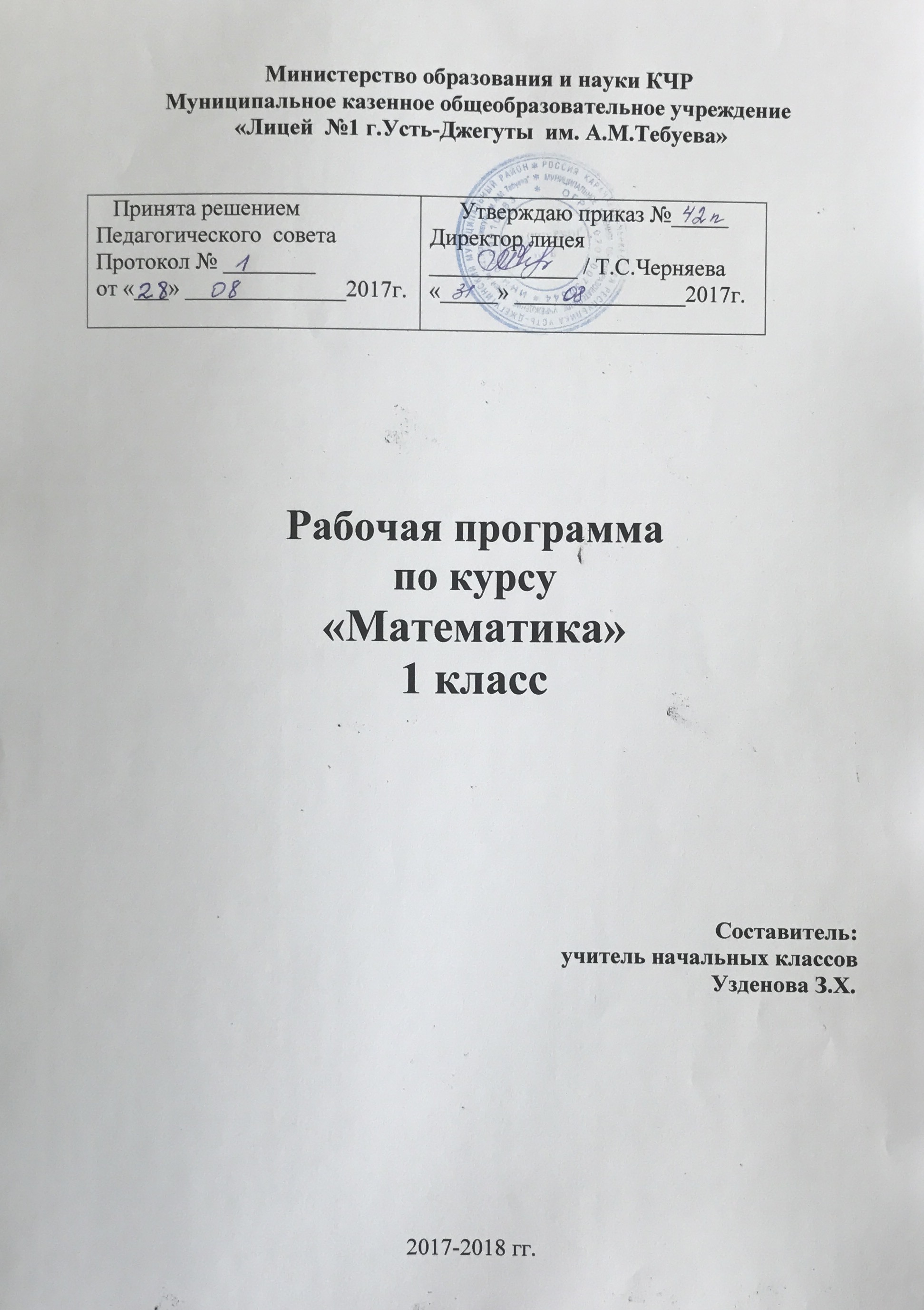                    Рабочая программа по математике для 1 класса разработана  на основе Федерального государственного образовательного стандарта начального общего образования в соответствии с учебным планом  МКОУ "Лицей №1 г.Усть-Джегуты им. А.М. Тебуева" на 2017-2018 учебный год/Рабочая программа реализуется на основе авторской программы Моро М.И., Бантова М.А., Бельтюкова Г.В., Волкова С.И., Степанова С.В. «Школа России» Сборник рабочих программ. 1-4 классы.  Основными целями начального обучения математике являются:•   Математическое развитие младших школьников.•   Формирование системы начальных математических знаний.•   Воспитание интереса к математике, к умственной деятельности.Программа определяет ряд задач, решение которых направлено на достижение основных целей начального математического образования:—  формирование элементов самостоятельной интеллектуальной деятельности на основе овладения несложными математическими методами познания окружающего мира (умения устанавливать, описывать, моделировать и объяснять количественные и пространственные отношения):—  развитие основ логического, знаково-символического и алгоритмического мышления;—  развитие пространственного воображения;—  развитие математической речи;—  формирование системы начальных математических знаний и умений как применять для решения учебно-познавательных и практических задач;—  формирование умения вести поиск информации и работать с ней;—  формирование первоначальных представлений о компьютерной грамотности;—  развитие познавательных способностей;—  воспитание стремления к расширению математических знаний;—  формирование критичности мышления;—  развитие умений аргументированно обосновывать и отстаивать высказанное суждение, оценивать и принимать суждения других.Согласно Федеральному базисному учебному плану для образовательных учреждений РФ на изучение математики отводится 4 часа в неделю.Рабочая программа рассчитана на 132 учебных часа.Формы организации учебного процесса: комбинированные уроки, урок-экскурсия, урок-игра, урок-путешествие, урок-сказка, урок-конкурс, урок-соревнование, контроль и учёт знаний.Требования к уровню подготовки учащихся:Программа обеспечивает достижение выпускниками начальной школы следующих личностных, метапредметных и предметных результатов.Личностные результаты—  Чувство гордости за свою Родину, российский народ и историю России;—  Осознание роли своей страны в мировом развитии, уважительное отношение к семейным ценностям, бережное отношение к окружающему миру.—  Целостное восприятие окружающего мира.—  Развитую мотивацию учебной деятельности и личностного смысла учения, заинтересованность в приобретении и расширении знаний и способов действий, творческий подход к выполнению заданий.—  Рефлексивную самооценку, умение анализировать свои действия  и управлять ими.—  Навыки сотрудничества со взрослыми и сверстниками.—  Установку на здоровый образ жизни, наличие мотивации к творческому труду, к работе на результат.Метапредметные результаты—  Способность принимать и сохранять цели и задачи учебной деятельности, находить средства и способы её осуществления.—  Овладение способами выполнения заданий творческого и поискового характера.—  Умения планировать, контролировать и оценивать учебные действия в соответствии с поставленной задачей и условиями её выполнения, определять наиболее эффективные способы достижения результата.—  Способность использовать знаково-символические средства представления информации для создания моделей изучаемых объектов и процессов, схем решения учебно-познавательных и практических задач.—  Использование речевых средств и средств информационных и коммуникационных технологий для решения коммуникативных и познавательных задач.—  Использование различных способов поиска (в справочных источниках и открытом учебном информационном пространстве Интернет сбора, обработки, анализа, организации и передачи информации в соответствии с коммуникативными и познавательными задачами и технологиями учебного предмета, в том числе умение вводить текст с помощью клавиатуры компьютера, фиксировать (записывать) результаты измерения величин и анализировать изображения, звуки, готовить своё выступление и выступать с аудио-, видео- и графическим сопровождением.—  Овладение логическими действиями сравнения, анализа, синтеза, обобщения, классификации по родовидовым признакам, установлении; аналогий и причинно-следственных связей, построения рассуждений, от несения к известным понятиям.—  Овладение начальными сведениями о сущности и особенностям объектов и процессов в соответствии с содержанием учебного предмета «математика».—  Овладение базовыми предметными и межпредметными понятиями, отражающими существенные связи и отношения между объектами и процессами—  Умение работать в материальной и информационной среде начального общего образования (в том числе с учебными моделями) в соответствии с содержанием учебного предмета «Математика».Предметные результаты—  Использование приобретённых математических знаний для описания и объяснения окружающих предметов, процессов, явлений, а также хля оценки их количественных и пространственных отношений.—  Приобретение начального опыта применения математических знаний для решения учебно-познавательных и учебно-практических задач.—  Умения выполнять устно и письменно арифметические действия с числами и числовыми выражениями, решать текстовые задачи, выполоть и строить алгоритмы и стратегии в игре, исследовать, распознавать и изображать геометрические фигуры, работать с таблицами, схемами, графиками и диаграммами, цепочками, представлять, анализировать и интерпретировать данные.Календарно-тематическое планирование         Формы и средства контроляСписок литературыБантова М.А.  Методическое пособие к учебнику «Математика. 1 класс» / М.А. Бантова, Г.В. Бельтюкова.- М.: Просвещение, 2016.Волина В. Праздник числа (Занимательная математика для детей): Книга для учителей и родителей. – М.: Знание, Волкова С. И., Столярова Н. Н. Развитие познавательных способностей детей на уроках математики в 1 классе: Пособие для учителя четырёхлет. Нач. шк. – М.: Просвещение,.Диски «Энциклопедия Кирилла и Мефодия», «Большая советская энциклопедия»Есенина С. А. Как научить Вашего ребёнка быстро считать. 1 класс. [Пособие для начальных классов.] М.: «Грамотей», 2015.Программа по УМК «Школа России». М. Просвещение. 2012г.Развёрнутое тематическое планирование по программе «Школа России». 1 класс / авт.-сост. С. В. Николаева. – Волгоград: Учитель, 2015.Российская государственная российская библиотека. http://metodisty.narod.ru/vsd04.htmhttp://school-collection.edu.ruhttp://method.samara.rcde.ruВеселая математика Кубарика и Томатика 
- http://www.krs.fio.ru/learn/6/index.htm;http://www.ipk.yar.ru:8101/resource/distant/earlyschool_education/index.shtml;http://www.km.ru – портал компании «Кирилл и Мефодий».№ п/п№ п/пНаименование раздела и темЧасы учебного времениЧасы учебного времени Плановые сроки прохождения Плановые сроки прохождения Плановые сроки прохожденияХарактеристика основной деятельности ученикаХарактеристика основной деятельности ученикаХарактеристика основной деятельности ученикапланфактфактПространственные и временные представления (8часов)Пространственные и временные представления (8часов)Пространственные и временные представления (8часов)Пространственные и временные представления (8часов)Пространственные и временные представления (8часов)Пространственные и временные представления (8часов)Пространственные и временные представления (8часов)Пространственные и временные представления (8часов)Пространственные и временные представления (8часов)Пространственные и временные представления (8часов)Пространственные и временные представления (8часов)Пространственные и временные представления (8часов)1.1.Счет предметов1Называть числа в порядке их следования при счёте. Отсчитывать из множества предметов заданное количество (8—10 отдельных предметов).Сравнивать две группы предметов: объединяя предметы в пары и опираясь на сравнение чисел в порядке их следования при счёте; делать вывод, в каких группах предметов поровну (столько же), в какой группе предметов больше (меньше) и на сколько.Моделировать разнообразные расположения объектов на плоскости и в пространстве по их описанию и описывать расположение объектов с использованием слов: вверху, внизу, слева, справа, за.Упорядочивать события, располагая их в порядке следования (раньше, позже, ещё позднее).Называть числа в порядке их следования при счёте. Отсчитывать из множества предметов заданное количество (8—10 отдельных предметов).Сравнивать две группы предметов: объединяя предметы в пары и опираясь на сравнение чисел в порядке их следования при счёте; делать вывод, в каких группах предметов поровну (столько же), в какой группе предметов больше (меньше) и на сколько.Моделировать разнообразные расположения объектов на плоскости и в пространстве по их описанию и описывать расположение объектов с использованием слов: вверху, внизу, слева, справа, за.Упорядочивать события, располагая их в порядке следования (раньше, позже, ещё позднее).Называть числа в порядке их следования при счёте. Отсчитывать из множества предметов заданное количество (8—10 отдельных предметов).Сравнивать две группы предметов: объединяя предметы в пары и опираясь на сравнение чисел в порядке их следования при счёте; делать вывод, в каких группах предметов поровну (столько же), в какой группе предметов больше (меньше) и на сколько.Моделировать разнообразные расположения объектов на плоскости и в пространстве по их описанию и описывать расположение объектов с использованием слов: вверху, внизу, слева, справа, за.Упорядочивать события, располагая их в порядке следования (раньше, позже, ещё позднее).2.2.Сравнение групп предметов1Называть числа в порядке их следования при счёте. Отсчитывать из множества предметов заданное количество (8—10 отдельных предметов).Сравнивать две группы предметов: объединяя предметы в пары и опираясь на сравнение чисел в порядке их следования при счёте; делать вывод, в каких группах предметов поровну (столько же), в какой группе предметов больше (меньше) и на сколько.Моделировать разнообразные расположения объектов на плоскости и в пространстве по их описанию и описывать расположение объектов с использованием слов: вверху, внизу, слева, справа, за.Упорядочивать события, располагая их в порядке следования (раньше, позже, ещё позднее).Называть числа в порядке их следования при счёте. Отсчитывать из множества предметов заданное количество (8—10 отдельных предметов).Сравнивать две группы предметов: объединяя предметы в пары и опираясь на сравнение чисел в порядке их следования при счёте; делать вывод, в каких группах предметов поровну (столько же), в какой группе предметов больше (меньше) и на сколько.Моделировать разнообразные расположения объектов на плоскости и в пространстве по их описанию и описывать расположение объектов с использованием слов: вверху, внизу, слева, справа, за.Упорядочивать события, располагая их в порядке следования (раньше, позже, ещё позднее).Называть числа в порядке их следования при счёте. Отсчитывать из множества предметов заданное количество (8—10 отдельных предметов).Сравнивать две группы предметов: объединяя предметы в пары и опираясь на сравнение чисел в порядке их следования при счёте; делать вывод, в каких группах предметов поровну (столько же), в какой группе предметов больше (меньше) и на сколько.Моделировать разнообразные расположения объектов на плоскости и в пространстве по их описанию и описывать расположение объектов с использованием слов: вверху, внизу, слева, справа, за.Упорядочивать события, располагая их в порядке следования (раньше, позже, ещё позднее).3.3.Пространственные представления1Называть числа в порядке их следования при счёте. Отсчитывать из множества предметов заданное количество (8—10 отдельных предметов).Сравнивать две группы предметов: объединяя предметы в пары и опираясь на сравнение чисел в порядке их следования при счёте; делать вывод, в каких группах предметов поровну (столько же), в какой группе предметов больше (меньше) и на сколько.Моделировать разнообразные расположения объектов на плоскости и в пространстве по их описанию и описывать расположение объектов с использованием слов: вверху, внизу, слева, справа, за.Упорядочивать события, располагая их в порядке следования (раньше, позже, ещё позднее).Называть числа в порядке их следования при счёте. Отсчитывать из множества предметов заданное количество (8—10 отдельных предметов).Сравнивать две группы предметов: объединяя предметы в пары и опираясь на сравнение чисел в порядке их следования при счёте; делать вывод, в каких группах предметов поровну (столько же), в какой группе предметов больше (меньше) и на сколько.Моделировать разнообразные расположения объектов на плоскости и в пространстве по их описанию и описывать расположение объектов с использованием слов: вверху, внизу, слева, справа, за.Упорядочивать события, располагая их в порядке следования (раньше, позже, ещё позднее).Называть числа в порядке их следования при счёте. Отсчитывать из множества предметов заданное количество (8—10 отдельных предметов).Сравнивать две группы предметов: объединяя предметы в пары и опираясь на сравнение чисел в порядке их следования при счёте; делать вывод, в каких группах предметов поровну (столько же), в какой группе предметов больше (меньше) и на сколько.Моделировать разнообразные расположения объектов на плоскости и в пространстве по их описанию и описывать расположение объектов с использованием слов: вверху, внизу, слева, справа, за.Упорядочивать события, располагая их в порядке следования (раньше, позже, ещё позднее).4.4.Пространственные и временные представления1Называть числа в порядке их следования при счёте. Отсчитывать из множества предметов заданное количество (8—10 отдельных предметов).Сравнивать две группы предметов: объединяя предметы в пары и опираясь на сравнение чисел в порядке их следования при счёте; делать вывод, в каких группах предметов поровну (столько же), в какой группе предметов больше (меньше) и на сколько.Моделировать разнообразные расположения объектов на плоскости и в пространстве по их описанию и описывать расположение объектов с использованием слов: вверху, внизу, слева, справа, за.Упорядочивать события, располагая их в порядке следования (раньше, позже, ещё позднее).Называть числа в порядке их следования при счёте. Отсчитывать из множества предметов заданное количество (8—10 отдельных предметов).Сравнивать две группы предметов: объединяя предметы в пары и опираясь на сравнение чисел в порядке их следования при счёте; делать вывод, в каких группах предметов поровну (столько же), в какой группе предметов больше (меньше) и на сколько.Моделировать разнообразные расположения объектов на плоскости и в пространстве по их описанию и описывать расположение объектов с использованием слов: вверху, внизу, слева, справа, за.Упорядочивать события, располагая их в порядке следования (раньше, позже, ещё позднее).Называть числа в порядке их следования при счёте. Отсчитывать из множества предметов заданное количество (8—10 отдельных предметов).Сравнивать две группы предметов: объединяя предметы в пары и опираясь на сравнение чисел в порядке их следования при счёте; делать вывод, в каких группах предметов поровну (столько же), в какой группе предметов больше (меньше) и на сколько.Моделировать разнообразные расположения объектов на плоскости и в пространстве по их описанию и описывать расположение объектов с использованием слов: вверху, внизу, слева, справа, за.Упорядочивать события, располагая их в порядке следования (раньше, позже, ещё позднее).5.5.На сколько больше, меньше?1Называть числа в порядке их следования при счёте. Отсчитывать из множества предметов заданное количество (8—10 отдельных предметов).Сравнивать две группы предметов: объединяя предметы в пары и опираясь на сравнение чисел в порядке их следования при счёте; делать вывод, в каких группах предметов поровну (столько же), в какой группе предметов больше (меньше) и на сколько.Моделировать разнообразные расположения объектов на плоскости и в пространстве по их описанию и описывать расположение объектов с использованием слов: вверху, внизу, слева, справа, за.Упорядочивать события, располагая их в порядке следования (раньше, позже, ещё позднее).Называть числа в порядке их следования при счёте. Отсчитывать из множества предметов заданное количество (8—10 отдельных предметов).Сравнивать две группы предметов: объединяя предметы в пары и опираясь на сравнение чисел в порядке их следования при счёте; делать вывод, в каких группах предметов поровну (столько же), в какой группе предметов больше (меньше) и на сколько.Моделировать разнообразные расположения объектов на плоскости и в пространстве по их описанию и описывать расположение объектов с использованием слов: вверху, внизу, слева, справа, за.Упорядочивать события, располагая их в порядке следования (раньше, позже, ещё позднее).Называть числа в порядке их следования при счёте. Отсчитывать из множества предметов заданное количество (8—10 отдельных предметов).Сравнивать две группы предметов: объединяя предметы в пары и опираясь на сравнение чисел в порядке их следования при счёте; делать вывод, в каких группах предметов поровну (столько же), в какой группе предметов больше (меньше) и на сколько.Моделировать разнообразные расположения объектов на плоскости и в пространстве по их описанию и описывать расположение объектов с использованием слов: вверху, внизу, слева, справа, за.Упорядочивать события, располагая их в порядке следования (раньше, позже, ещё позднее).6.6.Сравнение групп предметов1Называть числа в порядке их следования при счёте. Отсчитывать из множества предметов заданное количество (8—10 отдельных предметов).Сравнивать две группы предметов: объединяя предметы в пары и опираясь на сравнение чисел в порядке их следования при счёте; делать вывод, в каких группах предметов поровну (столько же), в какой группе предметов больше (меньше) и на сколько.Моделировать разнообразные расположения объектов на плоскости и в пространстве по их описанию и описывать расположение объектов с использованием слов: вверху, внизу, слева, справа, за.Упорядочивать события, располагая их в порядке следования (раньше, позже, ещё позднее).Называть числа в порядке их следования при счёте. Отсчитывать из множества предметов заданное количество (8—10 отдельных предметов).Сравнивать две группы предметов: объединяя предметы в пары и опираясь на сравнение чисел в порядке их следования при счёте; делать вывод, в каких группах предметов поровну (столько же), в какой группе предметов больше (меньше) и на сколько.Моделировать разнообразные расположения объектов на плоскости и в пространстве по их описанию и описывать расположение объектов с использованием слов: вверху, внизу, слева, справа, за.Упорядочивать события, располагая их в порядке следования (раньше, позже, ещё позднее).Называть числа в порядке их следования при счёте. Отсчитывать из множества предметов заданное количество (8—10 отдельных предметов).Сравнивать две группы предметов: объединяя предметы в пары и опираясь на сравнение чисел в порядке их следования при счёте; делать вывод, в каких группах предметов поровну (столько же), в какой группе предметов больше (меньше) и на сколько.Моделировать разнообразные расположения объектов на плоскости и в пространстве по их описанию и описывать расположение объектов с использованием слов: вверху, внизу, слева, справа, за.Упорядочивать события, располагая их в порядке следования (раньше, позже, ещё позднее).7.7.Закрепление изученного материала. Проверка знаний1Называть числа в порядке их следования при счёте. Отсчитывать из множества предметов заданное количество (8—10 отдельных предметов).Сравнивать две группы предметов: объединяя предметы в пары и опираясь на сравнение чисел в порядке их следования при счёте; делать вывод, в каких группах предметов поровну (столько же), в какой группе предметов больше (меньше) и на сколько.Моделировать разнообразные расположения объектов на плоскости и в пространстве по их описанию и описывать расположение объектов с использованием слов: вверху, внизу, слева, справа, за.Упорядочивать события, располагая их в порядке следования (раньше, позже, ещё позднее).Называть числа в порядке их следования при счёте. Отсчитывать из множества предметов заданное количество (8—10 отдельных предметов).Сравнивать две группы предметов: объединяя предметы в пары и опираясь на сравнение чисел в порядке их следования при счёте; делать вывод, в каких группах предметов поровну (столько же), в какой группе предметов больше (меньше) и на сколько.Моделировать разнообразные расположения объектов на плоскости и в пространстве по их описанию и описывать расположение объектов с использованием слов: вверху, внизу, слева, справа, за.Упорядочивать события, располагая их в порядке следования (раньше, позже, ещё позднее).Называть числа в порядке их следования при счёте. Отсчитывать из множества предметов заданное количество (8—10 отдельных предметов).Сравнивать две группы предметов: объединяя предметы в пары и опираясь на сравнение чисел в порядке их следования при счёте; делать вывод, в каких группах предметов поровну (столько же), в какой группе предметов больше (меньше) и на сколько.Моделировать разнообразные расположения объектов на плоскости и в пространстве по их описанию и описывать расположение объектов с использованием слов: вверху, внизу, слева, справа, за.Упорядочивать события, располагая их в порядке следования (раньше, позже, ещё позднее).8.8.Проверочная работа1Называть числа в порядке их следования при счёте. Отсчитывать из множества предметов заданное количество (8—10 отдельных предметов).Сравнивать две группы предметов: объединяя предметы в пары и опираясь на сравнение чисел в порядке их следования при счёте; делать вывод, в каких группах предметов поровну (столько же), в какой группе предметов больше (меньше) и на сколько.Моделировать разнообразные расположения объектов на плоскости и в пространстве по их описанию и описывать расположение объектов с использованием слов: вверху, внизу, слева, справа, за.Упорядочивать события, располагая их в порядке следования (раньше, позже, ещё позднее).Называть числа в порядке их следования при счёте. Отсчитывать из множества предметов заданное количество (8—10 отдельных предметов).Сравнивать две группы предметов: объединяя предметы в пары и опираясь на сравнение чисел в порядке их следования при счёте; делать вывод, в каких группах предметов поровну (столько же), в какой группе предметов больше (меньше) и на сколько.Моделировать разнообразные расположения объектов на плоскости и в пространстве по их описанию и описывать расположение объектов с использованием слов: вверху, внизу, слева, справа, за.Упорядочивать события, располагая их в порядке следования (раньше, позже, ещё позднее).Называть числа в порядке их следования при счёте. Отсчитывать из множества предметов заданное количество (8—10 отдельных предметов).Сравнивать две группы предметов: объединяя предметы в пары и опираясь на сравнение чисел в порядке их следования при счёте; делать вывод, в каких группах предметов поровну (столько же), в какой группе предметов больше (меньше) и на сколько.Моделировать разнообразные расположения объектов на плоскости и в пространстве по их описанию и описывать расположение объектов с использованием слов: вверху, внизу, слева, справа, за.Упорядочивать события, располагая их в порядке следования (раньше, позже, ещё позднее).Числа от 1 до 10 и число 0 нумерация (28 часа); Числа от 1 до 10 и число 0 нумерация (28 часа); Числа от 1 до 10 и число 0 нумерация (28 часа); Числа от 1 до 10 и число 0 нумерация (28 часа); Числа от 1 до 10 и число 0 нумерация (28 часа); Числа от 1 до 10 и число 0 нумерация (28 часа); Числа от 1 до 10 и число 0 нумерация (28 часа); Числа от 1 до 10 и число 0 нумерация (28 часа); Числа от 1 до 10 и число 0 нумерация (28 часа); Числа от 1 до 10 и число 0 нумерация (28 часа); Числа от 1 до 10 и число 0 нумерация (28 часа); Числа от 1 до 10 и число 0 нумерация (28 часа); 9.9.Понятие «много», «один»1Воспроизводить последовательность чисел от 1 до 10 как в прямом, так и в обратном порядке, начиная с любого числа. Определять место каждого числа в этой последовательности, а также место числа 0 среди изученных чисел. Считать различные объекты (предметы, группы предметов, звуки, слова и т. п.) и устанавливать порядковый номер того или иного объекта при заданном порядке счёта. Писать цифры. Соотносить цифру и число. Образовывать следующее число прибавлением 1 к предыдущему числу или вычитанием 1 из следующего за ним в ряду чисел.Выполнять задания творческого и поискового характера, применять знания и способы действий в изменённых условиях.Упорядочивать объекты по длине (на глаз, наложением, с использованием мерок).Различать и называть прямую линию, кривую, отрезок, луч, ломаную.Различать, называть многоугольники (треугольники, четырехугольники и т. д.).Строить многоугольники из соответствующего количества палочек.Соотносить реальные предметы и их элементы с изученными геометрическими линиями и фигурами.Сравнивать любые два числа и записывать результат сравнения, используя знаки сравнения «>», «<», «=». Составлять числовые равенства и неравенства.Упорядочивать заданные числа по их расположению в натуральном ряду чисел.Составлять из двух чисел числа от 2 до 5 (4 — это 2 и 2; 4 — это 3 и 1).Отбирать загадки, пословицы и поговорки, содержащие числа. Собирать и классифицировать информацию по разделам (загадки, пословицы и поговорки).Работать в группе: планировать работу, распределять работу между членами группы. Совместно оценивать результат работы. Измерять отрезки и выражать их длины в сантиметрах. Чертить отрезки заданной длины (в сантиметрах). Использовать понятия «увеличить на ..., уменьшить на ...» при составлении схем и при записи числовых выражений. Выполнять задания творческого и поискового характера, применять знания и способы действий в изменённых условиях.Воспроизводить последовательность чисел от 1 до 10 как в прямом, так и в обратном порядке, начиная с любого числа. Определять место каждого числа в этой последовательности, а также место числа 0 среди изученных чисел. Считать различные объекты (предметы, группы предметов, звуки, слова и т. п.) и устанавливать порядковый номер того или иного объекта при заданном порядке счёта. Писать цифры. Соотносить цифру и число. Образовывать следующее число прибавлением 1 к предыдущему числу или вычитанием 1 из следующего за ним в ряду чисел.Выполнять задания творческого и поискового характера, применять знания и способы действий в изменённых условиях.Упорядочивать объекты по длине (на глаз, наложением, с использованием мерок).Различать и называть прямую линию, кривую, отрезок, луч, ломаную.Различать, называть многоугольники (треугольники, четырехугольники и т. д.).Строить многоугольники из соответствующего количества палочек.Соотносить реальные предметы и их элементы с изученными геометрическими линиями и фигурами.Сравнивать любые два числа и записывать результат сравнения, используя знаки сравнения «>», «<», «=». Составлять числовые равенства и неравенства.Упорядочивать заданные числа по их расположению в натуральном ряду чисел.Составлять из двух чисел числа от 2 до 5 (4 — это 2 и 2; 4 — это 3 и 1).Отбирать загадки, пословицы и поговорки, содержащие числа. Собирать и классифицировать информацию по разделам (загадки, пословицы и поговорки).Работать в группе: планировать работу, распределять работу между членами группы. Совместно оценивать результат работы. Измерять отрезки и выражать их длины в сантиметрах. Чертить отрезки заданной длины (в сантиметрах). Использовать понятия «увеличить на ..., уменьшить на ...» при составлении схем и при записи числовых выражений. Выполнять задания творческого и поискового характера, применять знания и способы действий в изменённых условиях.Воспроизводить последовательность чисел от 1 до 10 как в прямом, так и в обратном порядке, начиная с любого числа. Определять место каждого числа в этой последовательности, а также место числа 0 среди изученных чисел. Считать различные объекты (предметы, группы предметов, звуки, слова и т. п.) и устанавливать порядковый номер того или иного объекта при заданном порядке счёта. Писать цифры. Соотносить цифру и число. Образовывать следующее число прибавлением 1 к предыдущему числу или вычитанием 1 из следующего за ним в ряду чисел.Выполнять задания творческого и поискового характера, применять знания и способы действий в изменённых условиях.Упорядочивать объекты по длине (на глаз, наложением, с использованием мерок).Различать и называть прямую линию, кривую, отрезок, луч, ломаную.Различать, называть многоугольники (треугольники, четырехугольники и т. д.).Строить многоугольники из соответствующего количества палочек.Соотносить реальные предметы и их элементы с изученными геометрическими линиями и фигурами.Сравнивать любые два числа и записывать результат сравнения, используя знаки сравнения «>», «<», «=». Составлять числовые равенства и неравенства.Упорядочивать заданные числа по их расположению в натуральном ряду чисел.Составлять из двух чисел числа от 2 до 5 (4 — это 2 и 2; 4 — это 3 и 1).Отбирать загадки, пословицы и поговорки, содержащие числа. Собирать и классифицировать информацию по разделам (загадки, пословицы и поговорки).Работать в группе: планировать работу, распределять работу между членами группы. Совместно оценивать результат работы. Измерять отрезки и выражать их длины в сантиметрах. Чертить отрезки заданной длины (в сантиметрах). Использовать понятия «увеличить на ..., уменьшить на ...» при составлении схем и при записи числовых выражений. Выполнять задания творческого и поискового характера, применять знания и способы действий в изменённых условиях.10.10.Числа 1 и 21Воспроизводить последовательность чисел от 1 до 10 как в прямом, так и в обратном порядке, начиная с любого числа. Определять место каждого числа в этой последовательности, а также место числа 0 среди изученных чисел. Считать различные объекты (предметы, группы предметов, звуки, слова и т. п.) и устанавливать порядковый номер того или иного объекта при заданном порядке счёта. Писать цифры. Соотносить цифру и число. Образовывать следующее число прибавлением 1 к предыдущему числу или вычитанием 1 из следующего за ним в ряду чисел.Выполнять задания творческого и поискового характера, применять знания и способы действий в изменённых условиях.Упорядочивать объекты по длине (на глаз, наложением, с использованием мерок).Различать и называть прямую линию, кривую, отрезок, луч, ломаную.Различать, называть многоугольники (треугольники, четырехугольники и т. д.).Строить многоугольники из соответствующего количества палочек.Соотносить реальные предметы и их элементы с изученными геометрическими линиями и фигурами.Сравнивать любые два числа и записывать результат сравнения, используя знаки сравнения «>», «<», «=». Составлять числовые равенства и неравенства.Упорядочивать заданные числа по их расположению в натуральном ряду чисел.Составлять из двух чисел числа от 2 до 5 (4 — это 2 и 2; 4 — это 3 и 1).Отбирать загадки, пословицы и поговорки, содержащие числа. Собирать и классифицировать информацию по разделам (загадки, пословицы и поговорки).Работать в группе: планировать работу, распределять работу между членами группы. Совместно оценивать результат работы. Измерять отрезки и выражать их длины в сантиметрах. Чертить отрезки заданной длины (в сантиметрах). Использовать понятия «увеличить на ..., уменьшить на ...» при составлении схем и при записи числовых выражений. Выполнять задания творческого и поискового характера, применять знания и способы действий в изменённых условиях.Воспроизводить последовательность чисел от 1 до 10 как в прямом, так и в обратном порядке, начиная с любого числа. Определять место каждого числа в этой последовательности, а также место числа 0 среди изученных чисел. Считать различные объекты (предметы, группы предметов, звуки, слова и т. п.) и устанавливать порядковый номер того или иного объекта при заданном порядке счёта. Писать цифры. Соотносить цифру и число. Образовывать следующее число прибавлением 1 к предыдущему числу или вычитанием 1 из следующего за ним в ряду чисел.Выполнять задания творческого и поискового характера, применять знания и способы действий в изменённых условиях.Упорядочивать объекты по длине (на глаз, наложением, с использованием мерок).Различать и называть прямую линию, кривую, отрезок, луч, ломаную.Различать, называть многоугольники (треугольники, четырехугольники и т. д.).Строить многоугольники из соответствующего количества палочек.Соотносить реальные предметы и их элементы с изученными геометрическими линиями и фигурами.Сравнивать любые два числа и записывать результат сравнения, используя знаки сравнения «>», «<», «=». Составлять числовые равенства и неравенства.Упорядочивать заданные числа по их расположению в натуральном ряду чисел.Составлять из двух чисел числа от 2 до 5 (4 — это 2 и 2; 4 — это 3 и 1).Отбирать загадки, пословицы и поговорки, содержащие числа. Собирать и классифицировать информацию по разделам (загадки, пословицы и поговорки).Работать в группе: планировать работу, распределять работу между членами группы. Совместно оценивать результат работы. Измерять отрезки и выражать их длины в сантиметрах. Чертить отрезки заданной длины (в сантиметрах). Использовать понятия «увеличить на ..., уменьшить на ...» при составлении схем и при записи числовых выражений. Выполнять задания творческого и поискового характера, применять знания и способы действий в изменённых условиях.Воспроизводить последовательность чисел от 1 до 10 как в прямом, так и в обратном порядке, начиная с любого числа. Определять место каждого числа в этой последовательности, а также место числа 0 среди изученных чисел. Считать различные объекты (предметы, группы предметов, звуки, слова и т. п.) и устанавливать порядковый номер того или иного объекта при заданном порядке счёта. Писать цифры. Соотносить цифру и число. Образовывать следующее число прибавлением 1 к предыдущему числу или вычитанием 1 из следующего за ним в ряду чисел.Выполнять задания творческого и поискового характера, применять знания и способы действий в изменённых условиях.Упорядочивать объекты по длине (на глаз, наложением, с использованием мерок).Различать и называть прямую линию, кривую, отрезок, луч, ломаную.Различать, называть многоугольники (треугольники, четырехугольники и т. д.).Строить многоугольники из соответствующего количества палочек.Соотносить реальные предметы и их элементы с изученными геометрическими линиями и фигурами.Сравнивать любые два числа и записывать результат сравнения, используя знаки сравнения «>», «<», «=». Составлять числовые равенства и неравенства.Упорядочивать заданные числа по их расположению в натуральном ряду чисел.Составлять из двух чисел числа от 2 до 5 (4 — это 2 и 2; 4 — это 3 и 1).Отбирать загадки, пословицы и поговорки, содержащие числа. Собирать и классифицировать информацию по разделам (загадки, пословицы и поговорки).Работать в группе: планировать работу, распределять работу между членами группы. Совместно оценивать результат работы. Измерять отрезки и выражать их длины в сантиметрах. Чертить отрезки заданной длины (в сантиметрах). Использовать понятия «увеличить на ..., уменьшить на ...» при составлении схем и при записи числовых выражений. Выполнять задания творческого и поискового характера, применять знания и способы действий в изменённых условиях.11.11.Число31Воспроизводить последовательность чисел от 1 до 10 как в прямом, так и в обратном порядке, начиная с любого числа. Определять место каждого числа в этой последовательности, а также место числа 0 среди изученных чисел. Считать различные объекты (предметы, группы предметов, звуки, слова и т. п.) и устанавливать порядковый номер того или иного объекта при заданном порядке счёта. Писать цифры. Соотносить цифру и число. Образовывать следующее число прибавлением 1 к предыдущему числу или вычитанием 1 из следующего за ним в ряду чисел.Выполнять задания творческого и поискового характера, применять знания и способы действий в изменённых условиях.Упорядочивать объекты по длине (на глаз, наложением, с использованием мерок).Различать и называть прямую линию, кривую, отрезок, луч, ломаную.Различать, называть многоугольники (треугольники, четырехугольники и т. д.).Строить многоугольники из соответствующего количества палочек.Соотносить реальные предметы и их элементы с изученными геометрическими линиями и фигурами.Сравнивать любые два числа и записывать результат сравнения, используя знаки сравнения «>», «<», «=». Составлять числовые равенства и неравенства.Упорядочивать заданные числа по их расположению в натуральном ряду чисел.Составлять из двух чисел числа от 2 до 5 (4 — это 2 и 2; 4 — это 3 и 1).Отбирать загадки, пословицы и поговорки, содержащие числа. Собирать и классифицировать информацию по разделам (загадки, пословицы и поговорки).Работать в группе: планировать работу, распределять работу между членами группы. Совместно оценивать результат работы. Измерять отрезки и выражать их длины в сантиметрах. Чертить отрезки заданной длины (в сантиметрах). Использовать понятия «увеличить на ..., уменьшить на ...» при составлении схем и при записи числовых выражений. Выполнять задания творческого и поискового характера, применять знания и способы действий в изменённых условиях.Воспроизводить последовательность чисел от 1 до 10 как в прямом, так и в обратном порядке, начиная с любого числа. Определять место каждого числа в этой последовательности, а также место числа 0 среди изученных чисел. Считать различные объекты (предметы, группы предметов, звуки, слова и т. п.) и устанавливать порядковый номер того или иного объекта при заданном порядке счёта. Писать цифры. Соотносить цифру и число. Образовывать следующее число прибавлением 1 к предыдущему числу или вычитанием 1 из следующего за ним в ряду чисел.Выполнять задания творческого и поискового характера, применять знания и способы действий в изменённых условиях.Упорядочивать объекты по длине (на глаз, наложением, с использованием мерок).Различать и называть прямую линию, кривую, отрезок, луч, ломаную.Различать, называть многоугольники (треугольники, четырехугольники и т. д.).Строить многоугольники из соответствующего количества палочек.Соотносить реальные предметы и их элементы с изученными геометрическими линиями и фигурами.Сравнивать любые два числа и записывать результат сравнения, используя знаки сравнения «>», «<», «=». Составлять числовые равенства и неравенства.Упорядочивать заданные числа по их расположению в натуральном ряду чисел.Составлять из двух чисел числа от 2 до 5 (4 — это 2 и 2; 4 — это 3 и 1).Отбирать загадки, пословицы и поговорки, содержащие числа. Собирать и классифицировать информацию по разделам (загадки, пословицы и поговорки).Работать в группе: планировать работу, распределять работу между членами группы. Совместно оценивать результат работы. Измерять отрезки и выражать их длины в сантиметрах. Чертить отрезки заданной длины (в сантиметрах). Использовать понятия «увеличить на ..., уменьшить на ...» при составлении схем и при записи числовых выражений. Выполнять задания творческого и поискового характера, применять знания и способы действий в изменённых условиях.Воспроизводить последовательность чисел от 1 до 10 как в прямом, так и в обратном порядке, начиная с любого числа. Определять место каждого числа в этой последовательности, а также место числа 0 среди изученных чисел. Считать различные объекты (предметы, группы предметов, звуки, слова и т. п.) и устанавливать порядковый номер того или иного объекта при заданном порядке счёта. Писать цифры. Соотносить цифру и число. Образовывать следующее число прибавлением 1 к предыдущему числу или вычитанием 1 из следующего за ним в ряду чисел.Выполнять задания творческого и поискового характера, применять знания и способы действий в изменённых условиях.Упорядочивать объекты по длине (на глаз, наложением, с использованием мерок).Различать и называть прямую линию, кривую, отрезок, луч, ломаную.Различать, называть многоугольники (треугольники, четырехугольники и т. д.).Строить многоугольники из соответствующего количества палочек.Соотносить реальные предметы и их элементы с изученными геометрическими линиями и фигурами.Сравнивать любые два числа и записывать результат сравнения, используя знаки сравнения «>», «<», «=». Составлять числовые равенства и неравенства.Упорядочивать заданные числа по их расположению в натуральном ряду чисел.Составлять из двух чисел числа от 2 до 5 (4 — это 2 и 2; 4 — это 3 и 1).Отбирать загадки, пословицы и поговорки, содержащие числа. Собирать и классифицировать информацию по разделам (загадки, пословицы и поговорки).Работать в группе: планировать работу, распределять работу между членами группы. Совместно оценивать результат работы. Измерять отрезки и выражать их длины в сантиметрах. Чертить отрезки заданной длины (в сантиметрах). Использовать понятия «увеличить на ..., уменьшить на ...» при составлении схем и при записи числовых выражений. Выполнять задания творческого и поискового характера, применять знания и способы действий в изменённых условиях.12.12.Числа 1,2,3. Знаки +,-, =   1Воспроизводить последовательность чисел от 1 до 10 как в прямом, так и в обратном порядке, начиная с любого числа. Определять место каждого числа в этой последовательности, а также место числа 0 среди изученных чисел. Считать различные объекты (предметы, группы предметов, звуки, слова и т. п.) и устанавливать порядковый номер того или иного объекта при заданном порядке счёта. Писать цифры. Соотносить цифру и число. Образовывать следующее число прибавлением 1 к предыдущему числу или вычитанием 1 из следующего за ним в ряду чисел.Выполнять задания творческого и поискового характера, применять знания и способы действий в изменённых условиях.Упорядочивать объекты по длине (на глаз, наложением, с использованием мерок).Различать и называть прямую линию, кривую, отрезок, луч, ломаную.Различать, называть многоугольники (треугольники, четырехугольники и т. д.).Строить многоугольники из соответствующего количества палочек.Соотносить реальные предметы и их элементы с изученными геометрическими линиями и фигурами.Сравнивать любые два числа и записывать результат сравнения, используя знаки сравнения «>», «<», «=». Составлять числовые равенства и неравенства.Упорядочивать заданные числа по их расположению в натуральном ряду чисел.Составлять из двух чисел числа от 2 до 5 (4 — это 2 и 2; 4 — это 3 и 1).Отбирать загадки, пословицы и поговорки, содержащие числа. Собирать и классифицировать информацию по разделам (загадки, пословицы и поговорки).Работать в группе: планировать работу, распределять работу между членами группы. Совместно оценивать результат работы. Измерять отрезки и выражать их длины в сантиметрах. Чертить отрезки заданной длины (в сантиметрах). Использовать понятия «увеличить на ..., уменьшить на ...» при составлении схем и при записи числовых выражений. Выполнять задания творческого и поискового характера, применять знания и способы действий в изменённых условиях.Воспроизводить последовательность чисел от 1 до 10 как в прямом, так и в обратном порядке, начиная с любого числа. Определять место каждого числа в этой последовательности, а также место числа 0 среди изученных чисел. Считать различные объекты (предметы, группы предметов, звуки, слова и т. п.) и устанавливать порядковый номер того или иного объекта при заданном порядке счёта. Писать цифры. Соотносить цифру и число. Образовывать следующее число прибавлением 1 к предыдущему числу или вычитанием 1 из следующего за ним в ряду чисел.Выполнять задания творческого и поискового характера, применять знания и способы действий в изменённых условиях.Упорядочивать объекты по длине (на глаз, наложением, с использованием мерок).Различать и называть прямую линию, кривую, отрезок, луч, ломаную.Различать, называть многоугольники (треугольники, четырехугольники и т. д.).Строить многоугольники из соответствующего количества палочек.Соотносить реальные предметы и их элементы с изученными геометрическими линиями и фигурами.Сравнивать любые два числа и записывать результат сравнения, используя знаки сравнения «>», «<», «=». Составлять числовые равенства и неравенства.Упорядочивать заданные числа по их расположению в натуральном ряду чисел.Составлять из двух чисел числа от 2 до 5 (4 — это 2 и 2; 4 — это 3 и 1).Отбирать загадки, пословицы и поговорки, содержащие числа. Собирать и классифицировать информацию по разделам (загадки, пословицы и поговорки).Работать в группе: планировать работу, распределять работу между членами группы. Совместно оценивать результат работы. Измерять отрезки и выражать их длины в сантиметрах. Чертить отрезки заданной длины (в сантиметрах). Использовать понятия «увеличить на ..., уменьшить на ...» при составлении схем и при записи числовых выражений. Выполнять задания творческого и поискового характера, применять знания и способы действий в изменённых условиях.Воспроизводить последовательность чисел от 1 до 10 как в прямом, так и в обратном порядке, начиная с любого числа. Определять место каждого числа в этой последовательности, а также место числа 0 среди изученных чисел. Считать различные объекты (предметы, группы предметов, звуки, слова и т. п.) и устанавливать порядковый номер того или иного объекта при заданном порядке счёта. Писать цифры. Соотносить цифру и число. Образовывать следующее число прибавлением 1 к предыдущему числу или вычитанием 1 из следующего за ним в ряду чисел.Выполнять задания творческого и поискового характера, применять знания и способы действий в изменённых условиях.Упорядочивать объекты по длине (на глаз, наложением, с использованием мерок).Различать и называть прямую линию, кривую, отрезок, луч, ломаную.Различать, называть многоугольники (треугольники, четырехугольники и т. д.).Строить многоугольники из соответствующего количества палочек.Соотносить реальные предметы и их элементы с изученными геометрическими линиями и фигурами.Сравнивать любые два числа и записывать результат сравнения, используя знаки сравнения «>», «<», «=». Составлять числовые равенства и неравенства.Упорядочивать заданные числа по их расположению в натуральном ряду чисел.Составлять из двух чисел числа от 2 до 5 (4 — это 2 и 2; 4 — это 3 и 1).Отбирать загадки, пословицы и поговорки, содержащие числа. Собирать и классифицировать информацию по разделам (загадки, пословицы и поговорки).Работать в группе: планировать работу, распределять работу между членами группы. Совместно оценивать результат работы. Измерять отрезки и выражать их длины в сантиметрах. Чертить отрезки заданной длины (в сантиметрах). Использовать понятия «увеличить на ..., уменьшить на ...» при составлении схем и при записи числовых выражений. Выполнять задания творческого и поискового характера, применять знания и способы действий в изменённых условиях.13.13.Число 41Воспроизводить последовательность чисел от 1 до 10 как в прямом, так и в обратном порядке, начиная с любого числа. Определять место каждого числа в этой последовательности, а также место числа 0 среди изученных чисел. Считать различные объекты (предметы, группы предметов, звуки, слова и т. п.) и устанавливать порядковый номер того или иного объекта при заданном порядке счёта. Писать цифры. Соотносить цифру и число. Образовывать следующее число прибавлением 1 к предыдущему числу или вычитанием 1 из следующего за ним в ряду чисел.Выполнять задания творческого и поискового характера, применять знания и способы действий в изменённых условиях.Упорядочивать объекты по длине (на глаз, наложением, с использованием мерок).Различать и называть прямую линию, кривую, отрезок, луч, ломаную.Различать, называть многоугольники (треугольники, четырехугольники и т. д.).Строить многоугольники из соответствующего количества палочек.Соотносить реальные предметы и их элементы с изученными геометрическими линиями и фигурами.Сравнивать любые два числа и записывать результат сравнения, используя знаки сравнения «>», «<», «=». Составлять числовые равенства и неравенства.Упорядочивать заданные числа по их расположению в натуральном ряду чисел.Составлять из двух чисел числа от 2 до 5 (4 — это 2 и 2; 4 — это 3 и 1).Отбирать загадки, пословицы и поговорки, содержащие числа. Собирать и классифицировать информацию по разделам (загадки, пословицы и поговорки).Работать в группе: планировать работу, распределять работу между членами группы. Совместно оценивать результат работы. Измерять отрезки и выражать их длины в сантиметрах. Чертить отрезки заданной длины (в сантиметрах). Использовать понятия «увеличить на ..., уменьшить на ...» при составлении схем и при записи числовых выражений. Выполнять задания творческого и поискового характера, применять знания и способы действий в изменённых условиях.Воспроизводить последовательность чисел от 1 до 10 как в прямом, так и в обратном порядке, начиная с любого числа. Определять место каждого числа в этой последовательности, а также место числа 0 среди изученных чисел. Считать различные объекты (предметы, группы предметов, звуки, слова и т. п.) и устанавливать порядковый номер того или иного объекта при заданном порядке счёта. Писать цифры. Соотносить цифру и число. Образовывать следующее число прибавлением 1 к предыдущему числу или вычитанием 1 из следующего за ним в ряду чисел.Выполнять задания творческого и поискового характера, применять знания и способы действий в изменённых условиях.Упорядочивать объекты по длине (на глаз, наложением, с использованием мерок).Различать и называть прямую линию, кривую, отрезок, луч, ломаную.Различать, называть многоугольники (треугольники, четырехугольники и т. д.).Строить многоугольники из соответствующего количества палочек.Соотносить реальные предметы и их элементы с изученными геометрическими линиями и фигурами.Сравнивать любые два числа и записывать результат сравнения, используя знаки сравнения «>», «<», «=». Составлять числовые равенства и неравенства.Упорядочивать заданные числа по их расположению в натуральном ряду чисел.Составлять из двух чисел числа от 2 до 5 (4 — это 2 и 2; 4 — это 3 и 1).Отбирать загадки, пословицы и поговорки, содержащие числа. Собирать и классифицировать информацию по разделам (загадки, пословицы и поговорки).Работать в группе: планировать работу, распределять работу между членами группы. Совместно оценивать результат работы. Измерять отрезки и выражать их длины в сантиметрах. Чертить отрезки заданной длины (в сантиметрах). Использовать понятия «увеличить на ..., уменьшить на ...» при составлении схем и при записи числовых выражений. Выполнять задания творческого и поискового характера, применять знания и способы действий в изменённых условиях.Воспроизводить последовательность чисел от 1 до 10 как в прямом, так и в обратном порядке, начиная с любого числа. Определять место каждого числа в этой последовательности, а также место числа 0 среди изученных чисел. Считать различные объекты (предметы, группы предметов, звуки, слова и т. п.) и устанавливать порядковый номер того или иного объекта при заданном порядке счёта. Писать цифры. Соотносить цифру и число. Образовывать следующее число прибавлением 1 к предыдущему числу или вычитанием 1 из следующего за ним в ряду чисел.Выполнять задания творческого и поискового характера, применять знания и способы действий в изменённых условиях.Упорядочивать объекты по длине (на глаз, наложением, с использованием мерок).Различать и называть прямую линию, кривую, отрезок, луч, ломаную.Различать, называть многоугольники (треугольники, четырехугольники и т. д.).Строить многоугольники из соответствующего количества палочек.Соотносить реальные предметы и их элементы с изученными геометрическими линиями и фигурами.Сравнивать любые два числа и записывать результат сравнения, используя знаки сравнения «>», «<», «=». Составлять числовые равенства и неравенства.Упорядочивать заданные числа по их расположению в натуральном ряду чисел.Составлять из двух чисел числа от 2 до 5 (4 — это 2 и 2; 4 — это 3 и 1).Отбирать загадки, пословицы и поговорки, содержащие числа. Собирать и классифицировать информацию по разделам (загадки, пословицы и поговорки).Работать в группе: планировать работу, распределять работу между членами группы. Совместно оценивать результат работы. Измерять отрезки и выражать их длины в сантиметрах. Чертить отрезки заданной длины (в сантиметрах). Использовать понятия «увеличить на ..., уменьшить на ...» при составлении схем и при записи числовых выражений. Выполнять задания творческого и поискового характера, применять знания и способы действий в изменённых условиях.14.14.Понятие «длиннее», «короче»1Воспроизводить последовательность чисел от 1 до 10 как в прямом, так и в обратном порядке, начиная с любого числа. Определять место каждого числа в этой последовательности, а также место числа 0 среди изученных чисел. Считать различные объекты (предметы, группы предметов, звуки, слова и т. п.) и устанавливать порядковый номер того или иного объекта при заданном порядке счёта. Писать цифры. Соотносить цифру и число. Образовывать следующее число прибавлением 1 к предыдущему числу или вычитанием 1 из следующего за ним в ряду чисел.Выполнять задания творческого и поискового характера, применять знания и способы действий в изменённых условиях.Упорядочивать объекты по длине (на глаз, наложением, с использованием мерок).Различать и называть прямую линию, кривую, отрезок, луч, ломаную.Различать, называть многоугольники (треугольники, четырехугольники и т. д.).Строить многоугольники из соответствующего количества палочек.Соотносить реальные предметы и их элементы с изученными геометрическими линиями и фигурами.Сравнивать любые два числа и записывать результат сравнения, используя знаки сравнения «>», «<», «=». Составлять числовые равенства и неравенства.Упорядочивать заданные числа по их расположению в натуральном ряду чисел.Составлять из двух чисел числа от 2 до 5 (4 — это 2 и 2; 4 — это 3 и 1).Отбирать загадки, пословицы и поговорки, содержащие числа. Собирать и классифицировать информацию по разделам (загадки, пословицы и поговорки).Работать в группе: планировать работу, распределять работу между членами группы. Совместно оценивать результат работы. Измерять отрезки и выражать их длины в сантиметрах. Чертить отрезки заданной длины (в сантиметрах). Использовать понятия «увеличить на ..., уменьшить на ...» при составлении схем и при записи числовых выражений. Выполнять задания творческого и поискового характера, применять знания и способы действий в изменённых условиях.Воспроизводить последовательность чисел от 1 до 10 как в прямом, так и в обратном порядке, начиная с любого числа. Определять место каждого числа в этой последовательности, а также место числа 0 среди изученных чисел. Считать различные объекты (предметы, группы предметов, звуки, слова и т. п.) и устанавливать порядковый номер того или иного объекта при заданном порядке счёта. Писать цифры. Соотносить цифру и число. Образовывать следующее число прибавлением 1 к предыдущему числу или вычитанием 1 из следующего за ним в ряду чисел.Выполнять задания творческого и поискового характера, применять знания и способы действий в изменённых условиях.Упорядочивать объекты по длине (на глаз, наложением, с использованием мерок).Различать и называть прямую линию, кривую, отрезок, луч, ломаную.Различать, называть многоугольники (треугольники, четырехугольники и т. д.).Строить многоугольники из соответствующего количества палочек.Соотносить реальные предметы и их элементы с изученными геометрическими линиями и фигурами.Сравнивать любые два числа и записывать результат сравнения, используя знаки сравнения «>», «<», «=». Составлять числовые равенства и неравенства.Упорядочивать заданные числа по их расположению в натуральном ряду чисел.Составлять из двух чисел числа от 2 до 5 (4 — это 2 и 2; 4 — это 3 и 1).Отбирать загадки, пословицы и поговорки, содержащие числа. Собирать и классифицировать информацию по разделам (загадки, пословицы и поговорки).Работать в группе: планировать работу, распределять работу между членами группы. Совместно оценивать результат работы. Измерять отрезки и выражать их длины в сантиметрах. Чертить отрезки заданной длины (в сантиметрах). Использовать понятия «увеличить на ..., уменьшить на ...» при составлении схем и при записи числовых выражений. Выполнять задания творческого и поискового характера, применять знания и способы действий в изменённых условиях.Воспроизводить последовательность чисел от 1 до 10 как в прямом, так и в обратном порядке, начиная с любого числа. Определять место каждого числа в этой последовательности, а также место числа 0 среди изученных чисел. Считать различные объекты (предметы, группы предметов, звуки, слова и т. п.) и устанавливать порядковый номер того или иного объекта при заданном порядке счёта. Писать цифры. Соотносить цифру и число. Образовывать следующее число прибавлением 1 к предыдущему числу или вычитанием 1 из следующего за ним в ряду чисел.Выполнять задания творческого и поискового характера, применять знания и способы действий в изменённых условиях.Упорядочивать объекты по длине (на глаз, наложением, с использованием мерок).Различать и называть прямую линию, кривую, отрезок, луч, ломаную.Различать, называть многоугольники (треугольники, четырехугольники и т. д.).Строить многоугольники из соответствующего количества палочек.Соотносить реальные предметы и их элементы с изученными геометрическими линиями и фигурами.Сравнивать любые два числа и записывать результат сравнения, используя знаки сравнения «>», «<», «=». Составлять числовые равенства и неравенства.Упорядочивать заданные числа по их расположению в натуральном ряду чисел.Составлять из двух чисел числа от 2 до 5 (4 — это 2 и 2; 4 — это 3 и 1).Отбирать загадки, пословицы и поговорки, содержащие числа. Собирать и классифицировать информацию по разделам (загадки, пословицы и поговорки).Работать в группе: планировать работу, распределять работу между членами группы. Совместно оценивать результат работы. Измерять отрезки и выражать их длины в сантиметрах. Чертить отрезки заданной длины (в сантиметрах). Использовать понятия «увеличить на ..., уменьшить на ...» при составлении схем и при записи числовых выражений. Выполнять задания творческого и поискового характера, применять знания и способы действий в изменённых условиях.15.15.Число 51Воспроизводить последовательность чисел от 1 до 10 как в прямом, так и в обратном порядке, начиная с любого числа. Определять место каждого числа в этой последовательности, а также место числа 0 среди изученных чисел. Считать различные объекты (предметы, группы предметов, звуки, слова и т. п.) и устанавливать порядковый номер того или иного объекта при заданном порядке счёта. Писать цифры. Соотносить цифру и число. Образовывать следующее число прибавлением 1 к предыдущему числу или вычитанием 1 из следующего за ним в ряду чисел.Выполнять задания творческого и поискового характера, применять знания и способы действий в изменённых условиях.Упорядочивать объекты по длине (на глаз, наложением, с использованием мерок).Различать и называть прямую линию, кривую, отрезок, луч, ломаную.Различать, называть многоугольники (треугольники, четырехугольники и т. д.).Строить многоугольники из соответствующего количества палочек.Соотносить реальные предметы и их элементы с изученными геометрическими линиями и фигурами.Сравнивать любые два числа и записывать результат сравнения, используя знаки сравнения «>», «<», «=». Составлять числовые равенства и неравенства.Упорядочивать заданные числа по их расположению в натуральном ряду чисел.Составлять из двух чисел числа от 2 до 5 (4 — это 2 и 2; 4 — это 3 и 1).Отбирать загадки, пословицы и поговорки, содержащие числа. Собирать и классифицировать информацию по разделам (загадки, пословицы и поговорки).Работать в группе: планировать работу, распределять работу между членами группы. Совместно оценивать результат работы. Измерять отрезки и выражать их длины в сантиметрах. Чертить отрезки заданной длины (в сантиметрах). Использовать понятия «увеличить на ..., уменьшить на ...» при составлении схем и при записи числовых выражений. Выполнять задания творческого и поискового характера, применять знания и способы действий в изменённых условиях.Воспроизводить последовательность чисел от 1 до 10 как в прямом, так и в обратном порядке, начиная с любого числа. Определять место каждого числа в этой последовательности, а также место числа 0 среди изученных чисел. Считать различные объекты (предметы, группы предметов, звуки, слова и т. п.) и устанавливать порядковый номер того или иного объекта при заданном порядке счёта. Писать цифры. Соотносить цифру и число. Образовывать следующее число прибавлением 1 к предыдущему числу или вычитанием 1 из следующего за ним в ряду чисел.Выполнять задания творческого и поискового характера, применять знания и способы действий в изменённых условиях.Упорядочивать объекты по длине (на глаз, наложением, с использованием мерок).Различать и называть прямую линию, кривую, отрезок, луч, ломаную.Различать, называть многоугольники (треугольники, четырехугольники и т. д.).Строить многоугольники из соответствующего количества палочек.Соотносить реальные предметы и их элементы с изученными геометрическими линиями и фигурами.Сравнивать любые два числа и записывать результат сравнения, используя знаки сравнения «>», «<», «=». Составлять числовые равенства и неравенства.Упорядочивать заданные числа по их расположению в натуральном ряду чисел.Составлять из двух чисел числа от 2 до 5 (4 — это 2 и 2; 4 — это 3 и 1).Отбирать загадки, пословицы и поговорки, содержащие числа. Собирать и классифицировать информацию по разделам (загадки, пословицы и поговорки).Работать в группе: планировать работу, распределять работу между членами группы. Совместно оценивать результат работы. Измерять отрезки и выражать их длины в сантиметрах. Чертить отрезки заданной длины (в сантиметрах). Использовать понятия «увеличить на ..., уменьшить на ...» при составлении схем и при записи числовых выражений. Выполнять задания творческого и поискового характера, применять знания и способы действий в изменённых условиях.Воспроизводить последовательность чисел от 1 до 10 как в прямом, так и в обратном порядке, начиная с любого числа. Определять место каждого числа в этой последовательности, а также место числа 0 среди изученных чисел. Считать различные объекты (предметы, группы предметов, звуки, слова и т. п.) и устанавливать порядковый номер того или иного объекта при заданном порядке счёта. Писать цифры. Соотносить цифру и число. Образовывать следующее число прибавлением 1 к предыдущему числу или вычитанием 1 из следующего за ним в ряду чисел.Выполнять задания творческого и поискового характера, применять знания и способы действий в изменённых условиях.Упорядочивать объекты по длине (на глаз, наложением, с использованием мерок).Различать и называть прямую линию, кривую, отрезок, луч, ломаную.Различать, называть многоугольники (треугольники, четырехугольники и т. д.).Строить многоугольники из соответствующего количества палочек.Соотносить реальные предметы и их элементы с изученными геометрическими линиями и фигурами.Сравнивать любые два числа и записывать результат сравнения, используя знаки сравнения «>», «<», «=». Составлять числовые равенства и неравенства.Упорядочивать заданные числа по их расположению в натуральном ряду чисел.Составлять из двух чисел числа от 2 до 5 (4 — это 2 и 2; 4 — это 3 и 1).Отбирать загадки, пословицы и поговорки, содержащие числа. Собирать и классифицировать информацию по разделам (загадки, пословицы и поговорки).Работать в группе: планировать работу, распределять работу между членами группы. Совместно оценивать результат работы. Измерять отрезки и выражать их длины в сантиметрах. Чертить отрезки заданной длины (в сантиметрах). Использовать понятия «увеличить на ..., уменьшить на ...» при составлении схем и при записи числовых выражений. Выполнять задания творческого и поискового характера, применять знания и способы действий в изменённых условиях.16.16.Числа от 1 до 5. Состав числа 5 1Воспроизводить последовательность чисел от 1 до 10 как в прямом, так и в обратном порядке, начиная с любого числа. Определять место каждого числа в этой последовательности, а также место числа 0 среди изученных чисел. Считать различные объекты (предметы, группы предметов, звуки, слова и т. п.) и устанавливать порядковый номер того или иного объекта при заданном порядке счёта. Писать цифры. Соотносить цифру и число. Образовывать следующее число прибавлением 1 к предыдущему числу или вычитанием 1 из следующего за ним в ряду чисел.Выполнять задания творческого и поискового характера, применять знания и способы действий в изменённых условиях.Упорядочивать объекты по длине (на глаз, наложением, с использованием мерок).Различать и называть прямую линию, кривую, отрезок, луч, ломаную.Различать, называть многоугольники (треугольники, четырехугольники и т. д.).Строить многоугольники из соответствующего количества палочек.Соотносить реальные предметы и их элементы с изученными геометрическими линиями и фигурами.Сравнивать любые два числа и записывать результат сравнения, используя знаки сравнения «>», «<», «=». Составлять числовые равенства и неравенства.Упорядочивать заданные числа по их расположению в натуральном ряду чисел.Составлять из двух чисел числа от 2 до 5 (4 — это 2 и 2; 4 — это 3 и 1).Отбирать загадки, пословицы и поговорки, содержащие числа. Собирать и классифицировать информацию по разделам (загадки, пословицы и поговорки).Работать в группе: планировать работу, распределять работу между членами группы. Совместно оценивать результат работы. Измерять отрезки и выражать их длины в сантиметрах. Чертить отрезки заданной длины (в сантиметрах). Использовать понятия «увеличить на ..., уменьшить на ...» при составлении схем и при записи числовых выражений. Выполнять задания творческого и поискового характера, применять знания и способы действий в изменённых условиях.Воспроизводить последовательность чисел от 1 до 10 как в прямом, так и в обратном порядке, начиная с любого числа. Определять место каждого числа в этой последовательности, а также место числа 0 среди изученных чисел. Считать различные объекты (предметы, группы предметов, звуки, слова и т. п.) и устанавливать порядковый номер того или иного объекта при заданном порядке счёта. Писать цифры. Соотносить цифру и число. Образовывать следующее число прибавлением 1 к предыдущему числу или вычитанием 1 из следующего за ним в ряду чисел.Выполнять задания творческого и поискового характера, применять знания и способы действий в изменённых условиях.Упорядочивать объекты по длине (на глаз, наложением, с использованием мерок).Различать и называть прямую линию, кривую, отрезок, луч, ломаную.Различать, называть многоугольники (треугольники, четырехугольники и т. д.).Строить многоугольники из соответствующего количества палочек.Соотносить реальные предметы и их элементы с изученными геометрическими линиями и фигурами.Сравнивать любые два числа и записывать результат сравнения, используя знаки сравнения «>», «<», «=». Составлять числовые равенства и неравенства.Упорядочивать заданные числа по их расположению в натуральном ряду чисел.Составлять из двух чисел числа от 2 до 5 (4 — это 2 и 2; 4 — это 3 и 1).Отбирать загадки, пословицы и поговорки, содержащие числа. Собирать и классифицировать информацию по разделам (загадки, пословицы и поговорки).Работать в группе: планировать работу, распределять работу между членами группы. Совместно оценивать результат работы. Измерять отрезки и выражать их длины в сантиметрах. Чертить отрезки заданной длины (в сантиметрах). Использовать понятия «увеличить на ..., уменьшить на ...» при составлении схем и при записи числовых выражений. Выполнять задания творческого и поискового характера, применять знания и способы действий в изменённых условиях.Воспроизводить последовательность чисел от 1 до 10 как в прямом, так и в обратном порядке, начиная с любого числа. Определять место каждого числа в этой последовательности, а также место числа 0 среди изученных чисел. Считать различные объекты (предметы, группы предметов, звуки, слова и т. п.) и устанавливать порядковый номер того или иного объекта при заданном порядке счёта. Писать цифры. Соотносить цифру и число. Образовывать следующее число прибавлением 1 к предыдущему числу или вычитанием 1 из следующего за ним в ряду чисел.Выполнять задания творческого и поискового характера, применять знания и способы действий в изменённых условиях.Упорядочивать объекты по длине (на глаз, наложением, с использованием мерок).Различать и называть прямую линию, кривую, отрезок, луч, ломаную.Различать, называть многоугольники (треугольники, четырехугольники и т. д.).Строить многоугольники из соответствующего количества палочек.Соотносить реальные предметы и их элементы с изученными геометрическими линиями и фигурами.Сравнивать любые два числа и записывать результат сравнения, используя знаки сравнения «>», «<», «=». Составлять числовые равенства и неравенства.Упорядочивать заданные числа по их расположению в натуральном ряду чисел.Составлять из двух чисел числа от 2 до 5 (4 — это 2 и 2; 4 — это 3 и 1).Отбирать загадки, пословицы и поговорки, содержащие числа. Собирать и классифицировать информацию по разделам (загадки, пословицы и поговорки).Работать в группе: планировать работу, распределять работу между членами группы. Совместно оценивать результат работы. Измерять отрезки и выражать их длины в сантиметрах. Чертить отрезки заданной длины (в сантиметрах). Использовать понятия «увеличить на ..., уменьшить на ...» при составлении схем и при записи числовых выражений. Выполнять задания творческого и поискового характера, применять знания и способы действий в изменённых условиях.17.17.Точка. Кривая линия.  Прямая  линия. Отрезок. Луч.1Воспроизводить последовательность чисел от 1 до 10 как в прямом, так и в обратном порядке, начиная с любого числа. Определять место каждого числа в этой последовательности, а также место числа 0 среди изученных чисел. Считать различные объекты (предметы, группы предметов, звуки, слова и т. п.) и устанавливать порядковый номер того или иного объекта при заданном порядке счёта. Писать цифры. Соотносить цифру и число. Образовывать следующее число прибавлением 1 к предыдущему числу или вычитанием 1 из следующего за ним в ряду чисел.Выполнять задания творческого и поискового характера, применять знания и способы действий в изменённых условиях.Упорядочивать объекты по длине (на глаз, наложением, с использованием мерок).Различать и называть прямую линию, кривую, отрезок, луч, ломаную.Различать, называть многоугольники (треугольники, четырехугольники и т. д.).Строить многоугольники из соответствующего количества палочек.Соотносить реальные предметы и их элементы с изученными геометрическими линиями и фигурами.Сравнивать любые два числа и записывать результат сравнения, используя знаки сравнения «>», «<», «=». Составлять числовые равенства и неравенства.Упорядочивать заданные числа по их расположению в натуральном ряду чисел.Составлять из двух чисел числа от 2 до 5 (4 — это 2 и 2; 4 — это 3 и 1).Отбирать загадки, пословицы и поговорки, содержащие числа. Собирать и классифицировать информацию по разделам (загадки, пословицы и поговорки).Работать в группе: планировать работу, распределять работу между членами группы. Совместно оценивать результат работы. Измерять отрезки и выражать их длины в сантиметрах. Чертить отрезки заданной длины (в сантиметрах). Использовать понятия «увеличить на ..., уменьшить на ...» при составлении схем и при записи числовых выражений. Выполнять задания творческого и поискового характера, применять знания и способы действий в изменённых условиях.Воспроизводить последовательность чисел от 1 до 10 как в прямом, так и в обратном порядке, начиная с любого числа. Определять место каждого числа в этой последовательности, а также место числа 0 среди изученных чисел. Считать различные объекты (предметы, группы предметов, звуки, слова и т. п.) и устанавливать порядковый номер того или иного объекта при заданном порядке счёта. Писать цифры. Соотносить цифру и число. Образовывать следующее число прибавлением 1 к предыдущему числу или вычитанием 1 из следующего за ним в ряду чисел.Выполнять задания творческого и поискового характера, применять знания и способы действий в изменённых условиях.Упорядочивать объекты по длине (на глаз, наложением, с использованием мерок).Различать и называть прямую линию, кривую, отрезок, луч, ломаную.Различать, называть многоугольники (треугольники, четырехугольники и т. д.).Строить многоугольники из соответствующего количества палочек.Соотносить реальные предметы и их элементы с изученными геометрическими линиями и фигурами.Сравнивать любые два числа и записывать результат сравнения, используя знаки сравнения «>», «<», «=». Составлять числовые равенства и неравенства.Упорядочивать заданные числа по их расположению в натуральном ряду чисел.Составлять из двух чисел числа от 2 до 5 (4 — это 2 и 2; 4 — это 3 и 1).Отбирать загадки, пословицы и поговорки, содержащие числа. Собирать и классифицировать информацию по разделам (загадки, пословицы и поговорки).Работать в группе: планировать работу, распределять работу между членами группы. Совместно оценивать результат работы. Измерять отрезки и выражать их длины в сантиметрах. Чертить отрезки заданной длины (в сантиметрах). Использовать понятия «увеличить на ..., уменьшить на ...» при составлении схем и при записи числовых выражений. Выполнять задания творческого и поискового характера, применять знания и способы действий в изменённых условиях.Воспроизводить последовательность чисел от 1 до 10 как в прямом, так и в обратном порядке, начиная с любого числа. Определять место каждого числа в этой последовательности, а также место числа 0 среди изученных чисел. Считать различные объекты (предметы, группы предметов, звуки, слова и т. п.) и устанавливать порядковый номер того или иного объекта при заданном порядке счёта. Писать цифры. Соотносить цифру и число. Образовывать следующее число прибавлением 1 к предыдущему числу или вычитанием 1 из следующего за ним в ряду чисел.Выполнять задания творческого и поискового характера, применять знания и способы действий в изменённых условиях.Упорядочивать объекты по длине (на глаз, наложением, с использованием мерок).Различать и называть прямую линию, кривую, отрезок, луч, ломаную.Различать, называть многоугольники (треугольники, четырехугольники и т. д.).Строить многоугольники из соответствующего количества палочек.Соотносить реальные предметы и их элементы с изученными геометрическими линиями и фигурами.Сравнивать любые два числа и записывать результат сравнения, используя знаки сравнения «>», «<», «=». Составлять числовые равенства и неравенства.Упорядочивать заданные числа по их расположению в натуральном ряду чисел.Составлять из двух чисел числа от 2 до 5 (4 — это 2 и 2; 4 — это 3 и 1).Отбирать загадки, пословицы и поговорки, содержащие числа. Собирать и классифицировать информацию по разделам (загадки, пословицы и поговорки).Работать в группе: планировать работу, распределять работу между членами группы. Совместно оценивать результат работы. Измерять отрезки и выражать их длины в сантиметрах. Чертить отрезки заданной длины (в сантиметрах). Использовать понятия «увеличить на ..., уменьшить на ...» при составлении схем и при записи числовых выражений. Выполнять задания творческого и поискового характера, применять знания и способы действий в изменённых условиях.18.18.Ломаная линия1Воспроизводить последовательность чисел от 1 до 10 как в прямом, так и в обратном порядке, начиная с любого числа. Определять место каждого числа в этой последовательности, а также место числа 0 среди изученных чисел. Считать различные объекты (предметы, группы предметов, звуки, слова и т. п.) и устанавливать порядковый номер того или иного объекта при заданном порядке счёта. Писать цифры. Соотносить цифру и число. Образовывать следующее число прибавлением 1 к предыдущему числу или вычитанием 1 из следующего за ним в ряду чисел.Выполнять задания творческого и поискового характера, применять знания и способы действий в изменённых условиях.Упорядочивать объекты по длине (на глаз, наложением, с использованием мерок).Различать и называть прямую линию, кривую, отрезок, луч, ломаную.Различать, называть многоугольники (треугольники, четырехугольники и т. д.).Строить многоугольники из соответствующего количества палочек.Соотносить реальные предметы и их элементы с изученными геометрическими линиями и фигурами.Сравнивать любые два числа и записывать результат сравнения, используя знаки сравнения «>», «<», «=». Составлять числовые равенства и неравенства.Упорядочивать заданные числа по их расположению в натуральном ряду чисел.Составлять из двух чисел числа от 2 до 5 (4 — это 2 и 2; 4 — это 3 и 1).Отбирать загадки, пословицы и поговорки, содержащие числа. Собирать и классифицировать информацию по разделам (загадки, пословицы и поговорки).Работать в группе: планировать работу, распределять работу между членами группы. Совместно оценивать результат работы. Измерять отрезки и выражать их длины в сантиметрах. Чертить отрезки заданной длины (в сантиметрах). Использовать понятия «увеличить на ..., уменьшить на ...» при составлении схем и при записи числовых выражений. Выполнять задания творческого и поискового характера, применять знания и способы действий в изменённых условиях.Воспроизводить последовательность чисел от 1 до 10 как в прямом, так и в обратном порядке, начиная с любого числа. Определять место каждого числа в этой последовательности, а также место числа 0 среди изученных чисел. Считать различные объекты (предметы, группы предметов, звуки, слова и т. п.) и устанавливать порядковый номер того или иного объекта при заданном порядке счёта. Писать цифры. Соотносить цифру и число. Образовывать следующее число прибавлением 1 к предыдущему числу или вычитанием 1 из следующего за ним в ряду чисел.Выполнять задания творческого и поискового характера, применять знания и способы действий в изменённых условиях.Упорядочивать объекты по длине (на глаз, наложением, с использованием мерок).Различать и называть прямую линию, кривую, отрезок, луч, ломаную.Различать, называть многоугольники (треугольники, четырехугольники и т. д.).Строить многоугольники из соответствующего количества палочек.Соотносить реальные предметы и их элементы с изученными геометрическими линиями и фигурами.Сравнивать любые два числа и записывать результат сравнения, используя знаки сравнения «>», «<», «=». Составлять числовые равенства и неравенства.Упорядочивать заданные числа по их расположению в натуральном ряду чисел.Составлять из двух чисел числа от 2 до 5 (4 — это 2 и 2; 4 — это 3 и 1).Отбирать загадки, пословицы и поговорки, содержащие числа. Собирать и классифицировать информацию по разделам (загадки, пословицы и поговорки).Работать в группе: планировать работу, распределять работу между членами группы. Совместно оценивать результат работы. Измерять отрезки и выражать их длины в сантиметрах. Чертить отрезки заданной длины (в сантиметрах). Использовать понятия «увеличить на ..., уменьшить на ...» при составлении схем и при записи числовых выражений. Выполнять задания творческого и поискового характера, применять знания и способы действий в изменённых условиях.Воспроизводить последовательность чисел от 1 до 10 как в прямом, так и в обратном порядке, начиная с любого числа. Определять место каждого числа в этой последовательности, а также место числа 0 среди изученных чисел. Считать различные объекты (предметы, группы предметов, звуки, слова и т. п.) и устанавливать порядковый номер того или иного объекта при заданном порядке счёта. Писать цифры. Соотносить цифру и число. Образовывать следующее число прибавлением 1 к предыдущему числу или вычитанием 1 из следующего за ним в ряду чисел.Выполнять задания творческого и поискового характера, применять знания и способы действий в изменённых условиях.Упорядочивать объекты по длине (на глаз, наложением, с использованием мерок).Различать и называть прямую линию, кривую, отрезок, луч, ломаную.Различать, называть многоугольники (треугольники, четырехугольники и т. д.).Строить многоугольники из соответствующего количества палочек.Соотносить реальные предметы и их элементы с изученными геометрическими линиями и фигурами.Сравнивать любые два числа и записывать результат сравнения, используя знаки сравнения «>», «<», «=». Составлять числовые равенства и неравенства.Упорядочивать заданные числа по их расположению в натуральном ряду чисел.Составлять из двух чисел числа от 2 до 5 (4 — это 2 и 2; 4 — это 3 и 1).Отбирать загадки, пословицы и поговорки, содержащие числа. Собирать и классифицировать информацию по разделам (загадки, пословицы и поговорки).Работать в группе: планировать работу, распределять работу между членами группы. Совместно оценивать результат работы. Измерять отрезки и выражать их длины в сантиметрах. Чертить отрезки заданной длины (в сантиметрах). Использовать понятия «увеличить на ..., уменьшить на ...» при составлении схем и при записи числовых выражений. Выполнять задания творческого и поискового характера, применять знания и способы действий в изменённых условиях.19.19.Закрепление изученного материала. Проверка знаний1Воспроизводить последовательность чисел от 1 до 10 как в прямом, так и в обратном порядке, начиная с любого числа. Определять место каждого числа в этой последовательности, а также место числа 0 среди изученных чисел. Считать различные объекты (предметы, группы предметов, звуки, слова и т. п.) и устанавливать порядковый номер того или иного объекта при заданном порядке счёта. Писать цифры. Соотносить цифру и число. Образовывать следующее число прибавлением 1 к предыдущему числу или вычитанием 1 из следующего за ним в ряду чисел.Выполнять задания творческого и поискового характера, применять знания и способы действий в изменённых условиях.Упорядочивать объекты по длине (на глаз, наложением, с использованием мерок).Различать и называть прямую линию, кривую, отрезок, луч, ломаную.Различать, называть многоугольники (треугольники, четырехугольники и т. д.).Строить многоугольники из соответствующего количества палочек.Соотносить реальные предметы и их элементы с изученными геометрическими линиями и фигурами.Сравнивать любые два числа и записывать результат сравнения, используя знаки сравнения «>», «<», «=». Составлять числовые равенства и неравенства.Упорядочивать заданные числа по их расположению в натуральном ряду чисел.Составлять из двух чисел числа от 2 до 5 (4 — это 2 и 2; 4 — это 3 и 1).Отбирать загадки, пословицы и поговорки, содержащие числа. Собирать и классифицировать информацию по разделам (загадки, пословицы и поговорки).Работать в группе: планировать работу, распределять работу между членами группы. Совместно оценивать результат работы. Измерять отрезки и выражать их длины в сантиметрах. Чертить отрезки заданной длины (в сантиметрах). Использовать понятия «увеличить на ..., уменьшить на ...» при составлении схем и при записи числовых выражений. Выполнять задания творческого и поискового характера, применять знания и способы действий в изменённых условиях.Воспроизводить последовательность чисел от 1 до 10 как в прямом, так и в обратном порядке, начиная с любого числа. Определять место каждого числа в этой последовательности, а также место числа 0 среди изученных чисел. Считать различные объекты (предметы, группы предметов, звуки, слова и т. п.) и устанавливать порядковый номер того или иного объекта при заданном порядке счёта. Писать цифры. Соотносить цифру и число. Образовывать следующее число прибавлением 1 к предыдущему числу или вычитанием 1 из следующего за ним в ряду чисел.Выполнять задания творческого и поискового характера, применять знания и способы действий в изменённых условиях.Упорядочивать объекты по длине (на глаз, наложением, с использованием мерок).Различать и называть прямую линию, кривую, отрезок, луч, ломаную.Различать, называть многоугольники (треугольники, четырехугольники и т. д.).Строить многоугольники из соответствующего количества палочек.Соотносить реальные предметы и их элементы с изученными геометрическими линиями и фигурами.Сравнивать любые два числа и записывать результат сравнения, используя знаки сравнения «>», «<», «=». Составлять числовые равенства и неравенства.Упорядочивать заданные числа по их расположению в натуральном ряду чисел.Составлять из двух чисел числа от 2 до 5 (4 — это 2 и 2; 4 — это 3 и 1).Отбирать загадки, пословицы и поговорки, содержащие числа. Собирать и классифицировать информацию по разделам (загадки, пословицы и поговорки).Работать в группе: планировать работу, распределять работу между членами группы. Совместно оценивать результат работы. Измерять отрезки и выражать их длины в сантиметрах. Чертить отрезки заданной длины (в сантиметрах). Использовать понятия «увеличить на ..., уменьшить на ...» при составлении схем и при записи числовых выражений. Выполнять задания творческого и поискового характера, применять знания и способы действий в изменённых условиях.Воспроизводить последовательность чисел от 1 до 10 как в прямом, так и в обратном порядке, начиная с любого числа. Определять место каждого числа в этой последовательности, а также место числа 0 среди изученных чисел. Считать различные объекты (предметы, группы предметов, звуки, слова и т. п.) и устанавливать порядковый номер того или иного объекта при заданном порядке счёта. Писать цифры. Соотносить цифру и число. Образовывать следующее число прибавлением 1 к предыдущему числу или вычитанием 1 из следующего за ним в ряду чисел.Выполнять задания творческого и поискового характера, применять знания и способы действий в изменённых условиях.Упорядочивать объекты по длине (на глаз, наложением, с использованием мерок).Различать и называть прямую линию, кривую, отрезок, луч, ломаную.Различать, называть многоугольники (треугольники, четырехугольники и т. д.).Строить многоугольники из соответствующего количества палочек.Соотносить реальные предметы и их элементы с изученными геометрическими линиями и фигурами.Сравнивать любые два числа и записывать результат сравнения, используя знаки сравнения «>», «<», «=». Составлять числовые равенства и неравенства.Упорядочивать заданные числа по их расположению в натуральном ряду чисел.Составлять из двух чисел числа от 2 до 5 (4 — это 2 и 2; 4 — это 3 и 1).Отбирать загадки, пословицы и поговорки, содержащие числа. Собирать и классифицировать информацию по разделам (загадки, пословицы и поговорки).Работать в группе: планировать работу, распределять работу между членами группы. Совместно оценивать результат работы. Измерять отрезки и выражать их длины в сантиметрах. Чертить отрезки заданной длины (в сантиметрах). Использовать понятия «увеличить на ..., уменьшить на ...» при составлении схем и при записи числовых выражений. Выполнять задания творческого и поискового характера, применять знания и способы действий в изменённых условиях.20.20.Знаки  «<», « >», «=»1Воспроизводить последовательность чисел от 1 до 10 как в прямом, так и в обратном порядке, начиная с любого числа. Определять место каждого числа в этой последовательности, а также место числа 0 среди изученных чисел. Считать различные объекты (предметы, группы предметов, звуки, слова и т. п.) и устанавливать порядковый номер того или иного объекта при заданном порядке счёта. Писать цифры. Соотносить цифру и число. Образовывать следующее число прибавлением 1 к предыдущему числу или вычитанием 1 из следующего за ним в ряду чисел.Выполнять задания творческого и поискового характера, применять знания и способы действий в изменённых условиях.Упорядочивать объекты по длине (на глаз, наложением, с использованием мерок).Различать и называть прямую линию, кривую, отрезок, луч, ломаную.Различать, называть многоугольники (треугольники, четырехугольники и т. д.).Строить многоугольники из соответствующего количества палочек.Соотносить реальные предметы и их элементы с изученными геометрическими линиями и фигурами.Сравнивать любые два числа и записывать результат сравнения, используя знаки сравнения «>», «<», «=». Составлять числовые равенства и неравенства.Упорядочивать заданные числа по их расположению в натуральном ряду чисел.Составлять из двух чисел числа от 2 до 5 (4 — это 2 и 2; 4 — это 3 и 1).Отбирать загадки, пословицы и поговорки, содержащие числа. Собирать и классифицировать информацию по разделам (загадки, пословицы и поговорки).Работать в группе: планировать работу, распределять работу между членами группы. Совместно оценивать результат работы. Измерять отрезки и выражать их длины в сантиметрах. Чертить отрезки заданной длины (в сантиметрах). Использовать понятия «увеличить на ..., уменьшить на ...» при составлении схем и при записи числовых выражений. Выполнять задания творческого и поискового характера, применять знания и способы действий в изменённых условиях.Воспроизводить последовательность чисел от 1 до 10 как в прямом, так и в обратном порядке, начиная с любого числа. Определять место каждого числа в этой последовательности, а также место числа 0 среди изученных чисел. Считать различные объекты (предметы, группы предметов, звуки, слова и т. п.) и устанавливать порядковый номер того или иного объекта при заданном порядке счёта. Писать цифры. Соотносить цифру и число. Образовывать следующее число прибавлением 1 к предыдущему числу или вычитанием 1 из следующего за ним в ряду чисел.Выполнять задания творческого и поискового характера, применять знания и способы действий в изменённых условиях.Упорядочивать объекты по длине (на глаз, наложением, с использованием мерок).Различать и называть прямую линию, кривую, отрезок, луч, ломаную.Различать, называть многоугольники (треугольники, четырехугольники и т. д.).Строить многоугольники из соответствующего количества палочек.Соотносить реальные предметы и их элементы с изученными геометрическими линиями и фигурами.Сравнивать любые два числа и записывать результат сравнения, используя знаки сравнения «>», «<», «=». Составлять числовые равенства и неравенства.Упорядочивать заданные числа по их расположению в натуральном ряду чисел.Составлять из двух чисел числа от 2 до 5 (4 — это 2 и 2; 4 — это 3 и 1).Отбирать загадки, пословицы и поговорки, содержащие числа. Собирать и классифицировать информацию по разделам (загадки, пословицы и поговорки).Работать в группе: планировать работу, распределять работу между членами группы. Совместно оценивать результат работы. Измерять отрезки и выражать их длины в сантиметрах. Чертить отрезки заданной длины (в сантиметрах). Использовать понятия «увеличить на ..., уменьшить на ...» при составлении схем и при записи числовых выражений. Выполнять задания творческого и поискового характера, применять знания и способы действий в изменённых условиях.Воспроизводить последовательность чисел от 1 до 10 как в прямом, так и в обратном порядке, начиная с любого числа. Определять место каждого числа в этой последовательности, а также место числа 0 среди изученных чисел. Считать различные объекты (предметы, группы предметов, звуки, слова и т. п.) и устанавливать порядковый номер того или иного объекта при заданном порядке счёта. Писать цифры. Соотносить цифру и число. Образовывать следующее число прибавлением 1 к предыдущему числу или вычитанием 1 из следующего за ним в ряду чисел.Выполнять задания творческого и поискового характера, применять знания и способы действий в изменённых условиях.Упорядочивать объекты по длине (на глаз, наложением, с использованием мерок).Различать и называть прямую линию, кривую, отрезок, луч, ломаную.Различать, называть многоугольники (треугольники, четырехугольники и т. д.).Строить многоугольники из соответствующего количества палочек.Соотносить реальные предметы и их элементы с изученными геометрическими линиями и фигурами.Сравнивать любые два числа и записывать результат сравнения, используя знаки сравнения «>», «<», «=». Составлять числовые равенства и неравенства.Упорядочивать заданные числа по их расположению в натуральном ряду чисел.Составлять из двух чисел числа от 2 до 5 (4 — это 2 и 2; 4 — это 3 и 1).Отбирать загадки, пословицы и поговорки, содержащие числа. Собирать и классифицировать информацию по разделам (загадки, пословицы и поговорки).Работать в группе: планировать работу, распределять работу между членами группы. Совместно оценивать результат работы. Измерять отрезки и выражать их длины в сантиметрах. Чертить отрезки заданной длины (в сантиметрах). Использовать понятия «увеличить на ..., уменьшить на ...» при составлении схем и при записи числовых выражений. Выполнять задания творческого и поискового характера, применять знания и способы действий в изменённых условиях.21.21.Равенство, неравенство1Воспроизводить последовательность чисел от 1 до 10 как в прямом, так и в обратном порядке, начиная с любого числа. Определять место каждого числа в этой последовательности, а также место числа 0 среди изученных чисел. Считать различные объекты (предметы, группы предметов, звуки, слова и т. п.) и устанавливать порядковый номер того или иного объекта при заданном порядке счёта. Писать цифры. Соотносить цифру и число. Образовывать следующее число прибавлением 1 к предыдущему числу или вычитанием 1 из следующего за ним в ряду чисел.Выполнять задания творческого и поискового характера, применять знания и способы действий в изменённых условиях.Упорядочивать объекты по длине (на глаз, наложением, с использованием мерок).Различать и называть прямую линию, кривую, отрезок, луч, ломаную.Различать, называть многоугольники (треугольники, четырехугольники и т. д.).Строить многоугольники из соответствующего количества палочек.Соотносить реальные предметы и их элементы с изученными геометрическими линиями и фигурами.Сравнивать любые два числа и записывать результат сравнения, используя знаки сравнения «>», «<», «=». Составлять числовые равенства и неравенства.Упорядочивать заданные числа по их расположению в натуральном ряду чисел.Составлять из двух чисел числа от 2 до 5 (4 — это 2 и 2; 4 — это 3 и 1).Отбирать загадки, пословицы и поговорки, содержащие числа. Собирать и классифицировать информацию по разделам (загадки, пословицы и поговорки).Работать в группе: планировать работу, распределять работу между членами группы. Совместно оценивать результат работы. Измерять отрезки и выражать их длины в сантиметрах. Чертить отрезки заданной длины (в сантиметрах). Использовать понятия «увеличить на ..., уменьшить на ...» при составлении схем и при записи числовых выражений. Выполнять задания творческого и поискового характера, применять знания и способы действий в изменённых условиях.Воспроизводить последовательность чисел от 1 до 10 как в прямом, так и в обратном порядке, начиная с любого числа. Определять место каждого числа в этой последовательности, а также место числа 0 среди изученных чисел. Считать различные объекты (предметы, группы предметов, звуки, слова и т. п.) и устанавливать порядковый номер того или иного объекта при заданном порядке счёта. Писать цифры. Соотносить цифру и число. Образовывать следующее число прибавлением 1 к предыдущему числу или вычитанием 1 из следующего за ним в ряду чисел.Выполнять задания творческого и поискового характера, применять знания и способы действий в изменённых условиях.Упорядочивать объекты по длине (на глаз, наложением, с использованием мерок).Различать и называть прямую линию, кривую, отрезок, луч, ломаную.Различать, называть многоугольники (треугольники, четырехугольники и т. д.).Строить многоугольники из соответствующего количества палочек.Соотносить реальные предметы и их элементы с изученными геометрическими линиями и фигурами.Сравнивать любые два числа и записывать результат сравнения, используя знаки сравнения «>», «<», «=». Составлять числовые равенства и неравенства.Упорядочивать заданные числа по их расположению в натуральном ряду чисел.Составлять из двух чисел числа от 2 до 5 (4 — это 2 и 2; 4 — это 3 и 1).Отбирать загадки, пословицы и поговорки, содержащие числа. Собирать и классифицировать информацию по разделам (загадки, пословицы и поговорки).Работать в группе: планировать работу, распределять работу между членами группы. Совместно оценивать результат работы. Измерять отрезки и выражать их длины в сантиметрах. Чертить отрезки заданной длины (в сантиметрах). Использовать понятия «увеличить на ..., уменьшить на ...» при составлении схем и при записи числовых выражений. Выполнять задания творческого и поискового характера, применять знания и способы действий в изменённых условиях.Воспроизводить последовательность чисел от 1 до 10 как в прямом, так и в обратном порядке, начиная с любого числа. Определять место каждого числа в этой последовательности, а также место числа 0 среди изученных чисел. Считать различные объекты (предметы, группы предметов, звуки, слова и т. п.) и устанавливать порядковый номер того или иного объекта при заданном порядке счёта. Писать цифры. Соотносить цифру и число. Образовывать следующее число прибавлением 1 к предыдущему числу или вычитанием 1 из следующего за ним в ряду чисел.Выполнять задания творческого и поискового характера, применять знания и способы действий в изменённых условиях.Упорядочивать объекты по длине (на глаз, наложением, с использованием мерок).Различать и называть прямую линию, кривую, отрезок, луч, ломаную.Различать, называть многоугольники (треугольники, четырехугольники и т. д.).Строить многоугольники из соответствующего количества палочек.Соотносить реальные предметы и их элементы с изученными геометрическими линиями и фигурами.Сравнивать любые два числа и записывать результат сравнения, используя знаки сравнения «>», «<», «=». Составлять числовые равенства и неравенства.Упорядочивать заданные числа по их расположению в натуральном ряду чисел.Составлять из двух чисел числа от 2 до 5 (4 — это 2 и 2; 4 — это 3 и 1).Отбирать загадки, пословицы и поговорки, содержащие числа. Собирать и классифицировать информацию по разделам (загадки, пословицы и поговорки).Работать в группе: планировать работу, распределять работу между членами группы. Совместно оценивать результат работы. Измерять отрезки и выражать их длины в сантиметрах. Чертить отрезки заданной длины (в сантиметрах). Использовать понятия «увеличить на ..., уменьшить на ...» при составлении схем и при записи числовых выражений. Выполнять задания творческого и поискового характера, применять знания и способы действий в изменённых условиях.22.22.Многоугольник1Воспроизводить последовательность чисел от 1 до 10 как в прямом, так и в обратном порядке, начиная с любого числа. Определять место каждого числа в этой последовательности, а также место числа 0 среди изученных чисел. Считать различные объекты (предметы, группы предметов, звуки, слова и т. п.) и устанавливать порядковый номер того или иного объекта при заданном порядке счёта. Писать цифры. Соотносить цифру и число. Образовывать следующее число прибавлением 1 к предыдущему числу или вычитанием 1 из следующего за ним в ряду чисел.Выполнять задания творческого и поискового характера, применять знания и способы действий в изменённых условиях.Упорядочивать объекты по длине (на глаз, наложением, с использованием мерок).Различать и называть прямую линию, кривую, отрезок, луч, ломаную.Различать, называть многоугольники (треугольники, четырехугольники и т. д.).Строить многоугольники из соответствующего количества палочек.Соотносить реальные предметы и их элементы с изученными геометрическими линиями и фигурами.Сравнивать любые два числа и записывать результат сравнения, используя знаки сравнения «>», «<», «=». Составлять числовые равенства и неравенства.Упорядочивать заданные числа по их расположению в натуральном ряду чисел.Составлять из двух чисел числа от 2 до 5 (4 — это 2 и 2; 4 — это 3 и 1).Отбирать загадки, пословицы и поговорки, содержащие числа. Собирать и классифицировать информацию по разделам (загадки, пословицы и поговорки).Работать в группе: планировать работу, распределять работу между членами группы. Совместно оценивать результат работы. Измерять отрезки и выражать их длины в сантиметрах. Чертить отрезки заданной длины (в сантиметрах). Использовать понятия «увеличить на ..., уменьшить на ...» при составлении схем и при записи числовых выражений. Выполнять задания творческого и поискового характера, применять знания и способы действий в изменённых условиях.Воспроизводить последовательность чисел от 1 до 10 как в прямом, так и в обратном порядке, начиная с любого числа. Определять место каждого числа в этой последовательности, а также место числа 0 среди изученных чисел. Считать различные объекты (предметы, группы предметов, звуки, слова и т. п.) и устанавливать порядковый номер того или иного объекта при заданном порядке счёта. Писать цифры. Соотносить цифру и число. Образовывать следующее число прибавлением 1 к предыдущему числу или вычитанием 1 из следующего за ним в ряду чисел.Выполнять задания творческого и поискового характера, применять знания и способы действий в изменённых условиях.Упорядочивать объекты по длине (на глаз, наложением, с использованием мерок).Различать и называть прямую линию, кривую, отрезок, луч, ломаную.Различать, называть многоугольники (треугольники, четырехугольники и т. д.).Строить многоугольники из соответствующего количества палочек.Соотносить реальные предметы и их элементы с изученными геометрическими линиями и фигурами.Сравнивать любые два числа и записывать результат сравнения, используя знаки сравнения «>», «<», «=». Составлять числовые равенства и неравенства.Упорядочивать заданные числа по их расположению в натуральном ряду чисел.Составлять из двух чисел числа от 2 до 5 (4 — это 2 и 2; 4 — это 3 и 1).Отбирать загадки, пословицы и поговорки, содержащие числа. Собирать и классифицировать информацию по разделам (загадки, пословицы и поговорки).Работать в группе: планировать работу, распределять работу между членами группы. Совместно оценивать результат работы. Измерять отрезки и выражать их длины в сантиметрах. Чертить отрезки заданной длины (в сантиметрах). Использовать понятия «увеличить на ..., уменьшить на ...» при составлении схем и при записи числовых выражений. Выполнять задания творческого и поискового характера, применять знания и способы действий в изменённых условиях.Воспроизводить последовательность чисел от 1 до 10 как в прямом, так и в обратном порядке, начиная с любого числа. Определять место каждого числа в этой последовательности, а также место числа 0 среди изученных чисел. Считать различные объекты (предметы, группы предметов, звуки, слова и т. п.) и устанавливать порядковый номер того или иного объекта при заданном порядке счёта. Писать цифры. Соотносить цифру и число. Образовывать следующее число прибавлением 1 к предыдущему числу или вычитанием 1 из следующего за ним в ряду чисел.Выполнять задания творческого и поискового характера, применять знания и способы действий в изменённых условиях.Упорядочивать объекты по длине (на глаз, наложением, с использованием мерок).Различать и называть прямую линию, кривую, отрезок, луч, ломаную.Различать, называть многоугольники (треугольники, четырехугольники и т. д.).Строить многоугольники из соответствующего количества палочек.Соотносить реальные предметы и их элементы с изученными геометрическими линиями и фигурами.Сравнивать любые два числа и записывать результат сравнения, используя знаки сравнения «>», «<», «=». Составлять числовые равенства и неравенства.Упорядочивать заданные числа по их расположению в натуральном ряду чисел.Составлять из двух чисел числа от 2 до 5 (4 — это 2 и 2; 4 — это 3 и 1).Отбирать загадки, пословицы и поговорки, содержащие числа. Собирать и классифицировать информацию по разделам (загадки, пословицы и поговорки).Работать в группе: планировать работу, распределять работу между членами группы. Совместно оценивать результат работы. Измерять отрезки и выражать их длины в сантиметрах. Чертить отрезки заданной длины (в сантиметрах). Использовать понятия «увеличить на ..., уменьшить на ...» при составлении схем и при записи числовых выражений. Выполнять задания творческого и поискового характера, применять знания и способы действий в изменённых условиях.23.23.Числа 6, 71Воспроизводить последовательность чисел от 1 до 10 как в прямом, так и в обратном порядке, начиная с любого числа. Определять место каждого числа в этой последовательности, а также место числа 0 среди изученных чисел. Считать различные объекты (предметы, группы предметов, звуки, слова и т. п.) и устанавливать порядковый номер того или иного объекта при заданном порядке счёта. Писать цифры. Соотносить цифру и число. Образовывать следующее число прибавлением 1 к предыдущему числу или вычитанием 1 из следующего за ним в ряду чисел.Выполнять задания творческого и поискового характера, применять знания и способы действий в изменённых условиях.Упорядочивать объекты по длине (на глаз, наложением, с использованием мерок).Различать и называть прямую линию, кривую, отрезок, луч, ломаную.Различать, называть многоугольники (треугольники, четырехугольники и т. д.).Строить многоугольники из соответствующего количества палочек.Соотносить реальные предметы и их элементы с изученными геометрическими линиями и фигурами.Сравнивать любые два числа и записывать результат сравнения, используя знаки сравнения «>», «<», «=». Составлять числовые равенства и неравенства.Упорядочивать заданные числа по их расположению в натуральном ряду чисел.Составлять из двух чисел числа от 2 до 5 (4 — это 2 и 2; 4 — это 3 и 1).Отбирать загадки, пословицы и поговорки, содержащие числа. Собирать и классифицировать информацию по разделам (загадки, пословицы и поговорки).Работать в группе: планировать работу, распределять работу между членами группы. Совместно оценивать результат работы. Измерять отрезки и выражать их длины в сантиметрах. Чертить отрезки заданной длины (в сантиметрах). Использовать понятия «увеличить на ..., уменьшить на ...» при составлении схем и при записи числовых выражений. Выполнять задания творческого и поискового характера, применять знания и способы действий в изменённых условиях.Воспроизводить последовательность чисел от 1 до 10 как в прямом, так и в обратном порядке, начиная с любого числа. Определять место каждого числа в этой последовательности, а также место числа 0 среди изученных чисел. Считать различные объекты (предметы, группы предметов, звуки, слова и т. п.) и устанавливать порядковый номер того или иного объекта при заданном порядке счёта. Писать цифры. Соотносить цифру и число. Образовывать следующее число прибавлением 1 к предыдущему числу или вычитанием 1 из следующего за ним в ряду чисел.Выполнять задания творческого и поискового характера, применять знания и способы действий в изменённых условиях.Упорядочивать объекты по длине (на глаз, наложением, с использованием мерок).Различать и называть прямую линию, кривую, отрезок, луч, ломаную.Различать, называть многоугольники (треугольники, четырехугольники и т. д.).Строить многоугольники из соответствующего количества палочек.Соотносить реальные предметы и их элементы с изученными геометрическими линиями и фигурами.Сравнивать любые два числа и записывать результат сравнения, используя знаки сравнения «>», «<», «=». Составлять числовые равенства и неравенства.Упорядочивать заданные числа по их расположению в натуральном ряду чисел.Составлять из двух чисел числа от 2 до 5 (4 — это 2 и 2; 4 — это 3 и 1).Отбирать загадки, пословицы и поговорки, содержащие числа. Собирать и классифицировать информацию по разделам (загадки, пословицы и поговорки).Работать в группе: планировать работу, распределять работу между членами группы. Совместно оценивать результат работы. Измерять отрезки и выражать их длины в сантиметрах. Чертить отрезки заданной длины (в сантиметрах). Использовать понятия «увеличить на ..., уменьшить на ...» при составлении схем и при записи числовых выражений. Выполнять задания творческого и поискового характера, применять знания и способы действий в изменённых условиях.Воспроизводить последовательность чисел от 1 до 10 как в прямом, так и в обратном порядке, начиная с любого числа. Определять место каждого числа в этой последовательности, а также место числа 0 среди изученных чисел. Считать различные объекты (предметы, группы предметов, звуки, слова и т. п.) и устанавливать порядковый номер того или иного объекта при заданном порядке счёта. Писать цифры. Соотносить цифру и число. Образовывать следующее число прибавлением 1 к предыдущему числу или вычитанием 1 из следующего за ним в ряду чисел.Выполнять задания творческого и поискового характера, применять знания и способы действий в изменённых условиях.Упорядочивать объекты по длине (на глаз, наложением, с использованием мерок).Различать и называть прямую линию, кривую, отрезок, луч, ломаную.Различать, называть многоугольники (треугольники, четырехугольники и т. д.).Строить многоугольники из соответствующего количества палочек.Соотносить реальные предметы и их элементы с изученными геометрическими линиями и фигурами.Сравнивать любые два числа и записывать результат сравнения, используя знаки сравнения «>», «<», «=». Составлять числовые равенства и неравенства.Упорядочивать заданные числа по их расположению в натуральном ряду чисел.Составлять из двух чисел числа от 2 до 5 (4 — это 2 и 2; 4 — это 3 и 1).Отбирать загадки, пословицы и поговорки, содержащие числа. Собирать и классифицировать информацию по разделам (загадки, пословицы и поговорки).Работать в группе: планировать работу, распределять работу между членами группы. Совместно оценивать результат работы. Измерять отрезки и выражать их длины в сантиметрах. Чертить отрезки заданной длины (в сантиметрах). Использовать понятия «увеличить на ..., уменьшить на ...» при составлении схем и при записи числовых выражений. Выполнять задания творческого и поискового характера, применять знания и способы действий в изменённых условиях.24.24.Закрепление изученного материала1Воспроизводить последовательность чисел от 1 до 10 как в прямом, так и в обратном порядке, начиная с любого числа. Определять место каждого числа в этой последовательности, а также место числа 0 среди изученных чисел. Считать различные объекты (предметы, группы предметов, звуки, слова и т. п.) и устанавливать порядковый номер того или иного объекта при заданном порядке счёта. Писать цифры. Соотносить цифру и число. Образовывать следующее число прибавлением 1 к предыдущему числу или вычитанием 1 из следующего за ним в ряду чисел.Выполнять задания творческого и поискового характера, применять знания и способы действий в изменённых условиях.Упорядочивать объекты по длине (на глаз, наложением, с использованием мерок).Различать и называть прямую линию, кривую, отрезок, луч, ломаную.Различать, называть многоугольники (треугольники, четырехугольники и т. д.).Строить многоугольники из соответствующего количества палочек.Соотносить реальные предметы и их элементы с изученными геометрическими линиями и фигурами.Сравнивать любые два числа и записывать результат сравнения, используя знаки сравнения «>», «<», «=». Составлять числовые равенства и неравенства.Упорядочивать заданные числа по их расположению в натуральном ряду чисел.Составлять из двух чисел числа от 2 до 5 (4 — это 2 и 2; 4 — это 3 и 1).Отбирать загадки, пословицы и поговорки, содержащие числа. Собирать и классифицировать информацию по разделам (загадки, пословицы и поговорки).Работать в группе: планировать работу, распределять работу между членами группы. Совместно оценивать результат работы. Измерять отрезки и выражать их длины в сантиметрах. Чертить отрезки заданной длины (в сантиметрах). Использовать понятия «увеличить на ..., уменьшить на ...» при составлении схем и при записи числовых выражений. Выполнять задания творческого и поискового характера, применять знания и способы действий в изменённых условиях.Воспроизводить последовательность чисел от 1 до 10 как в прямом, так и в обратном порядке, начиная с любого числа. Определять место каждого числа в этой последовательности, а также место числа 0 среди изученных чисел. Считать различные объекты (предметы, группы предметов, звуки, слова и т. п.) и устанавливать порядковый номер того или иного объекта при заданном порядке счёта. Писать цифры. Соотносить цифру и число. Образовывать следующее число прибавлением 1 к предыдущему числу или вычитанием 1 из следующего за ним в ряду чисел.Выполнять задания творческого и поискового характера, применять знания и способы действий в изменённых условиях.Упорядочивать объекты по длине (на глаз, наложением, с использованием мерок).Различать и называть прямую линию, кривую, отрезок, луч, ломаную.Различать, называть многоугольники (треугольники, четырехугольники и т. д.).Строить многоугольники из соответствующего количества палочек.Соотносить реальные предметы и их элементы с изученными геометрическими линиями и фигурами.Сравнивать любые два числа и записывать результат сравнения, используя знаки сравнения «>», «<», «=». Составлять числовые равенства и неравенства.Упорядочивать заданные числа по их расположению в натуральном ряду чисел.Составлять из двух чисел числа от 2 до 5 (4 — это 2 и 2; 4 — это 3 и 1).Отбирать загадки, пословицы и поговорки, содержащие числа. Собирать и классифицировать информацию по разделам (загадки, пословицы и поговорки).Работать в группе: планировать работу, распределять работу между членами группы. Совместно оценивать результат работы. Измерять отрезки и выражать их длины в сантиметрах. Чертить отрезки заданной длины (в сантиметрах). Использовать понятия «увеличить на ..., уменьшить на ...» при составлении схем и при записи числовых выражений. Выполнять задания творческого и поискового характера, применять знания и способы действий в изменённых условиях.Воспроизводить последовательность чисел от 1 до 10 как в прямом, так и в обратном порядке, начиная с любого числа. Определять место каждого числа в этой последовательности, а также место числа 0 среди изученных чисел. Считать различные объекты (предметы, группы предметов, звуки, слова и т. п.) и устанавливать порядковый номер того или иного объекта при заданном порядке счёта. Писать цифры. Соотносить цифру и число. Образовывать следующее число прибавлением 1 к предыдущему числу или вычитанием 1 из следующего за ним в ряду чисел.Выполнять задания творческого и поискового характера, применять знания и способы действий в изменённых условиях.Упорядочивать объекты по длине (на глаз, наложением, с использованием мерок).Различать и называть прямую линию, кривую, отрезок, луч, ломаную.Различать, называть многоугольники (треугольники, четырехугольники и т. д.).Строить многоугольники из соответствующего количества палочек.Соотносить реальные предметы и их элементы с изученными геометрическими линиями и фигурами.Сравнивать любые два числа и записывать результат сравнения, используя знаки сравнения «>», «<», «=». Составлять числовые равенства и неравенства.Упорядочивать заданные числа по их расположению в натуральном ряду чисел.Составлять из двух чисел числа от 2 до 5 (4 — это 2 и 2; 4 — это 3 и 1).Отбирать загадки, пословицы и поговорки, содержащие числа. Собирать и классифицировать информацию по разделам (загадки, пословицы и поговорки).Работать в группе: планировать работу, распределять работу между членами группы. Совместно оценивать результат работы. Измерять отрезки и выражать их длины в сантиметрах. Чертить отрезки заданной длины (в сантиметрах). Использовать понятия «увеличить на ..., уменьшить на ...» при составлении схем и при записи числовых выражений. Выполнять задания творческого и поискового характера, применять знания и способы действий в изменённых условиях.25.25.Числа 8, 91Воспроизводить последовательность чисел от 1 до 10 как в прямом, так и в обратном порядке, начиная с любого числа. Определять место каждого числа в этой последовательности, а также место числа 0 среди изученных чисел. Считать различные объекты (предметы, группы предметов, звуки, слова и т. п.) и устанавливать порядковый номер того или иного объекта при заданном порядке счёта. Писать цифры. Соотносить цифру и число. Образовывать следующее число прибавлением 1 к предыдущему числу или вычитанием 1 из следующего за ним в ряду чисел.Выполнять задания творческого и поискового характера, применять знания и способы действий в изменённых условиях.Упорядочивать объекты по длине (на глаз, наложением, с использованием мерок).Различать и называть прямую линию, кривую, отрезок, луч, ломаную.Различать, называть многоугольники (треугольники, четырехугольники и т. д.).Строить многоугольники из соответствующего количества палочек.Соотносить реальные предметы и их элементы с изученными геометрическими линиями и фигурами.Сравнивать любые два числа и записывать результат сравнения, используя знаки сравнения «>», «<», «=». Составлять числовые равенства и неравенства.Упорядочивать заданные числа по их расположению в натуральном ряду чисел.Составлять из двух чисел числа от 2 до 5 (4 — это 2 и 2; 4 — это 3 и 1).Отбирать загадки, пословицы и поговорки, содержащие числа. Собирать и классифицировать информацию по разделам (загадки, пословицы и поговорки).Работать в группе: планировать работу, распределять работу между членами группы. Совместно оценивать результат работы. Измерять отрезки и выражать их длины в сантиметрах. Чертить отрезки заданной длины (в сантиметрах). Использовать понятия «увеличить на ..., уменьшить на ...» при составлении схем и при записи числовых выражений. Выполнять задания творческого и поискового характера, применять знания и способы действий в изменённых условиях.Воспроизводить последовательность чисел от 1 до 10 как в прямом, так и в обратном порядке, начиная с любого числа. Определять место каждого числа в этой последовательности, а также место числа 0 среди изученных чисел. Считать различные объекты (предметы, группы предметов, звуки, слова и т. п.) и устанавливать порядковый номер того или иного объекта при заданном порядке счёта. Писать цифры. Соотносить цифру и число. Образовывать следующее число прибавлением 1 к предыдущему числу или вычитанием 1 из следующего за ним в ряду чисел.Выполнять задания творческого и поискового характера, применять знания и способы действий в изменённых условиях.Упорядочивать объекты по длине (на глаз, наложением, с использованием мерок).Различать и называть прямую линию, кривую, отрезок, луч, ломаную.Различать, называть многоугольники (треугольники, четырехугольники и т. д.).Строить многоугольники из соответствующего количества палочек.Соотносить реальные предметы и их элементы с изученными геометрическими линиями и фигурами.Сравнивать любые два числа и записывать результат сравнения, используя знаки сравнения «>», «<», «=». Составлять числовые равенства и неравенства.Упорядочивать заданные числа по их расположению в натуральном ряду чисел.Составлять из двух чисел числа от 2 до 5 (4 — это 2 и 2; 4 — это 3 и 1).Отбирать загадки, пословицы и поговорки, содержащие числа. Собирать и классифицировать информацию по разделам (загадки, пословицы и поговорки).Работать в группе: планировать работу, распределять работу между членами группы. Совместно оценивать результат работы. Измерять отрезки и выражать их длины в сантиметрах. Чертить отрезки заданной длины (в сантиметрах). Использовать понятия «увеличить на ..., уменьшить на ...» при составлении схем и при записи числовых выражений. Выполнять задания творческого и поискового характера, применять знания и способы действий в изменённых условиях.Воспроизводить последовательность чисел от 1 до 10 как в прямом, так и в обратном порядке, начиная с любого числа. Определять место каждого числа в этой последовательности, а также место числа 0 среди изученных чисел. Считать различные объекты (предметы, группы предметов, звуки, слова и т. п.) и устанавливать порядковый номер того или иного объекта при заданном порядке счёта. Писать цифры. Соотносить цифру и число. Образовывать следующее число прибавлением 1 к предыдущему числу или вычитанием 1 из следующего за ним в ряду чисел.Выполнять задания творческого и поискового характера, применять знания и способы действий в изменённых условиях.Упорядочивать объекты по длине (на глаз, наложением, с использованием мерок).Различать и называть прямую линию, кривую, отрезок, луч, ломаную.Различать, называть многоугольники (треугольники, четырехугольники и т. д.).Строить многоугольники из соответствующего количества палочек.Соотносить реальные предметы и их элементы с изученными геометрическими линиями и фигурами.Сравнивать любые два числа и записывать результат сравнения, используя знаки сравнения «>», «<», «=». Составлять числовые равенства и неравенства.Упорядочивать заданные числа по их расположению в натуральном ряду чисел.Составлять из двух чисел числа от 2 до 5 (4 — это 2 и 2; 4 — это 3 и 1).Отбирать загадки, пословицы и поговорки, содержащие числа. Собирать и классифицировать информацию по разделам (загадки, пословицы и поговорки).Работать в группе: планировать работу, распределять работу между членами группы. Совместно оценивать результат работы. Измерять отрезки и выражать их длины в сантиметрах. Чертить отрезки заданной длины (в сантиметрах). Использовать понятия «увеличить на ..., уменьшить на ...» при составлении схем и при записи числовых выражений. Выполнять задания творческого и поискового характера, применять знания и способы действий в изменённых условиях.26.26.Закрепление изученного материала1Воспроизводить последовательность чисел от 1 до 10 как в прямом, так и в обратном порядке, начиная с любого числа. Определять место каждого числа в этой последовательности, а также место числа 0 среди изученных чисел. Считать различные объекты (предметы, группы предметов, звуки, слова и т. п.) и устанавливать порядковый номер того или иного объекта при заданном порядке счёта. Писать цифры. Соотносить цифру и число. Образовывать следующее число прибавлением 1 к предыдущему числу или вычитанием 1 из следующего за ним в ряду чисел.Выполнять задания творческого и поискового характера, применять знания и способы действий в изменённых условиях.Упорядочивать объекты по длине (на глаз, наложением, с использованием мерок).Различать и называть прямую линию, кривую, отрезок, луч, ломаную.Различать, называть многоугольники (треугольники, четырехугольники и т. д.).Строить многоугольники из соответствующего количества палочек.Соотносить реальные предметы и их элементы с изученными геометрическими линиями и фигурами.Сравнивать любые два числа и записывать результат сравнения, используя знаки сравнения «>», «<», «=». Составлять числовые равенства и неравенства.Упорядочивать заданные числа по их расположению в натуральном ряду чисел.Составлять из двух чисел числа от 2 до 5 (4 — это 2 и 2; 4 — это 3 и 1).Отбирать загадки, пословицы и поговорки, содержащие числа. Собирать и классифицировать информацию по разделам (загадки, пословицы и поговорки).Работать в группе: планировать работу, распределять работу между членами группы. Совместно оценивать результат работы. Измерять отрезки и выражать их длины в сантиметрах. Чертить отрезки заданной длины (в сантиметрах). Использовать понятия «увеличить на ..., уменьшить на ...» при составлении схем и при записи числовых выражений. Выполнять задания творческого и поискового характера, применять знания и способы действий в изменённых условиях.Воспроизводить последовательность чисел от 1 до 10 как в прямом, так и в обратном порядке, начиная с любого числа. Определять место каждого числа в этой последовательности, а также место числа 0 среди изученных чисел. Считать различные объекты (предметы, группы предметов, звуки, слова и т. п.) и устанавливать порядковый номер того или иного объекта при заданном порядке счёта. Писать цифры. Соотносить цифру и число. Образовывать следующее число прибавлением 1 к предыдущему числу или вычитанием 1 из следующего за ним в ряду чисел.Выполнять задания творческого и поискового характера, применять знания и способы действий в изменённых условиях.Упорядочивать объекты по длине (на глаз, наложением, с использованием мерок).Различать и называть прямую линию, кривую, отрезок, луч, ломаную.Различать, называть многоугольники (треугольники, четырехугольники и т. д.).Строить многоугольники из соответствующего количества палочек.Соотносить реальные предметы и их элементы с изученными геометрическими линиями и фигурами.Сравнивать любые два числа и записывать результат сравнения, используя знаки сравнения «>», «<», «=». Составлять числовые равенства и неравенства.Упорядочивать заданные числа по их расположению в натуральном ряду чисел.Составлять из двух чисел числа от 2 до 5 (4 — это 2 и 2; 4 — это 3 и 1).Отбирать загадки, пословицы и поговорки, содержащие числа. Собирать и классифицировать информацию по разделам (загадки, пословицы и поговорки).Работать в группе: планировать работу, распределять работу между членами группы. Совместно оценивать результат работы. Измерять отрезки и выражать их длины в сантиметрах. Чертить отрезки заданной длины (в сантиметрах). Использовать понятия «увеличить на ..., уменьшить на ...» при составлении схем и при записи числовых выражений. Выполнять задания творческого и поискового характера, применять знания и способы действий в изменённых условиях.Воспроизводить последовательность чисел от 1 до 10 как в прямом, так и в обратном порядке, начиная с любого числа. Определять место каждого числа в этой последовательности, а также место числа 0 среди изученных чисел. Считать различные объекты (предметы, группы предметов, звуки, слова и т. п.) и устанавливать порядковый номер того или иного объекта при заданном порядке счёта. Писать цифры. Соотносить цифру и число. Образовывать следующее число прибавлением 1 к предыдущему числу или вычитанием 1 из следующего за ним в ряду чисел.Выполнять задания творческого и поискового характера, применять знания и способы действий в изменённых условиях.Упорядочивать объекты по длине (на глаз, наложением, с использованием мерок).Различать и называть прямую линию, кривую, отрезок, луч, ломаную.Различать, называть многоугольники (треугольники, четырехугольники и т. д.).Строить многоугольники из соответствующего количества палочек.Соотносить реальные предметы и их элементы с изученными геометрическими линиями и фигурами.Сравнивать любые два числа и записывать результат сравнения, используя знаки сравнения «>», «<», «=». Составлять числовые равенства и неравенства.Упорядочивать заданные числа по их расположению в натуральном ряду чисел.Составлять из двух чисел числа от 2 до 5 (4 — это 2 и 2; 4 — это 3 и 1).Отбирать загадки, пословицы и поговорки, содержащие числа. Собирать и классифицировать информацию по разделам (загадки, пословицы и поговорки).Работать в группе: планировать работу, распределять работу между членами группы. Совместно оценивать результат работы. Измерять отрезки и выражать их длины в сантиметрах. Чертить отрезки заданной длины (в сантиметрах). Использовать понятия «увеличить на ..., уменьшить на ...» при составлении схем и при записи числовых выражений. Выполнять задания творческого и поискового характера, применять знания и способы действий в изменённых условиях.27.27.Число 101Воспроизводить последовательность чисел от 1 до 10 как в прямом, так и в обратном порядке, начиная с любого числа. Определять место каждого числа в этой последовательности, а также место числа 0 среди изученных чисел. Считать различные объекты (предметы, группы предметов, звуки, слова и т. п.) и устанавливать порядковый номер того или иного объекта при заданном порядке счёта. Писать цифры. Соотносить цифру и число. Образовывать следующее число прибавлением 1 к предыдущему числу или вычитанием 1 из следующего за ним в ряду чисел.Выполнять задания творческого и поискового характера, применять знания и способы действий в изменённых условиях.Упорядочивать объекты по длине (на глаз, наложением, с использованием мерок).Различать и называть прямую линию, кривую, отрезок, луч, ломаную.Различать, называть многоугольники (треугольники, четырехугольники и т. д.).Строить многоугольники из соответствующего количества палочек.Соотносить реальные предметы и их элементы с изученными геометрическими линиями и фигурами.Сравнивать любые два числа и записывать результат сравнения, используя знаки сравнения «>», «<», «=». Составлять числовые равенства и неравенства.Упорядочивать заданные числа по их расположению в натуральном ряду чисел.Составлять из двух чисел числа от 2 до 5 (4 — это 2 и 2; 4 — это 3 и 1).Отбирать загадки, пословицы и поговорки, содержащие числа. Собирать и классифицировать информацию по разделам (загадки, пословицы и поговорки).Работать в группе: планировать работу, распределять работу между членами группы. Совместно оценивать результат работы. Измерять отрезки и выражать их длины в сантиметрах. Чертить отрезки заданной длины (в сантиметрах). Использовать понятия «увеличить на ..., уменьшить на ...» при составлении схем и при записи числовых выражений. Выполнять задания творческого и поискового характера, применять знания и способы действий в изменённых условиях.Воспроизводить последовательность чисел от 1 до 10 как в прямом, так и в обратном порядке, начиная с любого числа. Определять место каждого числа в этой последовательности, а также место числа 0 среди изученных чисел. Считать различные объекты (предметы, группы предметов, звуки, слова и т. п.) и устанавливать порядковый номер того или иного объекта при заданном порядке счёта. Писать цифры. Соотносить цифру и число. Образовывать следующее число прибавлением 1 к предыдущему числу или вычитанием 1 из следующего за ним в ряду чисел.Выполнять задания творческого и поискового характера, применять знания и способы действий в изменённых условиях.Упорядочивать объекты по длине (на глаз, наложением, с использованием мерок).Различать и называть прямую линию, кривую, отрезок, луч, ломаную.Различать, называть многоугольники (треугольники, четырехугольники и т. д.).Строить многоугольники из соответствующего количества палочек.Соотносить реальные предметы и их элементы с изученными геометрическими линиями и фигурами.Сравнивать любые два числа и записывать результат сравнения, используя знаки сравнения «>», «<», «=». Составлять числовые равенства и неравенства.Упорядочивать заданные числа по их расположению в натуральном ряду чисел.Составлять из двух чисел числа от 2 до 5 (4 — это 2 и 2; 4 — это 3 и 1).Отбирать загадки, пословицы и поговорки, содержащие числа. Собирать и классифицировать информацию по разделам (загадки, пословицы и поговорки).Работать в группе: планировать работу, распределять работу между членами группы. Совместно оценивать результат работы. Измерять отрезки и выражать их длины в сантиметрах. Чертить отрезки заданной длины (в сантиметрах). Использовать понятия «увеличить на ..., уменьшить на ...» при составлении схем и при записи числовых выражений. Выполнять задания творческого и поискового характера, применять знания и способы действий в изменённых условиях.Воспроизводить последовательность чисел от 1 до 10 как в прямом, так и в обратном порядке, начиная с любого числа. Определять место каждого числа в этой последовательности, а также место числа 0 среди изученных чисел. Считать различные объекты (предметы, группы предметов, звуки, слова и т. п.) и устанавливать порядковый номер того или иного объекта при заданном порядке счёта. Писать цифры. Соотносить цифру и число. Образовывать следующее число прибавлением 1 к предыдущему числу или вычитанием 1 из следующего за ним в ряду чисел.Выполнять задания творческого и поискового характера, применять знания и способы действий в изменённых условиях.Упорядочивать объекты по длине (на глаз, наложением, с использованием мерок).Различать и называть прямую линию, кривую, отрезок, луч, ломаную.Различать, называть многоугольники (треугольники, четырехугольники и т. д.).Строить многоугольники из соответствующего количества палочек.Соотносить реальные предметы и их элементы с изученными геометрическими линиями и фигурами.Сравнивать любые два числа и записывать результат сравнения, используя знаки сравнения «>», «<», «=». Составлять числовые равенства и неравенства.Упорядочивать заданные числа по их расположению в натуральном ряду чисел.Составлять из двух чисел числа от 2 до 5 (4 — это 2 и 2; 4 — это 3 и 1).Отбирать загадки, пословицы и поговорки, содержащие числа. Собирать и классифицировать информацию по разделам (загадки, пословицы и поговорки).Работать в группе: планировать работу, распределять работу между членами группы. Совместно оценивать результат работы. Измерять отрезки и выражать их длины в сантиметрах. Чертить отрезки заданной длины (в сантиметрах). Использовать понятия «увеличить на ..., уменьшить на ...» при составлении схем и при записи числовых выражений. Выполнять задания творческого и поискового характера, применять знания и способы действий в изменённых условиях.28.28.Числа от 1 до 101Воспроизводить последовательность чисел от 1 до 10 как в прямом, так и в обратном порядке, начиная с любого числа. Определять место каждого числа в этой последовательности, а также место числа 0 среди изученных чисел. Считать различные объекты (предметы, группы предметов, звуки, слова и т. п.) и устанавливать порядковый номер того или иного объекта при заданном порядке счёта. Писать цифры. Соотносить цифру и число. Образовывать следующее число прибавлением 1 к предыдущему числу или вычитанием 1 из следующего за ним в ряду чисел.Выполнять задания творческого и поискового характера, применять знания и способы действий в изменённых условиях.Упорядочивать объекты по длине (на глаз, наложением, с использованием мерок).Различать и называть прямую линию, кривую, отрезок, луч, ломаную.Различать, называть многоугольники (треугольники, четырехугольники и т. д.).Строить многоугольники из соответствующего количества палочек.Соотносить реальные предметы и их элементы с изученными геометрическими линиями и фигурами.Сравнивать любые два числа и записывать результат сравнения, используя знаки сравнения «>», «<», «=». Составлять числовые равенства и неравенства.Упорядочивать заданные числа по их расположению в натуральном ряду чисел.Составлять из двух чисел числа от 2 до 5 (4 — это 2 и 2; 4 — это 3 и 1).Отбирать загадки, пословицы и поговорки, содержащие числа. Собирать и классифицировать информацию по разделам (загадки, пословицы и поговорки).Работать в группе: планировать работу, распределять работу между членами группы. Совместно оценивать результат работы. Измерять отрезки и выражать их длины в сантиметрах. Чертить отрезки заданной длины (в сантиметрах). Использовать понятия «увеличить на ..., уменьшить на ...» при составлении схем и при записи числовых выражений. Выполнять задания творческого и поискового характера, применять знания и способы действий в изменённых условиях.Воспроизводить последовательность чисел от 1 до 10 как в прямом, так и в обратном порядке, начиная с любого числа. Определять место каждого числа в этой последовательности, а также место числа 0 среди изученных чисел. Считать различные объекты (предметы, группы предметов, звуки, слова и т. п.) и устанавливать порядковый номер того или иного объекта при заданном порядке счёта. Писать цифры. Соотносить цифру и число. Образовывать следующее число прибавлением 1 к предыдущему числу или вычитанием 1 из следующего за ним в ряду чисел.Выполнять задания творческого и поискового характера, применять знания и способы действий в изменённых условиях.Упорядочивать объекты по длине (на глаз, наложением, с использованием мерок).Различать и называть прямую линию, кривую, отрезок, луч, ломаную.Различать, называть многоугольники (треугольники, четырехугольники и т. д.).Строить многоугольники из соответствующего количества палочек.Соотносить реальные предметы и их элементы с изученными геометрическими линиями и фигурами.Сравнивать любые два числа и записывать результат сравнения, используя знаки сравнения «>», «<», «=». Составлять числовые равенства и неравенства.Упорядочивать заданные числа по их расположению в натуральном ряду чисел.Составлять из двух чисел числа от 2 до 5 (4 — это 2 и 2; 4 — это 3 и 1).Отбирать загадки, пословицы и поговорки, содержащие числа. Собирать и классифицировать информацию по разделам (загадки, пословицы и поговорки).Работать в группе: планировать работу, распределять работу между членами группы. Совместно оценивать результат работы. Измерять отрезки и выражать их длины в сантиметрах. Чертить отрезки заданной длины (в сантиметрах). Использовать понятия «увеличить на ..., уменьшить на ...» при составлении схем и при записи числовых выражений. Выполнять задания творческого и поискового характера, применять знания и способы действий в изменённых условиях.Воспроизводить последовательность чисел от 1 до 10 как в прямом, так и в обратном порядке, начиная с любого числа. Определять место каждого числа в этой последовательности, а также место числа 0 среди изученных чисел. Считать различные объекты (предметы, группы предметов, звуки, слова и т. п.) и устанавливать порядковый номер того или иного объекта при заданном порядке счёта. Писать цифры. Соотносить цифру и число. Образовывать следующее число прибавлением 1 к предыдущему числу или вычитанием 1 из следующего за ним в ряду чисел.Выполнять задания творческого и поискового характера, применять знания и способы действий в изменённых условиях.Упорядочивать объекты по длине (на глаз, наложением, с использованием мерок).Различать и называть прямую линию, кривую, отрезок, луч, ломаную.Различать, называть многоугольники (треугольники, четырехугольники и т. д.).Строить многоугольники из соответствующего количества палочек.Соотносить реальные предметы и их элементы с изученными геометрическими линиями и фигурами.Сравнивать любые два числа и записывать результат сравнения, используя знаки сравнения «>», «<», «=». Составлять числовые равенства и неравенства.Упорядочивать заданные числа по их расположению в натуральном ряду чисел.Составлять из двух чисел числа от 2 до 5 (4 — это 2 и 2; 4 — это 3 и 1).Отбирать загадки, пословицы и поговорки, содержащие числа. Собирать и классифицировать информацию по разделам (загадки, пословицы и поговорки).Работать в группе: планировать работу, распределять работу между членами группы. Совместно оценивать результат работы. Измерять отрезки и выражать их длины в сантиметрах. Чертить отрезки заданной длины (в сантиметрах). Использовать понятия «увеличить на ..., уменьшить на ...» при составлении схем и при записи числовых выражений. Выполнять задания творческого и поискового характера, применять знания и способы действий в изменённых условиях.29.29.Сантиметр1Воспроизводить последовательность чисел от 1 до 10 как в прямом, так и в обратном порядке, начиная с любого числа. Определять место каждого числа в этой последовательности, а также место числа 0 среди изученных чисел. Считать различные объекты (предметы, группы предметов, звуки, слова и т. п.) и устанавливать порядковый номер того или иного объекта при заданном порядке счёта. Писать цифры. Соотносить цифру и число. Образовывать следующее число прибавлением 1 к предыдущему числу или вычитанием 1 из следующего за ним в ряду чисел.Выполнять задания творческого и поискового характера, применять знания и способы действий в изменённых условиях.Упорядочивать объекты по длине (на глаз, наложением, с использованием мерок).Различать и называть прямую линию, кривую, отрезок, луч, ломаную.Различать, называть многоугольники (треугольники, четырехугольники и т. д.).Строить многоугольники из соответствующего количества палочек.Соотносить реальные предметы и их элементы с изученными геометрическими линиями и фигурами.Сравнивать любые два числа и записывать результат сравнения, используя знаки сравнения «>», «<», «=». Составлять числовые равенства и неравенства.Упорядочивать заданные числа по их расположению в натуральном ряду чисел.Составлять из двух чисел числа от 2 до 5 (4 — это 2 и 2; 4 — это 3 и 1).Отбирать загадки, пословицы и поговорки, содержащие числа. Собирать и классифицировать информацию по разделам (загадки, пословицы и поговорки).Работать в группе: планировать работу, распределять работу между членами группы. Совместно оценивать результат работы. Измерять отрезки и выражать их длины в сантиметрах. Чертить отрезки заданной длины (в сантиметрах). Использовать понятия «увеличить на ..., уменьшить на ...» при составлении схем и при записи числовых выражений. Выполнять задания творческого и поискового характера, применять знания и способы действий в изменённых условиях.Воспроизводить последовательность чисел от 1 до 10 как в прямом, так и в обратном порядке, начиная с любого числа. Определять место каждого числа в этой последовательности, а также место числа 0 среди изученных чисел. Считать различные объекты (предметы, группы предметов, звуки, слова и т. п.) и устанавливать порядковый номер того или иного объекта при заданном порядке счёта. Писать цифры. Соотносить цифру и число. Образовывать следующее число прибавлением 1 к предыдущему числу или вычитанием 1 из следующего за ним в ряду чисел.Выполнять задания творческого и поискового характера, применять знания и способы действий в изменённых условиях.Упорядочивать объекты по длине (на глаз, наложением, с использованием мерок).Различать и называть прямую линию, кривую, отрезок, луч, ломаную.Различать, называть многоугольники (треугольники, четырехугольники и т. д.).Строить многоугольники из соответствующего количества палочек.Соотносить реальные предметы и их элементы с изученными геометрическими линиями и фигурами.Сравнивать любые два числа и записывать результат сравнения, используя знаки сравнения «>», «<», «=». Составлять числовые равенства и неравенства.Упорядочивать заданные числа по их расположению в натуральном ряду чисел.Составлять из двух чисел числа от 2 до 5 (4 — это 2 и 2; 4 — это 3 и 1).Отбирать загадки, пословицы и поговорки, содержащие числа. Собирать и классифицировать информацию по разделам (загадки, пословицы и поговорки).Работать в группе: планировать работу, распределять работу между членами группы. Совместно оценивать результат работы. Измерять отрезки и выражать их длины в сантиметрах. Чертить отрезки заданной длины (в сантиметрах). Использовать понятия «увеличить на ..., уменьшить на ...» при составлении схем и при записи числовых выражений. Выполнять задания творческого и поискового характера, применять знания и способы действий в изменённых условиях.Воспроизводить последовательность чисел от 1 до 10 как в прямом, так и в обратном порядке, начиная с любого числа. Определять место каждого числа в этой последовательности, а также место числа 0 среди изученных чисел. Считать различные объекты (предметы, группы предметов, звуки, слова и т. п.) и устанавливать порядковый номер того или иного объекта при заданном порядке счёта. Писать цифры. Соотносить цифру и число. Образовывать следующее число прибавлением 1 к предыдущему числу или вычитанием 1 из следующего за ним в ряду чисел.Выполнять задания творческого и поискового характера, применять знания и способы действий в изменённых условиях.Упорядочивать объекты по длине (на глаз, наложением, с использованием мерок).Различать и называть прямую линию, кривую, отрезок, луч, ломаную.Различать, называть многоугольники (треугольники, четырехугольники и т. д.).Строить многоугольники из соответствующего количества палочек.Соотносить реальные предметы и их элементы с изученными геометрическими линиями и фигурами.Сравнивать любые два числа и записывать результат сравнения, используя знаки сравнения «>», «<», «=». Составлять числовые равенства и неравенства.Упорядочивать заданные числа по их расположению в натуральном ряду чисел.Составлять из двух чисел числа от 2 до 5 (4 — это 2 и 2; 4 — это 3 и 1).Отбирать загадки, пословицы и поговорки, содержащие числа. Собирать и классифицировать информацию по разделам (загадки, пословицы и поговорки).Работать в группе: планировать работу, распределять работу между членами группы. Совместно оценивать результат работы. Измерять отрезки и выражать их длины в сантиметрах. Чертить отрезки заданной длины (в сантиметрах). Использовать понятия «увеличить на ..., уменьшить на ...» при составлении схем и при записи числовых выражений. Выполнять задания творческого и поискового характера, применять знания и способы действий в изменённых условиях.30.30.Увеличить на …, уменьшить на …1Воспроизводить последовательность чисел от 1 до 10 как в прямом, так и в обратном порядке, начиная с любого числа. Определять место каждого числа в этой последовательности, а также место числа 0 среди изученных чисел. Считать различные объекты (предметы, группы предметов, звуки, слова и т. п.) и устанавливать порядковый номер того или иного объекта при заданном порядке счёта. Писать цифры. Соотносить цифру и число. Образовывать следующее число прибавлением 1 к предыдущему числу или вычитанием 1 из следующего за ним в ряду чисел.Выполнять задания творческого и поискового характера, применять знания и способы действий в изменённых условиях.Упорядочивать объекты по длине (на глаз, наложением, с использованием мерок).Различать и называть прямую линию, кривую, отрезок, луч, ломаную.Различать, называть многоугольники (треугольники, четырехугольники и т. д.).Строить многоугольники из соответствующего количества палочек.Соотносить реальные предметы и их элементы с изученными геометрическими линиями и фигурами.Сравнивать любые два числа и записывать результат сравнения, используя знаки сравнения «>», «<», «=». Составлять числовые равенства и неравенства.Упорядочивать заданные числа по их расположению в натуральном ряду чисел.Составлять из двух чисел числа от 2 до 5 (4 — это 2 и 2; 4 — это 3 и 1).Отбирать загадки, пословицы и поговорки, содержащие числа. Собирать и классифицировать информацию по разделам (загадки, пословицы и поговорки).Работать в группе: планировать работу, распределять работу между членами группы. Совместно оценивать результат работы. Измерять отрезки и выражать их длины в сантиметрах. Чертить отрезки заданной длины (в сантиметрах). Использовать понятия «увеличить на ..., уменьшить на ...» при составлении схем и при записи числовых выражений. Выполнять задания творческого и поискового характера, применять знания и способы действий в изменённых условиях.Воспроизводить последовательность чисел от 1 до 10 как в прямом, так и в обратном порядке, начиная с любого числа. Определять место каждого числа в этой последовательности, а также место числа 0 среди изученных чисел. Считать различные объекты (предметы, группы предметов, звуки, слова и т. п.) и устанавливать порядковый номер того или иного объекта при заданном порядке счёта. Писать цифры. Соотносить цифру и число. Образовывать следующее число прибавлением 1 к предыдущему числу или вычитанием 1 из следующего за ним в ряду чисел.Выполнять задания творческого и поискового характера, применять знания и способы действий в изменённых условиях.Упорядочивать объекты по длине (на глаз, наложением, с использованием мерок).Различать и называть прямую линию, кривую, отрезок, луч, ломаную.Различать, называть многоугольники (треугольники, четырехугольники и т. д.).Строить многоугольники из соответствующего количества палочек.Соотносить реальные предметы и их элементы с изученными геометрическими линиями и фигурами.Сравнивать любые два числа и записывать результат сравнения, используя знаки сравнения «>», «<», «=». Составлять числовые равенства и неравенства.Упорядочивать заданные числа по их расположению в натуральном ряду чисел.Составлять из двух чисел числа от 2 до 5 (4 — это 2 и 2; 4 — это 3 и 1).Отбирать загадки, пословицы и поговорки, содержащие числа. Собирать и классифицировать информацию по разделам (загадки, пословицы и поговорки).Работать в группе: планировать работу, распределять работу между членами группы. Совместно оценивать результат работы. Измерять отрезки и выражать их длины в сантиметрах. Чертить отрезки заданной длины (в сантиметрах). Использовать понятия «увеличить на ..., уменьшить на ...» при составлении схем и при записи числовых выражений. Выполнять задания творческого и поискового характера, применять знания и способы действий в изменённых условиях.Воспроизводить последовательность чисел от 1 до 10 как в прямом, так и в обратном порядке, начиная с любого числа. Определять место каждого числа в этой последовательности, а также место числа 0 среди изученных чисел. Считать различные объекты (предметы, группы предметов, звуки, слова и т. п.) и устанавливать порядковый номер того или иного объекта при заданном порядке счёта. Писать цифры. Соотносить цифру и число. Образовывать следующее число прибавлением 1 к предыдущему числу или вычитанием 1 из следующего за ним в ряду чисел.Выполнять задания творческого и поискового характера, применять знания и способы действий в изменённых условиях.Упорядочивать объекты по длине (на глаз, наложением, с использованием мерок).Различать и называть прямую линию, кривую, отрезок, луч, ломаную.Различать, называть многоугольники (треугольники, четырехугольники и т. д.).Строить многоугольники из соответствующего количества палочек.Соотносить реальные предметы и их элементы с изученными геометрическими линиями и фигурами.Сравнивать любые два числа и записывать результат сравнения, используя знаки сравнения «>», «<», «=». Составлять числовые равенства и неравенства.Упорядочивать заданные числа по их расположению в натуральном ряду чисел.Составлять из двух чисел числа от 2 до 5 (4 — это 2 и 2; 4 — это 3 и 1).Отбирать загадки, пословицы и поговорки, содержащие числа. Собирать и классифицировать информацию по разделам (загадки, пословицы и поговорки).Работать в группе: планировать работу, распределять работу между членами группы. Совместно оценивать результат работы. Измерять отрезки и выражать их длины в сантиметрах. Чертить отрезки заданной длины (в сантиметрах). Использовать понятия «увеличить на ..., уменьшить на ...» при составлении схем и при записи числовых выражений. Выполнять задания творческого и поискового характера, применять знания и способы действий в изменённых условиях.31.31.Число 01Воспроизводить последовательность чисел от 1 до 10 как в прямом, так и в обратном порядке, начиная с любого числа. Определять место каждого числа в этой последовательности, а также место числа 0 среди изученных чисел. Считать различные объекты (предметы, группы предметов, звуки, слова и т. п.) и устанавливать порядковый номер того или иного объекта при заданном порядке счёта. Писать цифры. Соотносить цифру и число. Образовывать следующее число прибавлением 1 к предыдущему числу или вычитанием 1 из следующего за ним в ряду чисел.Выполнять задания творческого и поискового характера, применять знания и способы действий в изменённых условиях.Упорядочивать объекты по длине (на глаз, наложением, с использованием мерок).Различать и называть прямую линию, кривую, отрезок, луч, ломаную.Различать, называть многоугольники (треугольники, четырехугольники и т. д.).Строить многоугольники из соответствующего количества палочек.Соотносить реальные предметы и их элементы с изученными геометрическими линиями и фигурами.Сравнивать любые два числа и записывать результат сравнения, используя знаки сравнения «>», «<», «=». Составлять числовые равенства и неравенства.Упорядочивать заданные числа по их расположению в натуральном ряду чисел.Составлять из двух чисел числа от 2 до 5 (4 — это 2 и 2; 4 — это 3 и 1).Отбирать загадки, пословицы и поговорки, содержащие числа. Собирать и классифицировать информацию по разделам (загадки, пословицы и поговорки).Работать в группе: планировать работу, распределять работу между членами группы. Совместно оценивать результат работы. Измерять отрезки и выражать их длины в сантиметрах. Чертить отрезки заданной длины (в сантиметрах). Использовать понятия «увеличить на ..., уменьшить на ...» при составлении схем и при записи числовых выражений. Выполнять задания творческого и поискового характера, применять знания и способы действий в изменённых условиях.Воспроизводить последовательность чисел от 1 до 10 как в прямом, так и в обратном порядке, начиная с любого числа. Определять место каждого числа в этой последовательности, а также место числа 0 среди изученных чисел. Считать различные объекты (предметы, группы предметов, звуки, слова и т. п.) и устанавливать порядковый номер того или иного объекта при заданном порядке счёта. Писать цифры. Соотносить цифру и число. Образовывать следующее число прибавлением 1 к предыдущему числу или вычитанием 1 из следующего за ним в ряду чисел.Выполнять задания творческого и поискового характера, применять знания и способы действий в изменённых условиях.Упорядочивать объекты по длине (на глаз, наложением, с использованием мерок).Различать и называть прямую линию, кривую, отрезок, луч, ломаную.Различать, называть многоугольники (треугольники, четырехугольники и т. д.).Строить многоугольники из соответствующего количества палочек.Соотносить реальные предметы и их элементы с изученными геометрическими линиями и фигурами.Сравнивать любые два числа и записывать результат сравнения, используя знаки сравнения «>», «<», «=». Составлять числовые равенства и неравенства.Упорядочивать заданные числа по их расположению в натуральном ряду чисел.Составлять из двух чисел числа от 2 до 5 (4 — это 2 и 2; 4 — это 3 и 1).Отбирать загадки, пословицы и поговорки, содержащие числа. Собирать и классифицировать информацию по разделам (загадки, пословицы и поговорки).Работать в группе: планировать работу, распределять работу между членами группы. Совместно оценивать результат работы. Измерять отрезки и выражать их длины в сантиметрах. Чертить отрезки заданной длины (в сантиметрах). Использовать понятия «увеличить на ..., уменьшить на ...» при составлении схем и при записи числовых выражений. Выполнять задания творческого и поискового характера, применять знания и способы действий в изменённых условиях.Воспроизводить последовательность чисел от 1 до 10 как в прямом, так и в обратном порядке, начиная с любого числа. Определять место каждого числа в этой последовательности, а также место числа 0 среди изученных чисел. Считать различные объекты (предметы, группы предметов, звуки, слова и т. п.) и устанавливать порядковый номер того или иного объекта при заданном порядке счёта. Писать цифры. Соотносить цифру и число. Образовывать следующее число прибавлением 1 к предыдущему числу или вычитанием 1 из следующего за ним в ряду чисел.Выполнять задания творческого и поискового характера, применять знания и способы действий в изменённых условиях.Упорядочивать объекты по длине (на глаз, наложением, с использованием мерок).Различать и называть прямую линию, кривую, отрезок, луч, ломаную.Различать, называть многоугольники (треугольники, четырехугольники и т. д.).Строить многоугольники из соответствующего количества палочек.Соотносить реальные предметы и их элементы с изученными геометрическими линиями и фигурами.Сравнивать любые два числа и записывать результат сравнения, используя знаки сравнения «>», «<», «=». Составлять числовые равенства и неравенства.Упорядочивать заданные числа по их расположению в натуральном ряду чисел.Составлять из двух чисел числа от 2 до 5 (4 — это 2 и 2; 4 — это 3 и 1).Отбирать загадки, пословицы и поговорки, содержащие числа. Собирать и классифицировать информацию по разделам (загадки, пословицы и поговорки).Работать в группе: планировать работу, распределять работу между членами группы. Совместно оценивать результат работы. Измерять отрезки и выражать их длины в сантиметрах. Чертить отрезки заданной длины (в сантиметрах). Использовать понятия «увеличить на ..., уменьшить на ...» при составлении схем и при записи числовых выражений. Выполнять задания творческого и поискового характера, применять знания и способы действий в изменённых условиях.32.32.Числа от 1 до 101Воспроизводить последовательность чисел от 1 до 10 как в прямом, так и в обратном порядке, начиная с любого числа. Определять место каждого числа в этой последовательности, а также место числа 0 среди изученных чисел. Считать различные объекты (предметы, группы предметов, звуки, слова и т. п.) и устанавливать порядковый номер того или иного объекта при заданном порядке счёта. Писать цифры. Соотносить цифру и число. Образовывать следующее число прибавлением 1 к предыдущему числу или вычитанием 1 из следующего за ним в ряду чисел.Выполнять задания творческого и поискового характера, применять знания и способы действий в изменённых условиях.Упорядочивать объекты по длине (на глаз, наложением, с использованием мерок).Различать и называть прямую линию, кривую, отрезок, луч, ломаную.Различать, называть многоугольники (треугольники, четырехугольники и т. д.).Строить многоугольники из соответствующего количества палочек.Соотносить реальные предметы и их элементы с изученными геометрическими линиями и фигурами.Сравнивать любые два числа и записывать результат сравнения, используя знаки сравнения «>», «<», «=». Составлять числовые равенства и неравенства.Упорядочивать заданные числа по их расположению в натуральном ряду чисел.Составлять из двух чисел числа от 2 до 5 (4 — это 2 и 2; 4 — это 3 и 1).Отбирать загадки, пословицы и поговорки, содержащие числа. Собирать и классифицировать информацию по разделам (загадки, пословицы и поговорки).Работать в группе: планировать работу, распределять работу между членами группы. Совместно оценивать результат работы. Измерять отрезки и выражать их длины в сантиметрах. Чертить отрезки заданной длины (в сантиметрах). Использовать понятия «увеличить на ..., уменьшить на ...» при составлении схем и при записи числовых выражений. Выполнять задания творческого и поискового характера, применять знания и способы действий в изменённых условиях.Воспроизводить последовательность чисел от 1 до 10 как в прямом, так и в обратном порядке, начиная с любого числа. Определять место каждого числа в этой последовательности, а также место числа 0 среди изученных чисел. Считать различные объекты (предметы, группы предметов, звуки, слова и т. п.) и устанавливать порядковый номер того или иного объекта при заданном порядке счёта. Писать цифры. Соотносить цифру и число. Образовывать следующее число прибавлением 1 к предыдущему числу или вычитанием 1 из следующего за ним в ряду чисел.Выполнять задания творческого и поискового характера, применять знания и способы действий в изменённых условиях.Упорядочивать объекты по длине (на глаз, наложением, с использованием мерок).Различать и называть прямую линию, кривую, отрезок, луч, ломаную.Различать, называть многоугольники (треугольники, четырехугольники и т. д.).Строить многоугольники из соответствующего количества палочек.Соотносить реальные предметы и их элементы с изученными геометрическими линиями и фигурами.Сравнивать любые два числа и записывать результат сравнения, используя знаки сравнения «>», «<», «=». Составлять числовые равенства и неравенства.Упорядочивать заданные числа по их расположению в натуральном ряду чисел.Составлять из двух чисел числа от 2 до 5 (4 — это 2 и 2; 4 — это 3 и 1).Отбирать загадки, пословицы и поговорки, содержащие числа. Собирать и классифицировать информацию по разделам (загадки, пословицы и поговорки).Работать в группе: планировать работу, распределять работу между членами группы. Совместно оценивать результат работы. Измерять отрезки и выражать их длины в сантиметрах. Чертить отрезки заданной длины (в сантиметрах). Использовать понятия «увеличить на ..., уменьшить на ...» при составлении схем и при записи числовых выражений. Выполнять задания творческого и поискового характера, применять знания и способы действий в изменённых условиях.Воспроизводить последовательность чисел от 1 до 10 как в прямом, так и в обратном порядке, начиная с любого числа. Определять место каждого числа в этой последовательности, а также место числа 0 среди изученных чисел. Считать различные объекты (предметы, группы предметов, звуки, слова и т. п.) и устанавливать порядковый номер того или иного объекта при заданном порядке счёта. Писать цифры. Соотносить цифру и число. Образовывать следующее число прибавлением 1 к предыдущему числу или вычитанием 1 из следующего за ним в ряду чисел.Выполнять задания творческого и поискового характера, применять знания и способы действий в изменённых условиях.Упорядочивать объекты по длине (на глаз, наложением, с использованием мерок).Различать и называть прямую линию, кривую, отрезок, луч, ломаную.Различать, называть многоугольники (треугольники, четырехугольники и т. д.).Строить многоугольники из соответствующего количества палочек.Соотносить реальные предметы и их элементы с изученными геометрическими линиями и фигурами.Сравнивать любые два числа и записывать результат сравнения, используя знаки сравнения «>», «<», «=». Составлять числовые равенства и неравенства.Упорядочивать заданные числа по их расположению в натуральном ряду чисел.Составлять из двух чисел числа от 2 до 5 (4 — это 2 и 2; 4 — это 3 и 1).Отбирать загадки, пословицы и поговорки, содержащие числа. Собирать и классифицировать информацию по разделам (загадки, пословицы и поговорки).Работать в группе: планировать работу, распределять работу между членами группы. Совместно оценивать результат работы. Измерять отрезки и выражать их длины в сантиметрах. Чертить отрезки заданной длины (в сантиметрах). Использовать понятия «увеличить на ..., уменьшить на ...» при составлении схем и при записи числовых выражений. Выполнять задания творческого и поискового характера, применять знания и способы действий в изменённых условиях.33.33.Закрепление изученного материала1Воспроизводить последовательность чисел от 1 до 10 как в прямом, так и в обратном порядке, начиная с любого числа. Определять место каждого числа в этой последовательности, а также место числа 0 среди изученных чисел. Считать различные объекты (предметы, группы предметов, звуки, слова и т. п.) и устанавливать порядковый номер того или иного объекта при заданном порядке счёта. Писать цифры. Соотносить цифру и число. Образовывать следующее число прибавлением 1 к предыдущему числу или вычитанием 1 из следующего за ним в ряду чисел.Выполнять задания творческого и поискового характера, применять знания и способы действий в изменённых условиях.Упорядочивать объекты по длине (на глаз, наложением, с использованием мерок).Различать и называть прямую линию, кривую, отрезок, луч, ломаную.Различать, называть многоугольники (треугольники, четырехугольники и т. д.).Строить многоугольники из соответствующего количества палочек.Соотносить реальные предметы и их элементы с изученными геометрическими линиями и фигурами.Сравнивать любые два числа и записывать результат сравнения, используя знаки сравнения «>», «<», «=». Составлять числовые равенства и неравенства.Упорядочивать заданные числа по их расположению в натуральном ряду чисел.Составлять из двух чисел числа от 2 до 5 (4 — это 2 и 2; 4 — это 3 и 1).Отбирать загадки, пословицы и поговорки, содержащие числа. Собирать и классифицировать информацию по разделам (загадки, пословицы и поговорки).Работать в группе: планировать работу, распределять работу между членами группы. Совместно оценивать результат работы. Измерять отрезки и выражать их длины в сантиметрах. Чертить отрезки заданной длины (в сантиметрах). Использовать понятия «увеличить на ..., уменьшить на ...» при составлении схем и при записи числовых выражений. Выполнять задания творческого и поискового характера, применять знания и способы действий в изменённых условиях.Воспроизводить последовательность чисел от 1 до 10 как в прямом, так и в обратном порядке, начиная с любого числа. Определять место каждого числа в этой последовательности, а также место числа 0 среди изученных чисел. Считать различные объекты (предметы, группы предметов, звуки, слова и т. п.) и устанавливать порядковый номер того или иного объекта при заданном порядке счёта. Писать цифры. Соотносить цифру и число. Образовывать следующее число прибавлением 1 к предыдущему числу или вычитанием 1 из следующего за ним в ряду чисел.Выполнять задания творческого и поискового характера, применять знания и способы действий в изменённых условиях.Упорядочивать объекты по длине (на глаз, наложением, с использованием мерок).Различать и называть прямую линию, кривую, отрезок, луч, ломаную.Различать, называть многоугольники (треугольники, четырехугольники и т. д.).Строить многоугольники из соответствующего количества палочек.Соотносить реальные предметы и их элементы с изученными геометрическими линиями и фигурами.Сравнивать любые два числа и записывать результат сравнения, используя знаки сравнения «>», «<», «=». Составлять числовые равенства и неравенства.Упорядочивать заданные числа по их расположению в натуральном ряду чисел.Составлять из двух чисел числа от 2 до 5 (4 — это 2 и 2; 4 — это 3 и 1).Отбирать загадки, пословицы и поговорки, содержащие числа. Собирать и классифицировать информацию по разделам (загадки, пословицы и поговорки).Работать в группе: планировать работу, распределять работу между членами группы. Совместно оценивать результат работы. Измерять отрезки и выражать их длины в сантиметрах. Чертить отрезки заданной длины (в сантиметрах). Использовать понятия «увеличить на ..., уменьшить на ...» при составлении схем и при записи числовых выражений. Выполнять задания творческого и поискового характера, применять знания и способы действий в изменённых условиях.Воспроизводить последовательность чисел от 1 до 10 как в прямом, так и в обратном порядке, начиная с любого числа. Определять место каждого числа в этой последовательности, а также место числа 0 среди изученных чисел. Считать различные объекты (предметы, группы предметов, звуки, слова и т. п.) и устанавливать порядковый номер того или иного объекта при заданном порядке счёта. Писать цифры. Соотносить цифру и число. Образовывать следующее число прибавлением 1 к предыдущему числу или вычитанием 1 из следующего за ним в ряду чисел.Выполнять задания творческого и поискового характера, применять знания и способы действий в изменённых условиях.Упорядочивать объекты по длине (на глаз, наложением, с использованием мерок).Различать и называть прямую линию, кривую, отрезок, луч, ломаную.Различать, называть многоугольники (треугольники, четырехугольники и т. д.).Строить многоугольники из соответствующего количества палочек.Соотносить реальные предметы и их элементы с изученными геометрическими линиями и фигурами.Сравнивать любые два числа и записывать результат сравнения, используя знаки сравнения «>», «<», «=». Составлять числовые равенства и неравенства.Упорядочивать заданные числа по их расположению в натуральном ряду чисел.Составлять из двух чисел числа от 2 до 5 (4 — это 2 и 2; 4 — это 3 и 1).Отбирать загадки, пословицы и поговорки, содержащие числа. Собирать и классифицировать информацию по разделам (загадки, пословицы и поговорки).Работать в группе: планировать работу, распределять работу между членами группы. Совместно оценивать результат работы. Измерять отрезки и выражать их длины в сантиметрах. Чертить отрезки заданной длины (в сантиметрах). Использовать понятия «увеличить на ..., уменьшить на ...» при составлении схем и при записи числовых выражений. Выполнять задания творческого и поискового характера, применять знания и способы действий в изменённых условиях.34.34.Числа от 0 до 101Воспроизводить последовательность чисел от 1 до 10 как в прямом, так и в обратном порядке, начиная с любого числа. Определять место каждого числа в этой последовательности, а также место числа 0 среди изученных чисел. Считать различные объекты (предметы, группы предметов, звуки, слова и т. п.) и устанавливать порядковый номер того или иного объекта при заданном порядке счёта. Писать цифры. Соотносить цифру и число. Образовывать следующее число прибавлением 1 к предыдущему числу или вычитанием 1 из следующего за ним в ряду чисел.Выполнять задания творческого и поискового характера, применять знания и способы действий в изменённых условиях.Упорядочивать объекты по длине (на глаз, наложением, с использованием мерок).Различать и называть прямую линию, кривую, отрезок, луч, ломаную.Различать, называть многоугольники (треугольники, четырехугольники и т. д.).Строить многоугольники из соответствующего количества палочек.Соотносить реальные предметы и их элементы с изученными геометрическими линиями и фигурами.Сравнивать любые два числа и записывать результат сравнения, используя знаки сравнения «>», «<», «=». Составлять числовые равенства и неравенства.Упорядочивать заданные числа по их расположению в натуральном ряду чисел.Составлять из двух чисел числа от 2 до 5 (4 — это 2 и 2; 4 — это 3 и 1).Отбирать загадки, пословицы и поговорки, содержащие числа. Собирать и классифицировать информацию по разделам (загадки, пословицы и поговорки).Работать в группе: планировать работу, распределять работу между членами группы. Совместно оценивать результат работы. Измерять отрезки и выражать их длины в сантиметрах. Чертить отрезки заданной длины (в сантиметрах). Использовать понятия «увеличить на ..., уменьшить на ...» при составлении схем и при записи числовых выражений. Выполнять задания творческого и поискового характера, применять знания и способы действий в изменённых условиях.Воспроизводить последовательность чисел от 1 до 10 как в прямом, так и в обратном порядке, начиная с любого числа. Определять место каждого числа в этой последовательности, а также место числа 0 среди изученных чисел. Считать различные объекты (предметы, группы предметов, звуки, слова и т. п.) и устанавливать порядковый номер того или иного объекта при заданном порядке счёта. Писать цифры. Соотносить цифру и число. Образовывать следующее число прибавлением 1 к предыдущему числу или вычитанием 1 из следующего за ним в ряду чисел.Выполнять задания творческого и поискового характера, применять знания и способы действий в изменённых условиях.Упорядочивать объекты по длине (на глаз, наложением, с использованием мерок).Различать и называть прямую линию, кривую, отрезок, луч, ломаную.Различать, называть многоугольники (треугольники, четырехугольники и т. д.).Строить многоугольники из соответствующего количества палочек.Соотносить реальные предметы и их элементы с изученными геометрическими линиями и фигурами.Сравнивать любые два числа и записывать результат сравнения, используя знаки сравнения «>», «<», «=». Составлять числовые равенства и неравенства.Упорядочивать заданные числа по их расположению в натуральном ряду чисел.Составлять из двух чисел числа от 2 до 5 (4 — это 2 и 2; 4 — это 3 и 1).Отбирать загадки, пословицы и поговорки, содержащие числа. Собирать и классифицировать информацию по разделам (загадки, пословицы и поговорки).Работать в группе: планировать работу, распределять работу между членами группы. Совместно оценивать результат работы. Измерять отрезки и выражать их длины в сантиметрах. Чертить отрезки заданной длины (в сантиметрах). Использовать понятия «увеличить на ..., уменьшить на ...» при составлении схем и при записи числовых выражений. Выполнять задания творческого и поискового характера, применять знания и способы действий в изменённых условиях.Воспроизводить последовательность чисел от 1 до 10 как в прямом, так и в обратном порядке, начиная с любого числа. Определять место каждого числа в этой последовательности, а также место числа 0 среди изученных чисел. Считать различные объекты (предметы, группы предметов, звуки, слова и т. п.) и устанавливать порядковый номер того или иного объекта при заданном порядке счёта. Писать цифры. Соотносить цифру и число. Образовывать следующее число прибавлением 1 к предыдущему числу или вычитанием 1 из следующего за ним в ряду чисел.Выполнять задания творческого и поискового характера, применять знания и способы действий в изменённых условиях.Упорядочивать объекты по длине (на глаз, наложением, с использованием мерок).Различать и называть прямую линию, кривую, отрезок, луч, ломаную.Различать, называть многоугольники (треугольники, четырехугольники и т. д.).Строить многоугольники из соответствующего количества палочек.Соотносить реальные предметы и их элементы с изученными геометрическими линиями и фигурами.Сравнивать любые два числа и записывать результат сравнения, используя знаки сравнения «>», «<», «=». Составлять числовые равенства и неравенства.Упорядочивать заданные числа по их расположению в натуральном ряду чисел.Составлять из двух чисел числа от 2 до 5 (4 — это 2 и 2; 4 — это 3 и 1).Отбирать загадки, пословицы и поговорки, содержащие числа. Собирать и классифицировать информацию по разделам (загадки, пословицы и поговорки).Работать в группе: планировать работу, распределять работу между членами группы. Совместно оценивать результат работы. Измерять отрезки и выражать их длины в сантиметрах. Чертить отрезки заданной длины (в сантиметрах). Использовать понятия «увеличить на ..., уменьшить на ...» при составлении схем и при записи числовых выражений. Выполнять задания творческого и поискового характера, применять знания и способы действий в изменённых условиях.35.35.Проверка знаний учащихся1Воспроизводить последовательность чисел от 1 до 10 как в прямом, так и в обратном порядке, начиная с любого числа. Определять место каждого числа в этой последовательности, а также место числа 0 среди изученных чисел. Считать различные объекты (предметы, группы предметов, звуки, слова и т. п.) и устанавливать порядковый номер того или иного объекта при заданном порядке счёта. Писать цифры. Соотносить цифру и число. Образовывать следующее число прибавлением 1 к предыдущему числу или вычитанием 1 из следующего за ним в ряду чисел.Выполнять задания творческого и поискового характера, применять знания и способы действий в изменённых условиях.Упорядочивать объекты по длине (на глаз, наложением, с использованием мерок).Различать и называть прямую линию, кривую, отрезок, луч, ломаную.Различать, называть многоугольники (треугольники, четырехугольники и т. д.).Строить многоугольники из соответствующего количества палочек.Соотносить реальные предметы и их элементы с изученными геометрическими линиями и фигурами.Сравнивать любые два числа и записывать результат сравнения, используя знаки сравнения «>», «<», «=». Составлять числовые равенства и неравенства.Упорядочивать заданные числа по их расположению в натуральном ряду чисел.Составлять из двух чисел числа от 2 до 5 (4 — это 2 и 2; 4 — это 3 и 1).Отбирать загадки, пословицы и поговорки, содержащие числа. Собирать и классифицировать информацию по разделам (загадки, пословицы и поговорки).Работать в группе: планировать работу, распределять работу между членами группы. Совместно оценивать результат работы. Измерять отрезки и выражать их длины в сантиметрах. Чертить отрезки заданной длины (в сантиметрах). Использовать понятия «увеличить на ..., уменьшить на ...» при составлении схем и при записи числовых выражений. Выполнять задания творческого и поискового характера, применять знания и способы действий в изменённых условиях.Воспроизводить последовательность чисел от 1 до 10 как в прямом, так и в обратном порядке, начиная с любого числа. Определять место каждого числа в этой последовательности, а также место числа 0 среди изученных чисел. Считать различные объекты (предметы, группы предметов, звуки, слова и т. п.) и устанавливать порядковый номер того или иного объекта при заданном порядке счёта. Писать цифры. Соотносить цифру и число. Образовывать следующее число прибавлением 1 к предыдущему числу или вычитанием 1 из следующего за ним в ряду чисел.Выполнять задания творческого и поискового характера, применять знания и способы действий в изменённых условиях.Упорядочивать объекты по длине (на глаз, наложением, с использованием мерок).Различать и называть прямую линию, кривую, отрезок, луч, ломаную.Различать, называть многоугольники (треугольники, четырехугольники и т. д.).Строить многоугольники из соответствующего количества палочек.Соотносить реальные предметы и их элементы с изученными геометрическими линиями и фигурами.Сравнивать любые два числа и записывать результат сравнения, используя знаки сравнения «>», «<», «=». Составлять числовые равенства и неравенства.Упорядочивать заданные числа по их расположению в натуральном ряду чисел.Составлять из двух чисел числа от 2 до 5 (4 — это 2 и 2; 4 — это 3 и 1).Отбирать загадки, пословицы и поговорки, содержащие числа. Собирать и классифицировать информацию по разделам (загадки, пословицы и поговорки).Работать в группе: планировать работу, распределять работу между членами группы. Совместно оценивать результат работы. Измерять отрезки и выражать их длины в сантиметрах. Чертить отрезки заданной длины (в сантиметрах). Использовать понятия «увеличить на ..., уменьшить на ...» при составлении схем и при записи числовых выражений. Выполнять задания творческого и поискового характера, применять знания и способы действий в изменённых условиях.Воспроизводить последовательность чисел от 1 до 10 как в прямом, так и в обратном порядке, начиная с любого числа. Определять место каждого числа в этой последовательности, а также место числа 0 среди изученных чисел. Считать различные объекты (предметы, группы предметов, звуки, слова и т. п.) и устанавливать порядковый номер того или иного объекта при заданном порядке счёта. Писать цифры. Соотносить цифру и число. Образовывать следующее число прибавлением 1 к предыдущему числу или вычитанием 1 из следующего за ним в ряду чисел.Выполнять задания творческого и поискового характера, применять знания и способы действий в изменённых условиях.Упорядочивать объекты по длине (на глаз, наложением, с использованием мерок).Различать и называть прямую линию, кривую, отрезок, луч, ломаную.Различать, называть многоугольники (треугольники, четырехугольники и т. д.).Строить многоугольники из соответствующего количества палочек.Соотносить реальные предметы и их элементы с изученными геометрическими линиями и фигурами.Сравнивать любые два числа и записывать результат сравнения, используя знаки сравнения «>», «<», «=». Составлять числовые равенства и неравенства.Упорядочивать заданные числа по их расположению в натуральном ряду чисел.Составлять из двух чисел числа от 2 до 5 (4 — это 2 и 2; 4 — это 3 и 1).Отбирать загадки, пословицы и поговорки, содержащие числа. Собирать и классифицировать информацию по разделам (загадки, пословицы и поговорки).Работать в группе: планировать работу, распределять работу между членами группы. Совместно оценивать результат работы. Измерять отрезки и выражать их длины в сантиметрах. Чертить отрезки заданной длины (в сантиметрах). Использовать понятия «увеличить на ..., уменьшить на ...» при составлении схем и при записи числовых выражений. Выполнять задания творческого и поискового характера, применять знания и способы действий в изменённых условиях.36.36.Работа над ошибками. Итоговый контроль1Воспроизводить последовательность чисел от 1 до 10 как в прямом, так и в обратном порядке, начиная с любого числа. Определять место каждого числа в этой последовательности, а также место числа 0 среди изученных чисел. Считать различные объекты (предметы, группы предметов, звуки, слова и т. п.) и устанавливать порядковый номер того или иного объекта при заданном порядке счёта. Писать цифры. Соотносить цифру и число. Образовывать следующее число прибавлением 1 к предыдущему числу или вычитанием 1 из следующего за ним в ряду чисел.Выполнять задания творческого и поискового характера, применять знания и способы действий в изменённых условиях.Упорядочивать объекты по длине (на глаз, наложением, с использованием мерок).Различать и называть прямую линию, кривую, отрезок, луч, ломаную.Различать, называть многоугольники (треугольники, четырехугольники и т. д.).Строить многоугольники из соответствующего количества палочек.Соотносить реальные предметы и их элементы с изученными геометрическими линиями и фигурами.Сравнивать любые два числа и записывать результат сравнения, используя знаки сравнения «>», «<», «=». Составлять числовые равенства и неравенства.Упорядочивать заданные числа по их расположению в натуральном ряду чисел.Составлять из двух чисел числа от 2 до 5 (4 — это 2 и 2; 4 — это 3 и 1).Отбирать загадки, пословицы и поговорки, содержащие числа. Собирать и классифицировать информацию по разделам (загадки, пословицы и поговорки).Работать в группе: планировать работу, распределять работу между членами группы. Совместно оценивать результат работы. Измерять отрезки и выражать их длины в сантиметрах. Чертить отрезки заданной длины (в сантиметрах). Использовать понятия «увеличить на ..., уменьшить на ...» при составлении схем и при записи числовых выражений. Выполнять задания творческого и поискового характера, применять знания и способы действий в изменённых условиях.Воспроизводить последовательность чисел от 1 до 10 как в прямом, так и в обратном порядке, начиная с любого числа. Определять место каждого числа в этой последовательности, а также место числа 0 среди изученных чисел. Считать различные объекты (предметы, группы предметов, звуки, слова и т. п.) и устанавливать порядковый номер того или иного объекта при заданном порядке счёта. Писать цифры. Соотносить цифру и число. Образовывать следующее число прибавлением 1 к предыдущему числу или вычитанием 1 из следующего за ним в ряду чисел.Выполнять задания творческого и поискового характера, применять знания и способы действий в изменённых условиях.Упорядочивать объекты по длине (на глаз, наложением, с использованием мерок).Различать и называть прямую линию, кривую, отрезок, луч, ломаную.Различать, называть многоугольники (треугольники, четырехугольники и т. д.).Строить многоугольники из соответствующего количества палочек.Соотносить реальные предметы и их элементы с изученными геометрическими линиями и фигурами.Сравнивать любые два числа и записывать результат сравнения, используя знаки сравнения «>», «<», «=». Составлять числовые равенства и неравенства.Упорядочивать заданные числа по их расположению в натуральном ряду чисел.Составлять из двух чисел числа от 2 до 5 (4 — это 2 и 2; 4 — это 3 и 1).Отбирать загадки, пословицы и поговорки, содержащие числа. Собирать и классифицировать информацию по разделам (загадки, пословицы и поговорки).Работать в группе: планировать работу, распределять работу между членами группы. Совместно оценивать результат работы. Измерять отрезки и выражать их длины в сантиметрах. Чертить отрезки заданной длины (в сантиметрах). Использовать понятия «увеличить на ..., уменьшить на ...» при составлении схем и при записи числовых выражений. Выполнять задания творческого и поискового характера, применять знания и способы действий в изменённых условиях.Воспроизводить последовательность чисел от 1 до 10 как в прямом, так и в обратном порядке, начиная с любого числа. Определять место каждого числа в этой последовательности, а также место числа 0 среди изученных чисел. Считать различные объекты (предметы, группы предметов, звуки, слова и т. п.) и устанавливать порядковый номер того или иного объекта при заданном порядке счёта. Писать цифры. Соотносить цифру и число. Образовывать следующее число прибавлением 1 к предыдущему числу или вычитанием 1 из следующего за ним в ряду чисел.Выполнять задания творческого и поискового характера, применять знания и способы действий в изменённых условиях.Упорядочивать объекты по длине (на глаз, наложением, с использованием мерок).Различать и называть прямую линию, кривую, отрезок, луч, ломаную.Различать, называть многоугольники (треугольники, четырехугольники и т. д.).Строить многоугольники из соответствующего количества палочек.Соотносить реальные предметы и их элементы с изученными геометрическими линиями и фигурами.Сравнивать любые два числа и записывать результат сравнения, используя знаки сравнения «>», «<», «=». Составлять числовые равенства и неравенства.Упорядочивать заданные числа по их расположению в натуральном ряду чисел.Составлять из двух чисел числа от 2 до 5 (4 — это 2 и 2; 4 — это 3 и 1).Отбирать загадки, пословицы и поговорки, содержащие числа. Собирать и классифицировать информацию по разделам (загадки, пословицы и поговорки).Работать в группе: планировать работу, распределять работу между членами группы. Совместно оценивать результат работы. Измерять отрезки и выражать их длины в сантиметрах. Чертить отрезки заданной длины (в сантиметрах). Использовать понятия «увеличить на ..., уменьшить на ...» при составлении схем и при записи числовых выражений. Выполнять задания творческого и поискового характера, применять знания и способы действий в изменённых условиях.Сложение и вычитание (28 часов):Сложение и вычитание (28 часов):Сложение и вычитание (28 часов):Сложение и вычитание (28 часов):Сложение и вычитание (28 часов):Сложение и вычитание (28 часов):Сложение и вычитание (28 часов):Сложение и вычитание (28 часов):Сложение и вычитание (28 часов):Сложение и вычитание (28 часов):Сложение и вычитание (28 часов):Сложение и вычитание (28 часов):37.37.Решение примеров вида +1, - 11Моделировать действия сложение и вычитание с помощью предметов (разрезного материала), рисунков; составлять по рисункам схемы арифметических действий сложение и вычитание, записывать по ним числовые равенства. Читать равенства, используя математическую терминологию (слагаемые, сумма).Выполнять сложение и вычитание вида: □ ± 1, □ ± 2. Присчитывать и отсчитывать по 2.Работать на простейшей вычислительной машине, используя её рисунок.Работать в паре при проведении математических игр: «Домино с картинками», «Лесенка», «Круговые примеры». Выделять задачи из предложенных текстов.Моделировать с помощью предметов, рисунков, схематических рисунков и решать задачи, раскрывающие смысл действий сложение и вычитание; задачи в одно действие на увеличение (уменьшение) числа на несколько единиц.Объяснять и обосновывать действие, выбранное для решения задачи.Дополнять условие задачи недостающим данным или вопросом.Выполнять сложение и вычитание вида □ ± 3. Присчитывать и отсчитывать по 3.Дополнять условие задачи одним недостающим данным.Выполнять задания творческого и поискового характера, применяя знания и способы действий в изменённых условиях.Контролировать и оценивать свою работу.Моделировать действия сложение и вычитание с помощью предметов (разрезного материала), рисунков; составлять по рисункам схемы арифметических действий сложение и вычитание, записывать по ним числовые равенства. Читать равенства, используя математическую терминологию (слагаемые, сумма).Выполнять сложение и вычитание вида: □ ± 1, □ ± 2. Присчитывать и отсчитывать по 2.Работать на простейшей вычислительной машине, используя её рисунок.Работать в паре при проведении математических игр: «Домино с картинками», «Лесенка», «Круговые примеры». Выделять задачи из предложенных текстов.Моделировать с помощью предметов, рисунков, схематических рисунков и решать задачи, раскрывающие смысл действий сложение и вычитание; задачи в одно действие на увеличение (уменьшение) числа на несколько единиц.Объяснять и обосновывать действие, выбранное для решения задачи.Дополнять условие задачи недостающим данным или вопросом.Выполнять сложение и вычитание вида □ ± 3. Присчитывать и отсчитывать по 3.Дополнять условие задачи одним недостающим данным.Выполнять задания творческого и поискового характера, применяя знания и способы действий в изменённых условиях.Контролировать и оценивать свою работу.Моделировать действия сложение и вычитание с помощью предметов (разрезного материала), рисунков; составлять по рисункам схемы арифметических действий сложение и вычитание, записывать по ним числовые равенства. Читать равенства, используя математическую терминологию (слагаемые, сумма).Выполнять сложение и вычитание вида: □ ± 1, □ ± 2. Присчитывать и отсчитывать по 2.Работать на простейшей вычислительной машине, используя её рисунок.Работать в паре при проведении математических игр: «Домино с картинками», «Лесенка», «Круговые примеры». Выделять задачи из предложенных текстов.Моделировать с помощью предметов, рисунков, схематических рисунков и решать задачи, раскрывающие смысл действий сложение и вычитание; задачи в одно действие на увеличение (уменьшение) числа на несколько единиц.Объяснять и обосновывать действие, выбранное для решения задачи.Дополнять условие задачи недостающим данным или вопросом.Выполнять сложение и вычитание вида □ ± 3. Присчитывать и отсчитывать по 3.Дополнять условие задачи одним недостающим данным.Выполнять задания творческого и поискового характера, применяя знания и способы действий в изменённых условиях.Контролировать и оценивать свою работу.38.38.Решение примеров вида – 1-1, +1+11Моделировать действия сложение и вычитание с помощью предметов (разрезного материала), рисунков; составлять по рисункам схемы арифметических действий сложение и вычитание, записывать по ним числовые равенства. Читать равенства, используя математическую терминологию (слагаемые, сумма).Выполнять сложение и вычитание вида: □ ± 1, □ ± 2. Присчитывать и отсчитывать по 2.Работать на простейшей вычислительной машине, используя её рисунок.Работать в паре при проведении математических игр: «Домино с картинками», «Лесенка», «Круговые примеры». Выделять задачи из предложенных текстов.Моделировать с помощью предметов, рисунков, схематических рисунков и решать задачи, раскрывающие смысл действий сложение и вычитание; задачи в одно действие на увеличение (уменьшение) числа на несколько единиц.Объяснять и обосновывать действие, выбранное для решения задачи.Дополнять условие задачи недостающим данным или вопросом.Выполнять сложение и вычитание вида □ ± 3. Присчитывать и отсчитывать по 3.Дополнять условие задачи одним недостающим данным.Выполнять задания творческого и поискового характера, применяя знания и способы действий в изменённых условиях.Контролировать и оценивать свою работу.Моделировать действия сложение и вычитание с помощью предметов (разрезного материала), рисунков; составлять по рисункам схемы арифметических действий сложение и вычитание, записывать по ним числовые равенства. Читать равенства, используя математическую терминологию (слагаемые, сумма).Выполнять сложение и вычитание вида: □ ± 1, □ ± 2. Присчитывать и отсчитывать по 2.Работать на простейшей вычислительной машине, используя её рисунок.Работать в паре при проведении математических игр: «Домино с картинками», «Лесенка», «Круговые примеры». Выделять задачи из предложенных текстов.Моделировать с помощью предметов, рисунков, схематических рисунков и решать задачи, раскрывающие смысл действий сложение и вычитание; задачи в одно действие на увеличение (уменьшение) числа на несколько единиц.Объяснять и обосновывать действие, выбранное для решения задачи.Дополнять условие задачи недостающим данным или вопросом.Выполнять сложение и вычитание вида □ ± 3. Присчитывать и отсчитывать по 3.Дополнять условие задачи одним недостающим данным.Выполнять задания творческого и поискового характера, применяя знания и способы действий в изменённых условиях.Контролировать и оценивать свою работу.Моделировать действия сложение и вычитание с помощью предметов (разрезного материала), рисунков; составлять по рисункам схемы арифметических действий сложение и вычитание, записывать по ним числовые равенства. Читать равенства, используя математическую терминологию (слагаемые, сумма).Выполнять сложение и вычитание вида: □ ± 1, □ ± 2. Присчитывать и отсчитывать по 2.Работать на простейшей вычислительной машине, используя её рисунок.Работать в паре при проведении математических игр: «Домино с картинками», «Лесенка», «Круговые примеры». Выделять задачи из предложенных текстов.Моделировать с помощью предметов, рисунков, схематических рисунков и решать задачи, раскрывающие смысл действий сложение и вычитание; задачи в одно действие на увеличение (уменьшение) числа на несколько единиц.Объяснять и обосновывать действие, выбранное для решения задачи.Дополнять условие задачи недостающим данным или вопросом.Выполнять сложение и вычитание вида □ ± 3. Присчитывать и отсчитывать по 3.Дополнять условие задачи одним недостающим данным.Выполнять задания творческого и поискового характера, применяя знания и способы действий в изменённых условиях.Контролировать и оценивать свою работу.39.39.Решение примеров вида +2, -2 1Моделировать действия сложение и вычитание с помощью предметов (разрезного материала), рисунков; составлять по рисункам схемы арифметических действий сложение и вычитание, записывать по ним числовые равенства. Читать равенства, используя математическую терминологию (слагаемые, сумма).Выполнять сложение и вычитание вида: □ ± 1, □ ± 2. Присчитывать и отсчитывать по 2.Работать на простейшей вычислительной машине, используя её рисунок.Работать в паре при проведении математических игр: «Домино с картинками», «Лесенка», «Круговые примеры». Выделять задачи из предложенных текстов.Моделировать с помощью предметов, рисунков, схематических рисунков и решать задачи, раскрывающие смысл действий сложение и вычитание; задачи в одно действие на увеличение (уменьшение) числа на несколько единиц.Объяснять и обосновывать действие, выбранное для решения задачи.Дополнять условие задачи недостающим данным или вопросом.Выполнять сложение и вычитание вида □ ± 3. Присчитывать и отсчитывать по 3.Дополнять условие задачи одним недостающим данным.Выполнять задания творческого и поискового характера, применяя знания и способы действий в изменённых условиях.Контролировать и оценивать свою работу.Моделировать действия сложение и вычитание с помощью предметов (разрезного материала), рисунков; составлять по рисункам схемы арифметических действий сложение и вычитание, записывать по ним числовые равенства. Читать равенства, используя математическую терминологию (слагаемые, сумма).Выполнять сложение и вычитание вида: □ ± 1, □ ± 2. Присчитывать и отсчитывать по 2.Работать на простейшей вычислительной машине, используя её рисунок.Работать в паре при проведении математических игр: «Домино с картинками», «Лесенка», «Круговые примеры». Выделять задачи из предложенных текстов.Моделировать с помощью предметов, рисунков, схематических рисунков и решать задачи, раскрывающие смысл действий сложение и вычитание; задачи в одно действие на увеличение (уменьшение) числа на несколько единиц.Объяснять и обосновывать действие, выбранное для решения задачи.Дополнять условие задачи недостающим данным или вопросом.Выполнять сложение и вычитание вида □ ± 3. Присчитывать и отсчитывать по 3.Дополнять условие задачи одним недостающим данным.Выполнять задания творческого и поискового характера, применяя знания и способы действий в изменённых условиях.Контролировать и оценивать свою работу.Моделировать действия сложение и вычитание с помощью предметов (разрезного материала), рисунков; составлять по рисункам схемы арифметических действий сложение и вычитание, записывать по ним числовые равенства. Читать равенства, используя математическую терминологию (слагаемые, сумма).Выполнять сложение и вычитание вида: □ ± 1, □ ± 2. Присчитывать и отсчитывать по 2.Работать на простейшей вычислительной машине, используя её рисунок.Работать в паре при проведении математических игр: «Домино с картинками», «Лесенка», «Круговые примеры». Выделять задачи из предложенных текстов.Моделировать с помощью предметов, рисунков, схематических рисунков и решать задачи, раскрывающие смысл действий сложение и вычитание; задачи в одно действие на увеличение (уменьшение) числа на несколько единиц.Объяснять и обосновывать действие, выбранное для решения задачи.Дополнять условие задачи недостающим данным или вопросом.Выполнять сложение и вычитание вида □ ± 3. Присчитывать и отсчитывать по 3.Дополнять условие задачи одним недостающим данным.Выполнять задания творческого и поискового характера, применяя знания и способы действий в изменённых условиях.Контролировать и оценивать свою работу.40.40.Слагаемые. Сумма. 1Моделировать действия сложение и вычитание с помощью предметов (разрезного материала), рисунков; составлять по рисункам схемы арифметических действий сложение и вычитание, записывать по ним числовые равенства. Читать равенства, используя математическую терминологию (слагаемые, сумма).Выполнять сложение и вычитание вида: □ ± 1, □ ± 2. Присчитывать и отсчитывать по 2.Работать на простейшей вычислительной машине, используя её рисунок.Работать в паре при проведении математических игр: «Домино с картинками», «Лесенка», «Круговые примеры». Выделять задачи из предложенных текстов.Моделировать с помощью предметов, рисунков, схематических рисунков и решать задачи, раскрывающие смысл действий сложение и вычитание; задачи в одно действие на увеличение (уменьшение) числа на несколько единиц.Объяснять и обосновывать действие, выбранное для решения задачи.Дополнять условие задачи недостающим данным или вопросом.Выполнять сложение и вычитание вида □ ± 3. Присчитывать и отсчитывать по 3.Дополнять условие задачи одним недостающим данным.Выполнять задания творческого и поискового характера, применяя знания и способы действий в изменённых условиях.Контролировать и оценивать свою работу.Моделировать действия сложение и вычитание с помощью предметов (разрезного материала), рисунков; составлять по рисункам схемы арифметических действий сложение и вычитание, записывать по ним числовые равенства. Читать равенства, используя математическую терминологию (слагаемые, сумма).Выполнять сложение и вычитание вида: □ ± 1, □ ± 2. Присчитывать и отсчитывать по 2.Работать на простейшей вычислительной машине, используя её рисунок.Работать в паре при проведении математических игр: «Домино с картинками», «Лесенка», «Круговые примеры». Выделять задачи из предложенных текстов.Моделировать с помощью предметов, рисунков, схематических рисунков и решать задачи, раскрывающие смысл действий сложение и вычитание; задачи в одно действие на увеличение (уменьшение) числа на несколько единиц.Объяснять и обосновывать действие, выбранное для решения задачи.Дополнять условие задачи недостающим данным или вопросом.Выполнять сложение и вычитание вида □ ± 3. Присчитывать и отсчитывать по 3.Дополнять условие задачи одним недостающим данным.Выполнять задания творческого и поискового характера, применяя знания и способы действий в изменённых условиях.Контролировать и оценивать свою работу.Моделировать действия сложение и вычитание с помощью предметов (разрезного материала), рисунков; составлять по рисункам схемы арифметических действий сложение и вычитание, записывать по ним числовые равенства. Читать равенства, используя математическую терминологию (слагаемые, сумма).Выполнять сложение и вычитание вида: □ ± 1, □ ± 2. Присчитывать и отсчитывать по 2.Работать на простейшей вычислительной машине, используя её рисунок.Работать в паре при проведении математических игр: «Домино с картинками», «Лесенка», «Круговые примеры». Выделять задачи из предложенных текстов.Моделировать с помощью предметов, рисунков, схематических рисунков и решать задачи, раскрывающие смысл действий сложение и вычитание; задачи в одно действие на увеличение (уменьшение) числа на несколько единиц.Объяснять и обосновывать действие, выбранное для решения задачи.Дополнять условие задачи недостающим данным или вопросом.Выполнять сложение и вычитание вида □ ± 3. Присчитывать и отсчитывать по 3.Дополнять условие задачи одним недостающим данным.Выполнять задания творческого и поискового характера, применяя знания и способы действий в изменённых условиях.Контролировать и оценивать свою работу.41.41.Задача (условие, вопрос)1Моделировать действия сложение и вычитание с помощью предметов (разрезного материала), рисунков; составлять по рисункам схемы арифметических действий сложение и вычитание, записывать по ним числовые равенства. Читать равенства, используя математическую терминологию (слагаемые, сумма).Выполнять сложение и вычитание вида: □ ± 1, □ ± 2. Присчитывать и отсчитывать по 2.Работать на простейшей вычислительной машине, используя её рисунок.Работать в паре при проведении математических игр: «Домино с картинками», «Лесенка», «Круговые примеры». Выделять задачи из предложенных текстов.Моделировать с помощью предметов, рисунков, схематических рисунков и решать задачи, раскрывающие смысл действий сложение и вычитание; задачи в одно действие на увеличение (уменьшение) числа на несколько единиц.Объяснять и обосновывать действие, выбранное для решения задачи.Дополнять условие задачи недостающим данным или вопросом.Выполнять сложение и вычитание вида □ ± 3. Присчитывать и отсчитывать по 3.Дополнять условие задачи одним недостающим данным.Выполнять задания творческого и поискового характера, применяя знания и способы действий в изменённых условиях.Контролировать и оценивать свою работу.Моделировать действия сложение и вычитание с помощью предметов (разрезного материала), рисунков; составлять по рисункам схемы арифметических действий сложение и вычитание, записывать по ним числовые равенства. Читать равенства, используя математическую терминологию (слагаемые, сумма).Выполнять сложение и вычитание вида: □ ± 1, □ ± 2. Присчитывать и отсчитывать по 2.Работать на простейшей вычислительной машине, используя её рисунок.Работать в паре при проведении математических игр: «Домино с картинками», «Лесенка», «Круговые примеры». Выделять задачи из предложенных текстов.Моделировать с помощью предметов, рисунков, схематических рисунков и решать задачи, раскрывающие смысл действий сложение и вычитание; задачи в одно действие на увеличение (уменьшение) числа на несколько единиц.Объяснять и обосновывать действие, выбранное для решения задачи.Дополнять условие задачи недостающим данным или вопросом.Выполнять сложение и вычитание вида □ ± 3. Присчитывать и отсчитывать по 3.Дополнять условие задачи одним недостающим данным.Выполнять задания творческого и поискового характера, применяя знания и способы действий в изменённых условиях.Контролировать и оценивать свою работу.Моделировать действия сложение и вычитание с помощью предметов (разрезного материала), рисунков; составлять по рисункам схемы арифметических действий сложение и вычитание, записывать по ним числовые равенства. Читать равенства, используя математическую терминологию (слагаемые, сумма).Выполнять сложение и вычитание вида: □ ± 1, □ ± 2. Присчитывать и отсчитывать по 2.Работать на простейшей вычислительной машине, используя её рисунок.Работать в паре при проведении математических игр: «Домино с картинками», «Лесенка», «Круговые примеры». Выделять задачи из предложенных текстов.Моделировать с помощью предметов, рисунков, схематических рисунков и решать задачи, раскрывающие смысл действий сложение и вычитание; задачи в одно действие на увеличение (уменьшение) числа на несколько единиц.Объяснять и обосновывать действие, выбранное для решения задачи.Дополнять условие задачи недостающим данным или вопросом.Выполнять сложение и вычитание вида □ ± 3. Присчитывать и отсчитывать по 3.Дополнять условие задачи одним недостающим данным.Выполнять задания творческого и поискового характера, применяя знания и способы действий в изменённых условиях.Контролировать и оценивать свою работу.42.42.Составление задач на сложение и вычитание1Моделировать действия сложение и вычитание с помощью предметов (разрезного материала), рисунков; составлять по рисункам схемы арифметических действий сложение и вычитание, записывать по ним числовые равенства. Читать равенства, используя математическую терминологию (слагаемые, сумма).Выполнять сложение и вычитание вида: □ ± 1, □ ± 2. Присчитывать и отсчитывать по 2.Работать на простейшей вычислительной машине, используя её рисунок.Работать в паре при проведении математических игр: «Домино с картинками», «Лесенка», «Круговые примеры». Выделять задачи из предложенных текстов.Моделировать с помощью предметов, рисунков, схематических рисунков и решать задачи, раскрывающие смысл действий сложение и вычитание; задачи в одно действие на увеличение (уменьшение) числа на несколько единиц.Объяснять и обосновывать действие, выбранное для решения задачи.Дополнять условие задачи недостающим данным или вопросом.Выполнять сложение и вычитание вида □ ± 3. Присчитывать и отсчитывать по 3.Дополнять условие задачи одним недостающим данным.Выполнять задания творческого и поискового характера, применяя знания и способы действий в изменённых условиях.Контролировать и оценивать свою работу.Моделировать действия сложение и вычитание с помощью предметов (разрезного материала), рисунков; составлять по рисункам схемы арифметических действий сложение и вычитание, записывать по ним числовые равенства. Читать равенства, используя математическую терминологию (слагаемые, сумма).Выполнять сложение и вычитание вида: □ ± 1, □ ± 2. Присчитывать и отсчитывать по 2.Работать на простейшей вычислительной машине, используя её рисунок.Работать в паре при проведении математических игр: «Домино с картинками», «Лесенка», «Круговые примеры». Выделять задачи из предложенных текстов.Моделировать с помощью предметов, рисунков, схематических рисунков и решать задачи, раскрывающие смысл действий сложение и вычитание; задачи в одно действие на увеличение (уменьшение) числа на несколько единиц.Объяснять и обосновывать действие, выбранное для решения задачи.Дополнять условие задачи недостающим данным или вопросом.Выполнять сложение и вычитание вида □ ± 3. Присчитывать и отсчитывать по 3.Дополнять условие задачи одним недостающим данным.Выполнять задания творческого и поискового характера, применяя знания и способы действий в изменённых условиях.Контролировать и оценивать свою работу.Моделировать действия сложение и вычитание с помощью предметов (разрезного материала), рисунков; составлять по рисункам схемы арифметических действий сложение и вычитание, записывать по ним числовые равенства. Читать равенства, используя математическую терминологию (слагаемые, сумма).Выполнять сложение и вычитание вида: □ ± 1, □ ± 2. Присчитывать и отсчитывать по 2.Работать на простейшей вычислительной машине, используя её рисунок.Работать в паре при проведении математических игр: «Домино с картинками», «Лесенка», «Круговые примеры». Выделять задачи из предложенных текстов.Моделировать с помощью предметов, рисунков, схематических рисунков и решать задачи, раскрывающие смысл действий сложение и вычитание; задачи в одно действие на увеличение (уменьшение) числа на несколько единиц.Объяснять и обосновывать действие, выбранное для решения задачи.Дополнять условие задачи недостающим данным или вопросом.Выполнять сложение и вычитание вида □ ± 3. Присчитывать и отсчитывать по 3.Дополнять условие задачи одним недостающим данным.Выполнять задания творческого и поискового характера, применяя знания и способы действий в изменённых условиях.Контролировать и оценивать свою работу.43.43.Решение примеров вида +2, -21Моделировать действия сложение и вычитание с помощью предметов (разрезного материала), рисунков; составлять по рисункам схемы арифметических действий сложение и вычитание, записывать по ним числовые равенства. Читать равенства, используя математическую терминологию (слагаемые, сумма).Выполнять сложение и вычитание вида: □ ± 1, □ ± 2. Присчитывать и отсчитывать по 2.Работать на простейшей вычислительной машине, используя её рисунок.Работать в паре при проведении математических игр: «Домино с картинками», «Лесенка», «Круговые примеры». Выделять задачи из предложенных текстов.Моделировать с помощью предметов, рисунков, схематических рисунков и решать задачи, раскрывающие смысл действий сложение и вычитание; задачи в одно действие на увеличение (уменьшение) числа на несколько единиц.Объяснять и обосновывать действие, выбранное для решения задачи.Дополнять условие задачи недостающим данным или вопросом.Выполнять сложение и вычитание вида □ ± 3. Присчитывать и отсчитывать по 3.Дополнять условие задачи одним недостающим данным.Выполнять задания творческого и поискового характера, применяя знания и способы действий в изменённых условиях.Контролировать и оценивать свою работу.Моделировать действия сложение и вычитание с помощью предметов (разрезного материала), рисунков; составлять по рисункам схемы арифметических действий сложение и вычитание, записывать по ним числовые равенства. Читать равенства, используя математическую терминологию (слагаемые, сумма).Выполнять сложение и вычитание вида: □ ± 1, □ ± 2. Присчитывать и отсчитывать по 2.Работать на простейшей вычислительной машине, используя её рисунок.Работать в паре при проведении математических игр: «Домино с картинками», «Лесенка», «Круговые примеры». Выделять задачи из предложенных текстов.Моделировать с помощью предметов, рисунков, схематических рисунков и решать задачи, раскрывающие смысл действий сложение и вычитание; задачи в одно действие на увеличение (уменьшение) числа на несколько единиц.Объяснять и обосновывать действие, выбранное для решения задачи.Дополнять условие задачи недостающим данным или вопросом.Выполнять сложение и вычитание вида □ ± 3. Присчитывать и отсчитывать по 3.Дополнять условие задачи одним недостающим данным.Выполнять задания творческого и поискового характера, применяя знания и способы действий в изменённых условиях.Контролировать и оценивать свою работу.Моделировать действия сложение и вычитание с помощью предметов (разрезного материала), рисунков; составлять по рисункам схемы арифметических действий сложение и вычитание, записывать по ним числовые равенства. Читать равенства, используя математическую терминологию (слагаемые, сумма).Выполнять сложение и вычитание вида: □ ± 1, □ ± 2. Присчитывать и отсчитывать по 2.Работать на простейшей вычислительной машине, используя её рисунок.Работать в паре при проведении математических игр: «Домино с картинками», «Лесенка», «Круговые примеры». Выделять задачи из предложенных текстов.Моделировать с помощью предметов, рисунков, схематических рисунков и решать задачи, раскрывающие смысл действий сложение и вычитание; задачи в одно действие на увеличение (уменьшение) числа на несколько единиц.Объяснять и обосновывать действие, выбранное для решения задачи.Дополнять условие задачи недостающим данным или вопросом.Выполнять сложение и вычитание вида □ ± 3. Присчитывать и отсчитывать по 3.Дополнять условие задачи одним недостающим данным.Выполнять задания творческого и поискового характера, применяя знания и способы действий в изменённых условиях.Контролировать и оценивать свою работу.44.44.Присчитывание и отсчитывание по 21Моделировать действия сложение и вычитание с помощью предметов (разрезного материала), рисунков; составлять по рисункам схемы арифметических действий сложение и вычитание, записывать по ним числовые равенства. Читать равенства, используя математическую терминологию (слагаемые, сумма).Выполнять сложение и вычитание вида: □ ± 1, □ ± 2. Присчитывать и отсчитывать по 2.Работать на простейшей вычислительной машине, используя её рисунок.Работать в паре при проведении математических игр: «Домино с картинками», «Лесенка», «Круговые примеры». Выделять задачи из предложенных текстов.Моделировать с помощью предметов, рисунков, схематических рисунков и решать задачи, раскрывающие смысл действий сложение и вычитание; задачи в одно действие на увеличение (уменьшение) числа на несколько единиц.Объяснять и обосновывать действие, выбранное для решения задачи.Дополнять условие задачи недостающим данным или вопросом.Выполнять сложение и вычитание вида □ ± 3. Присчитывать и отсчитывать по 3.Дополнять условие задачи одним недостающим данным.Выполнять задания творческого и поискового характера, применяя знания и способы действий в изменённых условиях.Контролировать и оценивать свою работу.Моделировать действия сложение и вычитание с помощью предметов (разрезного материала), рисунков; составлять по рисункам схемы арифметических действий сложение и вычитание, записывать по ним числовые равенства. Читать равенства, используя математическую терминологию (слагаемые, сумма).Выполнять сложение и вычитание вида: □ ± 1, □ ± 2. Присчитывать и отсчитывать по 2.Работать на простейшей вычислительной машине, используя её рисунок.Работать в паре при проведении математических игр: «Домино с картинками», «Лесенка», «Круговые примеры». Выделять задачи из предложенных текстов.Моделировать с помощью предметов, рисунков, схематических рисунков и решать задачи, раскрывающие смысл действий сложение и вычитание; задачи в одно действие на увеличение (уменьшение) числа на несколько единиц.Объяснять и обосновывать действие, выбранное для решения задачи.Дополнять условие задачи недостающим данным или вопросом.Выполнять сложение и вычитание вида □ ± 3. Присчитывать и отсчитывать по 3.Дополнять условие задачи одним недостающим данным.Выполнять задания творческого и поискового характера, применяя знания и способы действий в изменённых условиях.Контролировать и оценивать свою работу.Моделировать действия сложение и вычитание с помощью предметов (разрезного материала), рисунков; составлять по рисункам схемы арифметических действий сложение и вычитание, записывать по ним числовые равенства. Читать равенства, используя математическую терминологию (слагаемые, сумма).Выполнять сложение и вычитание вида: □ ± 1, □ ± 2. Присчитывать и отсчитывать по 2.Работать на простейшей вычислительной машине, используя её рисунок.Работать в паре при проведении математических игр: «Домино с картинками», «Лесенка», «Круговые примеры». Выделять задачи из предложенных текстов.Моделировать с помощью предметов, рисунков, схематических рисунков и решать задачи, раскрывающие смысл действий сложение и вычитание; задачи в одно действие на увеличение (уменьшение) числа на несколько единиц.Объяснять и обосновывать действие, выбранное для решения задачи.Дополнять условие задачи недостающим данным или вопросом.Выполнять сложение и вычитание вида □ ± 3. Присчитывать и отсчитывать по 3.Дополнять условие задачи одним недостающим данным.Выполнять задания творческого и поискового характера, применяя знания и способы действий в изменённых условиях.Контролировать и оценивать свою работу.45.45.Закрепление изученного материала1Моделировать действия сложение и вычитание с помощью предметов (разрезного материала), рисунков; составлять по рисункам схемы арифметических действий сложение и вычитание, записывать по ним числовые равенства. Читать равенства, используя математическую терминологию (слагаемые, сумма).Выполнять сложение и вычитание вида: □ ± 1, □ ± 2. Присчитывать и отсчитывать по 2.Работать на простейшей вычислительной машине, используя её рисунок.Работать в паре при проведении математических игр: «Домино с картинками», «Лесенка», «Круговые примеры». Выделять задачи из предложенных текстов.Моделировать с помощью предметов, рисунков, схематических рисунков и решать задачи, раскрывающие смысл действий сложение и вычитание; задачи в одно действие на увеличение (уменьшение) числа на несколько единиц.Объяснять и обосновывать действие, выбранное для решения задачи.Дополнять условие задачи недостающим данным или вопросом.Выполнять сложение и вычитание вида □ ± 3. Присчитывать и отсчитывать по 3.Дополнять условие задачи одним недостающим данным.Выполнять задания творческого и поискового характера, применяя знания и способы действий в изменённых условиях.Контролировать и оценивать свою работу.Моделировать действия сложение и вычитание с помощью предметов (разрезного материала), рисунков; составлять по рисункам схемы арифметических действий сложение и вычитание, записывать по ним числовые равенства. Читать равенства, используя математическую терминологию (слагаемые, сумма).Выполнять сложение и вычитание вида: □ ± 1, □ ± 2. Присчитывать и отсчитывать по 2.Работать на простейшей вычислительной машине, используя её рисунок.Работать в паре при проведении математических игр: «Домино с картинками», «Лесенка», «Круговые примеры». Выделять задачи из предложенных текстов.Моделировать с помощью предметов, рисунков, схематических рисунков и решать задачи, раскрывающие смысл действий сложение и вычитание; задачи в одно действие на увеличение (уменьшение) числа на несколько единиц.Объяснять и обосновывать действие, выбранное для решения задачи.Дополнять условие задачи недостающим данным или вопросом.Выполнять сложение и вычитание вида □ ± 3. Присчитывать и отсчитывать по 3.Дополнять условие задачи одним недостающим данным.Выполнять задания творческого и поискового характера, применяя знания и способы действий в изменённых условиях.Контролировать и оценивать свою работу.Моделировать действия сложение и вычитание с помощью предметов (разрезного материала), рисунков; составлять по рисункам схемы арифметических действий сложение и вычитание, записывать по ним числовые равенства. Читать равенства, используя математическую терминологию (слагаемые, сумма).Выполнять сложение и вычитание вида: □ ± 1, □ ± 2. Присчитывать и отсчитывать по 2.Работать на простейшей вычислительной машине, используя её рисунок.Работать в паре при проведении математических игр: «Домино с картинками», «Лесенка», «Круговые примеры». Выделять задачи из предложенных текстов.Моделировать с помощью предметов, рисунков, схематических рисунков и решать задачи, раскрывающие смысл действий сложение и вычитание; задачи в одно действие на увеличение (уменьшение) числа на несколько единиц.Объяснять и обосновывать действие, выбранное для решения задачи.Дополнять условие задачи недостающим данным или вопросом.Выполнять сложение и вычитание вида □ ± 3. Присчитывать и отсчитывать по 3.Дополнять условие задачи одним недостающим данным.Выполнять задания творческого и поискового характера, применяя знания и способы действий в изменённых условиях.Контролировать и оценивать свою работу.4646Задачи на увеличение и уменьшение числа на несколько единиц1Моделировать действия сложение и вычитание с помощью предметов (разрезного материала), рисунков; составлять по рисункам схемы арифметических действий сложение и вычитание, записывать по ним числовые равенства. Читать равенства, используя математическую терминологию (слагаемые, сумма).Выполнять сложение и вычитание вида: □ ± 1, □ ± 2. Присчитывать и отсчитывать по 2.Работать на простейшей вычислительной машине, используя её рисунок.Работать в паре при проведении математических игр: «Домино с картинками», «Лесенка», «Круговые примеры». Выделять задачи из предложенных текстов.Моделировать с помощью предметов, рисунков, схематических рисунков и решать задачи, раскрывающие смысл действий сложение и вычитание; задачи в одно действие на увеличение (уменьшение) числа на несколько единиц.Объяснять и обосновывать действие, выбранное для решения задачи.Дополнять условие задачи недостающим данным или вопросом.Выполнять сложение и вычитание вида □ ± 3. Присчитывать и отсчитывать по 3.Дополнять условие задачи одним недостающим данным.Выполнять задания творческого и поискового характера, применяя знания и способы действий в изменённых условиях.Контролировать и оценивать свою работу.Моделировать действия сложение и вычитание с помощью предметов (разрезного материала), рисунков; составлять по рисункам схемы арифметических действий сложение и вычитание, записывать по ним числовые равенства. Читать равенства, используя математическую терминологию (слагаемые, сумма).Выполнять сложение и вычитание вида: □ ± 1, □ ± 2. Присчитывать и отсчитывать по 2.Работать на простейшей вычислительной машине, используя её рисунок.Работать в паре при проведении математических игр: «Домино с картинками», «Лесенка», «Круговые примеры». Выделять задачи из предложенных текстов.Моделировать с помощью предметов, рисунков, схематических рисунков и решать задачи, раскрывающие смысл действий сложение и вычитание; задачи в одно действие на увеличение (уменьшение) числа на несколько единиц.Объяснять и обосновывать действие, выбранное для решения задачи.Дополнять условие задачи недостающим данным или вопросом.Выполнять сложение и вычитание вида □ ± 3. Присчитывать и отсчитывать по 3.Дополнять условие задачи одним недостающим данным.Выполнять задания творческого и поискового характера, применяя знания и способы действий в изменённых условиях.Контролировать и оценивать свою работу.Моделировать действия сложение и вычитание с помощью предметов (разрезного материала), рисунков; составлять по рисункам схемы арифметических действий сложение и вычитание, записывать по ним числовые равенства. Читать равенства, используя математическую терминологию (слагаемые, сумма).Выполнять сложение и вычитание вида: □ ± 1, □ ± 2. Присчитывать и отсчитывать по 2.Работать на простейшей вычислительной машине, используя её рисунок.Работать в паре при проведении математических игр: «Домино с картинками», «Лесенка», «Круговые примеры». Выделять задачи из предложенных текстов.Моделировать с помощью предметов, рисунков, схематических рисунков и решать задачи, раскрывающие смысл действий сложение и вычитание; задачи в одно действие на увеличение (уменьшение) числа на несколько единиц.Объяснять и обосновывать действие, выбранное для решения задачи.Дополнять условие задачи недостающим данным или вопросом.Выполнять сложение и вычитание вида □ ± 3. Присчитывать и отсчитывать по 3.Дополнять условие задачи одним недостающим данным.Выполнять задания творческого и поискового характера, применяя знания и способы действий в изменённых условиях.Контролировать и оценивать свою работу.47.47.Задачи на увеличение и уменьшение числа на несколько единиц1Моделировать действия сложение и вычитание с помощью предметов (разрезного материала), рисунков; составлять по рисункам схемы арифметических действий сложение и вычитание, записывать по ним числовые равенства. Читать равенства, используя математическую терминологию (слагаемые, сумма).Выполнять сложение и вычитание вида: □ ± 1, □ ± 2. Присчитывать и отсчитывать по 2.Работать на простейшей вычислительной машине, используя её рисунок.Работать в паре при проведении математических игр: «Домино с картинками», «Лесенка», «Круговые примеры». Выделять задачи из предложенных текстов.Моделировать с помощью предметов, рисунков, схематических рисунков и решать задачи, раскрывающие смысл действий сложение и вычитание; задачи в одно действие на увеличение (уменьшение) числа на несколько единиц.Объяснять и обосновывать действие, выбранное для решения задачи.Дополнять условие задачи недостающим данным или вопросом.Выполнять сложение и вычитание вида □ ± 3. Присчитывать и отсчитывать по 3.Дополнять условие задачи одним недостающим данным.Выполнять задания творческого и поискового характера, применяя знания и способы действий в изменённых условиях.Контролировать и оценивать свою работу.Моделировать действия сложение и вычитание с помощью предметов (разрезного материала), рисунков; составлять по рисункам схемы арифметических действий сложение и вычитание, записывать по ним числовые равенства. Читать равенства, используя математическую терминологию (слагаемые, сумма).Выполнять сложение и вычитание вида: □ ± 1, □ ± 2. Присчитывать и отсчитывать по 2.Работать на простейшей вычислительной машине, используя её рисунок.Работать в паре при проведении математических игр: «Домино с картинками», «Лесенка», «Круговые примеры». Выделять задачи из предложенных текстов.Моделировать с помощью предметов, рисунков, схематических рисунков и решать задачи, раскрывающие смысл действий сложение и вычитание; задачи в одно действие на увеличение (уменьшение) числа на несколько единиц.Объяснять и обосновывать действие, выбранное для решения задачи.Дополнять условие задачи недостающим данным или вопросом.Выполнять сложение и вычитание вида □ ± 3. Присчитывать и отсчитывать по 3.Дополнять условие задачи одним недостающим данным.Выполнять задания творческого и поискового характера, применяя знания и способы действий в изменённых условиях.Контролировать и оценивать свою работу.Моделировать действия сложение и вычитание с помощью предметов (разрезного материала), рисунков; составлять по рисункам схемы арифметических действий сложение и вычитание, записывать по ним числовые равенства. Читать равенства, используя математическую терминологию (слагаемые, сумма).Выполнять сложение и вычитание вида: □ ± 1, □ ± 2. Присчитывать и отсчитывать по 2.Работать на простейшей вычислительной машине, используя её рисунок.Работать в паре при проведении математических игр: «Домино с картинками», «Лесенка», «Круговые примеры». Выделять задачи из предложенных текстов.Моделировать с помощью предметов, рисунков, схематических рисунков и решать задачи, раскрывающие смысл действий сложение и вычитание; задачи в одно действие на увеличение (уменьшение) числа на несколько единиц.Объяснять и обосновывать действие, выбранное для решения задачи.Дополнять условие задачи недостающим данным или вопросом.Выполнять сложение и вычитание вида □ ± 3. Присчитывать и отсчитывать по 3.Дополнять условие задачи одним недостающим данным.Выполнять задания творческого и поискового характера, применяя знания и способы действий в изменённых условиях.Контролировать и оценивать свою работу.48.48.Закрепление изученного материала. Проверка знаний1Моделировать действия сложение и вычитание с помощью предметов (разрезного материала), рисунков; составлять по рисункам схемы арифметических действий сложение и вычитание, записывать по ним числовые равенства. Читать равенства, используя математическую терминологию (слагаемые, сумма).Выполнять сложение и вычитание вида: □ ± 1, □ ± 2. Присчитывать и отсчитывать по 2.Работать на простейшей вычислительной машине, используя её рисунок.Работать в паре при проведении математических игр: «Домино с картинками», «Лесенка», «Круговые примеры». Выделять задачи из предложенных текстов.Моделировать с помощью предметов, рисунков, схематических рисунков и решать задачи, раскрывающие смысл действий сложение и вычитание; задачи в одно действие на увеличение (уменьшение) числа на несколько единиц.Объяснять и обосновывать действие, выбранное для решения задачи.Дополнять условие задачи недостающим данным или вопросом.Выполнять сложение и вычитание вида □ ± 3. Присчитывать и отсчитывать по 3.Дополнять условие задачи одним недостающим данным.Выполнять задания творческого и поискового характера, применяя знания и способы действий в изменённых условиях.Контролировать и оценивать свою работу.Моделировать действия сложение и вычитание с помощью предметов (разрезного материала), рисунков; составлять по рисункам схемы арифметических действий сложение и вычитание, записывать по ним числовые равенства. Читать равенства, используя математическую терминологию (слагаемые, сумма).Выполнять сложение и вычитание вида: □ ± 1, □ ± 2. Присчитывать и отсчитывать по 2.Работать на простейшей вычислительной машине, используя её рисунок.Работать в паре при проведении математических игр: «Домино с картинками», «Лесенка», «Круговые примеры». Выделять задачи из предложенных текстов.Моделировать с помощью предметов, рисунков, схематических рисунков и решать задачи, раскрывающие смысл действий сложение и вычитание; задачи в одно действие на увеличение (уменьшение) числа на несколько единиц.Объяснять и обосновывать действие, выбранное для решения задачи.Дополнять условие задачи недостающим данным или вопросом.Выполнять сложение и вычитание вида □ ± 3. Присчитывать и отсчитывать по 3.Дополнять условие задачи одним недостающим данным.Выполнять задания творческого и поискового характера, применяя знания и способы действий в изменённых условиях.Контролировать и оценивать свою работу.Моделировать действия сложение и вычитание с помощью предметов (разрезного материала), рисунков; составлять по рисункам схемы арифметических действий сложение и вычитание, записывать по ним числовые равенства. Читать равенства, используя математическую терминологию (слагаемые, сумма).Выполнять сложение и вычитание вида: □ ± 1, □ ± 2. Присчитывать и отсчитывать по 2.Работать на простейшей вычислительной машине, используя её рисунок.Работать в паре при проведении математических игр: «Домино с картинками», «Лесенка», «Круговые примеры». Выделять задачи из предложенных текстов.Моделировать с помощью предметов, рисунков, схематических рисунков и решать задачи, раскрывающие смысл действий сложение и вычитание; задачи в одно действие на увеличение (уменьшение) числа на несколько единиц.Объяснять и обосновывать действие, выбранное для решения задачи.Дополнять условие задачи недостающим данным или вопросом.Выполнять сложение и вычитание вида □ ± 3. Присчитывать и отсчитывать по 3.Дополнять условие задачи одним недостающим данным.Выполнять задания творческого и поискового характера, применяя знания и способы действий в изменённых условиях.Контролировать и оценивать свою работу.4949Решение примеров вида +3, - 31Моделировать действия сложение и вычитание с помощью предметов (разрезного материала), рисунков; составлять по рисункам схемы арифметических действий сложение и вычитание, записывать по ним числовые равенства. Читать равенства, используя математическую терминологию (слагаемые, сумма).Выполнять сложение и вычитание вида: □ ± 1, □ ± 2. Присчитывать и отсчитывать по 2.Работать на простейшей вычислительной машине, используя её рисунок.Работать в паре при проведении математических игр: «Домино с картинками», «Лесенка», «Круговые примеры». Выделять задачи из предложенных текстов.Моделировать с помощью предметов, рисунков, схематических рисунков и решать задачи, раскрывающие смысл действий сложение и вычитание; задачи в одно действие на увеличение (уменьшение) числа на несколько единиц.Объяснять и обосновывать действие, выбранное для решения задачи.Дополнять условие задачи недостающим данным или вопросом.Выполнять сложение и вычитание вида □ ± 3. Присчитывать и отсчитывать по 3.Дополнять условие задачи одним недостающим данным.Выполнять задания творческого и поискового характера, применяя знания и способы действий в изменённых условиях.Контролировать и оценивать свою работу.Моделировать действия сложение и вычитание с помощью предметов (разрезного материала), рисунков; составлять по рисункам схемы арифметических действий сложение и вычитание, записывать по ним числовые равенства. Читать равенства, используя математическую терминологию (слагаемые, сумма).Выполнять сложение и вычитание вида: □ ± 1, □ ± 2. Присчитывать и отсчитывать по 2.Работать на простейшей вычислительной машине, используя её рисунок.Работать в паре при проведении математических игр: «Домино с картинками», «Лесенка», «Круговые примеры». Выделять задачи из предложенных текстов.Моделировать с помощью предметов, рисунков, схематических рисунков и решать задачи, раскрывающие смысл действий сложение и вычитание; задачи в одно действие на увеличение (уменьшение) числа на несколько единиц.Объяснять и обосновывать действие, выбранное для решения задачи.Дополнять условие задачи недостающим данным или вопросом.Выполнять сложение и вычитание вида □ ± 3. Присчитывать и отсчитывать по 3.Дополнять условие задачи одним недостающим данным.Выполнять задания творческого и поискового характера, применяя знания и способы действий в изменённых условиях.Контролировать и оценивать свою работу.Моделировать действия сложение и вычитание с помощью предметов (разрезного материала), рисунков; составлять по рисункам схемы арифметических действий сложение и вычитание, записывать по ним числовые равенства. Читать равенства, используя математическую терминологию (слагаемые, сумма).Выполнять сложение и вычитание вида: □ ± 1, □ ± 2. Присчитывать и отсчитывать по 2.Работать на простейшей вычислительной машине, используя её рисунок.Работать в паре при проведении математических игр: «Домино с картинками», «Лесенка», «Круговые примеры». Выделять задачи из предложенных текстов.Моделировать с помощью предметов, рисунков, схематических рисунков и решать задачи, раскрывающие смысл действий сложение и вычитание; задачи в одно действие на увеличение (уменьшение) числа на несколько единиц.Объяснять и обосновывать действие, выбранное для решения задачи.Дополнять условие задачи недостающим данным или вопросом.Выполнять сложение и вычитание вида □ ± 3. Присчитывать и отсчитывать по 3.Дополнять условие задачи одним недостающим данным.Выполнять задания творческого и поискового характера, применяя знания и способы действий в изменённых условиях.Контролировать и оценивать свою работу.50.50.Решение примеров вида +3, - 31Моделировать действия сложение и вычитание с помощью предметов (разрезного материала), рисунков; составлять по рисункам схемы арифметических действий сложение и вычитание, записывать по ним числовые равенства. Читать равенства, используя математическую терминологию (слагаемые, сумма).Выполнять сложение и вычитание вида: □ ± 1, □ ± 2. Присчитывать и отсчитывать по 2.Работать на простейшей вычислительной машине, используя её рисунок.Работать в паре при проведении математических игр: «Домино с картинками», «Лесенка», «Круговые примеры». Выделять задачи из предложенных текстов.Моделировать с помощью предметов, рисунков, схематических рисунков и решать задачи, раскрывающие смысл действий сложение и вычитание; задачи в одно действие на увеличение (уменьшение) числа на несколько единиц.Объяснять и обосновывать действие, выбранное для решения задачи.Дополнять условие задачи недостающим данным или вопросом.Выполнять сложение и вычитание вида □ ± 3. Присчитывать и отсчитывать по 3.Дополнять условие задачи одним недостающим данным.Выполнять задания творческого и поискового характера, применяя знания и способы действий в изменённых условиях.Контролировать и оценивать свою работу.Моделировать действия сложение и вычитание с помощью предметов (разрезного материала), рисунков; составлять по рисункам схемы арифметических действий сложение и вычитание, записывать по ним числовые равенства. Читать равенства, используя математическую терминологию (слагаемые, сумма).Выполнять сложение и вычитание вида: □ ± 1, □ ± 2. Присчитывать и отсчитывать по 2.Работать на простейшей вычислительной машине, используя её рисунок.Работать в паре при проведении математических игр: «Домино с картинками», «Лесенка», «Круговые примеры». Выделять задачи из предложенных текстов.Моделировать с помощью предметов, рисунков, схематических рисунков и решать задачи, раскрывающие смысл действий сложение и вычитание; задачи в одно действие на увеличение (уменьшение) числа на несколько единиц.Объяснять и обосновывать действие, выбранное для решения задачи.Дополнять условие задачи недостающим данным или вопросом.Выполнять сложение и вычитание вида □ ± 3. Присчитывать и отсчитывать по 3.Дополнять условие задачи одним недостающим данным.Выполнять задания творческого и поискового характера, применяя знания и способы действий в изменённых условиях.Контролировать и оценивать свою работу.Моделировать действия сложение и вычитание с помощью предметов (разрезного материала), рисунков; составлять по рисункам схемы арифметических действий сложение и вычитание, записывать по ним числовые равенства. Читать равенства, используя математическую терминологию (слагаемые, сумма).Выполнять сложение и вычитание вида: □ ± 1, □ ± 2. Присчитывать и отсчитывать по 2.Работать на простейшей вычислительной машине, используя её рисунок.Работать в паре при проведении математических игр: «Домино с картинками», «Лесенка», «Круговые примеры». Выделять задачи из предложенных текстов.Моделировать с помощью предметов, рисунков, схематических рисунков и решать задачи, раскрывающие смысл действий сложение и вычитание; задачи в одно действие на увеличение (уменьшение) числа на несколько единиц.Объяснять и обосновывать действие, выбранное для решения задачи.Дополнять условие задачи недостающим данным или вопросом.Выполнять сложение и вычитание вида □ ± 3. Присчитывать и отсчитывать по 3.Дополнять условие задачи одним недостающим данным.Выполнять задания творческого и поискового характера, применяя знания и способы действий в изменённых условиях.Контролировать и оценивать свою работу.5151Закрепление. Решение задач1Моделировать действия сложение и вычитание с помощью предметов (разрезного материала), рисунков; составлять по рисункам схемы арифметических действий сложение и вычитание, записывать по ним числовые равенства. Читать равенства, используя математическую терминологию (слагаемые, сумма).Выполнять сложение и вычитание вида: □ ± 1, □ ± 2. Присчитывать и отсчитывать по 2.Работать на простейшей вычислительной машине, используя её рисунок.Работать в паре при проведении математических игр: «Домино с картинками», «Лесенка», «Круговые примеры». Выделять задачи из предложенных текстов.Моделировать с помощью предметов, рисунков, схематических рисунков и решать задачи, раскрывающие смысл действий сложение и вычитание; задачи в одно действие на увеличение (уменьшение) числа на несколько единиц.Объяснять и обосновывать действие, выбранное для решения задачи.Дополнять условие задачи недостающим данным или вопросом.Выполнять сложение и вычитание вида □ ± 3. Присчитывать и отсчитывать по 3.Дополнять условие задачи одним недостающим данным.Выполнять задания творческого и поискового характера, применяя знания и способы действий в изменённых условиях.Контролировать и оценивать свою работу.Моделировать действия сложение и вычитание с помощью предметов (разрезного материала), рисунков; составлять по рисункам схемы арифметических действий сложение и вычитание, записывать по ним числовые равенства. Читать равенства, используя математическую терминологию (слагаемые, сумма).Выполнять сложение и вычитание вида: □ ± 1, □ ± 2. Присчитывать и отсчитывать по 2.Работать на простейшей вычислительной машине, используя её рисунок.Работать в паре при проведении математических игр: «Домино с картинками», «Лесенка», «Круговые примеры». Выделять задачи из предложенных текстов.Моделировать с помощью предметов, рисунков, схематических рисунков и решать задачи, раскрывающие смысл действий сложение и вычитание; задачи в одно действие на увеличение (уменьшение) числа на несколько единиц.Объяснять и обосновывать действие, выбранное для решения задачи.Дополнять условие задачи недостающим данным или вопросом.Выполнять сложение и вычитание вида □ ± 3. Присчитывать и отсчитывать по 3.Дополнять условие задачи одним недостающим данным.Выполнять задания творческого и поискового характера, применяя знания и способы действий в изменённых условиях.Контролировать и оценивать свою работу.Моделировать действия сложение и вычитание с помощью предметов (разрезного материала), рисунков; составлять по рисункам схемы арифметических действий сложение и вычитание, записывать по ним числовые равенства. Читать равенства, используя математическую терминологию (слагаемые, сумма).Выполнять сложение и вычитание вида: □ ± 1, □ ± 2. Присчитывать и отсчитывать по 2.Работать на простейшей вычислительной машине, используя её рисунок.Работать в паре при проведении математических игр: «Домино с картинками», «Лесенка», «Круговые примеры». Выделять задачи из предложенных текстов.Моделировать с помощью предметов, рисунков, схематических рисунков и решать задачи, раскрывающие смысл действий сложение и вычитание; задачи в одно действие на увеличение (уменьшение) числа на несколько единиц.Объяснять и обосновывать действие, выбранное для решения задачи.Дополнять условие задачи недостающим данным или вопросом.Выполнять сложение и вычитание вида □ ± 3. Присчитывать и отсчитывать по 3.Дополнять условие задачи одним недостающим данным.Выполнять задания творческого и поискового характера, применяя знания и способы действий в изменённых условиях.Контролировать и оценивать свою работу.52.52.Закрепление. Решение задач1Моделировать действия сложение и вычитание с помощью предметов (разрезного материала), рисунков; составлять по рисункам схемы арифметических действий сложение и вычитание, записывать по ним числовые равенства. Читать равенства, используя математическую терминологию (слагаемые, сумма).Выполнять сложение и вычитание вида: □ ± 1, □ ± 2. Присчитывать и отсчитывать по 2.Работать на простейшей вычислительной машине, используя её рисунок.Работать в паре при проведении математических игр: «Домино с картинками», «Лесенка», «Круговые примеры». Выделять задачи из предложенных текстов.Моделировать с помощью предметов, рисунков, схематических рисунков и решать задачи, раскрывающие смысл действий сложение и вычитание; задачи в одно действие на увеличение (уменьшение) числа на несколько единиц.Объяснять и обосновывать действие, выбранное для решения задачи.Дополнять условие задачи недостающим данным или вопросом.Выполнять сложение и вычитание вида □ ± 3. Присчитывать и отсчитывать по 3.Дополнять условие задачи одним недостающим данным.Выполнять задания творческого и поискового характера, применяя знания и способы действий в изменённых условиях.Контролировать и оценивать свою работу.Моделировать действия сложение и вычитание с помощью предметов (разрезного материала), рисунков; составлять по рисункам схемы арифметических действий сложение и вычитание, записывать по ним числовые равенства. Читать равенства, используя математическую терминологию (слагаемые, сумма).Выполнять сложение и вычитание вида: □ ± 1, □ ± 2. Присчитывать и отсчитывать по 2.Работать на простейшей вычислительной машине, используя её рисунок.Работать в паре при проведении математических игр: «Домино с картинками», «Лесенка», «Круговые примеры». Выделять задачи из предложенных текстов.Моделировать с помощью предметов, рисунков, схематических рисунков и решать задачи, раскрывающие смысл действий сложение и вычитание; задачи в одно действие на увеличение (уменьшение) числа на несколько единиц.Объяснять и обосновывать действие, выбранное для решения задачи.Дополнять условие задачи недостающим данным или вопросом.Выполнять сложение и вычитание вида □ ± 3. Присчитывать и отсчитывать по 3.Дополнять условие задачи одним недостающим данным.Выполнять задания творческого и поискового характера, применяя знания и способы действий в изменённых условиях.Контролировать и оценивать свою работу.Моделировать действия сложение и вычитание с помощью предметов (разрезного материала), рисунков; составлять по рисункам схемы арифметических действий сложение и вычитание, записывать по ним числовые равенства. Читать равенства, используя математическую терминологию (слагаемые, сумма).Выполнять сложение и вычитание вида: □ ± 1, □ ± 2. Присчитывать и отсчитывать по 2.Работать на простейшей вычислительной машине, используя её рисунок.Работать в паре при проведении математических игр: «Домино с картинками», «Лесенка», «Круговые примеры». Выделять задачи из предложенных текстов.Моделировать с помощью предметов, рисунков, схематических рисунков и решать задачи, раскрывающие смысл действий сложение и вычитание; задачи в одно действие на увеличение (уменьшение) числа на несколько единиц.Объяснять и обосновывать действие, выбранное для решения задачи.Дополнять условие задачи недостающим данным или вопросом.Выполнять сложение и вычитание вида □ ± 3. Присчитывать и отсчитывать по 3.Дополнять условие задачи одним недостающим данным.Выполнять задания творческого и поискового характера, применяя знания и способы действий в изменённых условиях.Контролировать и оценивать свою работу.53.53.Решение примеров вида +3, -31Моделировать действия сложение и вычитание с помощью предметов (разрезного материала), рисунков; составлять по рисункам схемы арифметических действий сложение и вычитание, записывать по ним числовые равенства. Читать равенства, используя математическую терминологию (слагаемые, сумма).Выполнять сложение и вычитание вида: □ ± 1, □ ± 2. Присчитывать и отсчитывать по 2.Работать на простейшей вычислительной машине, используя её рисунок.Работать в паре при проведении математических игр: «Домино с картинками», «Лесенка», «Круговые примеры». Выделять задачи из предложенных текстов.Моделировать с помощью предметов, рисунков, схематических рисунков и решать задачи, раскрывающие смысл действий сложение и вычитание; задачи в одно действие на увеличение (уменьшение) числа на несколько единиц.Объяснять и обосновывать действие, выбранное для решения задачи.Дополнять условие задачи недостающим данным или вопросом.Выполнять сложение и вычитание вида □ ± 3. Присчитывать и отсчитывать по 3.Дополнять условие задачи одним недостающим данным.Выполнять задания творческого и поискового характера, применяя знания и способы действий в изменённых условиях.Контролировать и оценивать свою работу.Моделировать действия сложение и вычитание с помощью предметов (разрезного материала), рисунков; составлять по рисункам схемы арифметических действий сложение и вычитание, записывать по ним числовые равенства. Читать равенства, используя математическую терминологию (слагаемые, сумма).Выполнять сложение и вычитание вида: □ ± 1, □ ± 2. Присчитывать и отсчитывать по 2.Работать на простейшей вычислительной машине, используя её рисунок.Работать в паре при проведении математических игр: «Домино с картинками», «Лесенка», «Круговые примеры». Выделять задачи из предложенных текстов.Моделировать с помощью предметов, рисунков, схематических рисунков и решать задачи, раскрывающие смысл действий сложение и вычитание; задачи в одно действие на увеличение (уменьшение) числа на несколько единиц.Объяснять и обосновывать действие, выбранное для решения задачи.Дополнять условие задачи недостающим данным или вопросом.Выполнять сложение и вычитание вида □ ± 3. Присчитывать и отсчитывать по 3.Дополнять условие задачи одним недостающим данным.Выполнять задания творческого и поискового характера, применяя знания и способы действий в изменённых условиях.Контролировать и оценивать свою работу.Моделировать действия сложение и вычитание с помощью предметов (разрезного материала), рисунков; составлять по рисункам схемы арифметических действий сложение и вычитание, записывать по ним числовые равенства. Читать равенства, используя математическую терминологию (слагаемые, сумма).Выполнять сложение и вычитание вида: □ ± 1, □ ± 2. Присчитывать и отсчитывать по 2.Работать на простейшей вычислительной машине, используя её рисунок.Работать в паре при проведении математических игр: «Домино с картинками», «Лесенка», «Круговые примеры». Выделять задачи из предложенных текстов.Моделировать с помощью предметов, рисунков, схематических рисунков и решать задачи, раскрывающие смысл действий сложение и вычитание; задачи в одно действие на увеличение (уменьшение) числа на несколько единиц.Объяснять и обосновывать действие, выбранное для решения задачи.Дополнять условие задачи недостающим данным или вопросом.Выполнять сложение и вычитание вида □ ± 3. Присчитывать и отсчитывать по 3.Дополнять условие задачи одним недостающим данным.Выполнять задания творческого и поискового характера, применяя знания и способы действий в изменённых условиях.Контролировать и оценивать свою работу.5454Закрепление. Сложение на основе знаний состава чисел1Моделировать действия сложение и вычитание с помощью предметов (разрезного материала), рисунков; составлять по рисункам схемы арифметических действий сложение и вычитание, записывать по ним числовые равенства. Читать равенства, используя математическую терминологию (слагаемые, сумма).Выполнять сложение и вычитание вида: □ ± 1, □ ± 2. Присчитывать и отсчитывать по 2.Работать на простейшей вычислительной машине, используя её рисунок.Работать в паре при проведении математических игр: «Домино с картинками», «Лесенка», «Круговые примеры». Выделять задачи из предложенных текстов.Моделировать с помощью предметов, рисунков, схематических рисунков и решать задачи, раскрывающие смысл действий сложение и вычитание; задачи в одно действие на увеличение (уменьшение) числа на несколько единиц.Объяснять и обосновывать действие, выбранное для решения задачи.Дополнять условие задачи недостающим данным или вопросом.Выполнять сложение и вычитание вида □ ± 3. Присчитывать и отсчитывать по 3.Дополнять условие задачи одним недостающим данным.Выполнять задания творческого и поискового характера, применяя знания и способы действий в изменённых условиях.Контролировать и оценивать свою работу.Моделировать действия сложение и вычитание с помощью предметов (разрезного материала), рисунков; составлять по рисункам схемы арифметических действий сложение и вычитание, записывать по ним числовые равенства. Читать равенства, используя математическую терминологию (слагаемые, сумма).Выполнять сложение и вычитание вида: □ ± 1, □ ± 2. Присчитывать и отсчитывать по 2.Работать на простейшей вычислительной машине, используя её рисунок.Работать в паре при проведении математических игр: «Домино с картинками», «Лесенка», «Круговые примеры». Выделять задачи из предложенных текстов.Моделировать с помощью предметов, рисунков, схематических рисунков и решать задачи, раскрывающие смысл действий сложение и вычитание; задачи в одно действие на увеличение (уменьшение) числа на несколько единиц.Объяснять и обосновывать действие, выбранное для решения задачи.Дополнять условие задачи недостающим данным или вопросом.Выполнять сложение и вычитание вида □ ± 3. Присчитывать и отсчитывать по 3.Дополнять условие задачи одним недостающим данным.Выполнять задания творческого и поискового характера, применяя знания и способы действий в изменённых условиях.Контролировать и оценивать свою работу.Моделировать действия сложение и вычитание с помощью предметов (разрезного материала), рисунков; составлять по рисункам схемы арифметических действий сложение и вычитание, записывать по ним числовые равенства. Читать равенства, используя математическую терминологию (слагаемые, сумма).Выполнять сложение и вычитание вида: □ ± 1, □ ± 2. Присчитывать и отсчитывать по 2.Работать на простейшей вычислительной машине, используя её рисунок.Работать в паре при проведении математических игр: «Домино с картинками», «Лесенка», «Круговые примеры». Выделять задачи из предложенных текстов.Моделировать с помощью предметов, рисунков, схематических рисунков и решать задачи, раскрывающие смысл действий сложение и вычитание; задачи в одно действие на увеличение (уменьшение) числа на несколько единиц.Объяснять и обосновывать действие, выбранное для решения задачи.Дополнять условие задачи недостающим данным или вопросом.Выполнять сложение и вычитание вида □ ± 3. Присчитывать и отсчитывать по 3.Дополнять условие задачи одним недостающим данным.Выполнять задания творческого и поискового характера, применяя знания и способы действий в изменённых условиях.Контролировать и оценивать свою работу.55.55.Закрепление. Сложение на основе знаний состава чисел1Моделировать действия сложение и вычитание с помощью предметов (разрезного материала), рисунков; составлять по рисункам схемы арифметических действий сложение и вычитание, записывать по ним числовые равенства. Читать равенства, используя математическую терминологию (слагаемые, сумма).Выполнять сложение и вычитание вида: □ ± 1, □ ± 2. Присчитывать и отсчитывать по 2.Работать на простейшей вычислительной машине, используя её рисунок.Работать в паре при проведении математических игр: «Домино с картинками», «Лесенка», «Круговые примеры». Выделять задачи из предложенных текстов.Моделировать с помощью предметов, рисунков, схематических рисунков и решать задачи, раскрывающие смысл действий сложение и вычитание; задачи в одно действие на увеличение (уменьшение) числа на несколько единиц.Объяснять и обосновывать действие, выбранное для решения задачи.Дополнять условие задачи недостающим данным или вопросом.Выполнять сложение и вычитание вида □ ± 3. Присчитывать и отсчитывать по 3.Дополнять условие задачи одним недостающим данным.Выполнять задания творческого и поискового характера, применяя знания и способы действий в изменённых условиях.Контролировать и оценивать свою работу.Моделировать действия сложение и вычитание с помощью предметов (разрезного материала), рисунков; составлять по рисункам схемы арифметических действий сложение и вычитание, записывать по ним числовые равенства. Читать равенства, используя математическую терминологию (слагаемые, сумма).Выполнять сложение и вычитание вида: □ ± 1, □ ± 2. Присчитывать и отсчитывать по 2.Работать на простейшей вычислительной машине, используя её рисунок.Работать в паре при проведении математических игр: «Домино с картинками», «Лесенка», «Круговые примеры». Выделять задачи из предложенных текстов.Моделировать с помощью предметов, рисунков, схематических рисунков и решать задачи, раскрывающие смысл действий сложение и вычитание; задачи в одно действие на увеличение (уменьшение) числа на несколько единиц.Объяснять и обосновывать действие, выбранное для решения задачи.Дополнять условие задачи недостающим данным или вопросом.Выполнять сложение и вычитание вида □ ± 3. Присчитывать и отсчитывать по 3.Дополнять условие задачи одним недостающим данным.Выполнять задания творческого и поискового характера, применяя знания и способы действий в изменённых условиях.Контролировать и оценивать свою работу.Моделировать действия сложение и вычитание с помощью предметов (разрезного материала), рисунков; составлять по рисункам схемы арифметических действий сложение и вычитание, записывать по ним числовые равенства. Читать равенства, используя математическую терминологию (слагаемые, сумма).Выполнять сложение и вычитание вида: □ ± 1, □ ± 2. Присчитывать и отсчитывать по 2.Работать на простейшей вычислительной машине, используя её рисунок.Работать в паре при проведении математических игр: «Домино с картинками», «Лесенка», «Круговые примеры». Выделять задачи из предложенных текстов.Моделировать с помощью предметов, рисунков, схематических рисунков и решать задачи, раскрывающие смысл действий сложение и вычитание; задачи в одно действие на увеличение (уменьшение) числа на несколько единиц.Объяснять и обосновывать действие, выбранное для решения задачи.Дополнять условие задачи недостающим данным или вопросом.Выполнять сложение и вычитание вида □ ± 3. Присчитывать и отсчитывать по 3.Дополнять условие задачи одним недостающим данным.Выполнять задания творческого и поискового характера, применяя знания и способы действий в изменённых условиях.Контролировать и оценивать свою работу.56.56.Задачи на увеличение и уменьшение числа на несколько единиц1Моделировать действия сложение и вычитание с помощью предметов (разрезного материала), рисунков; составлять по рисункам схемы арифметических действий сложение и вычитание, записывать по ним числовые равенства. Читать равенства, используя математическую терминологию (слагаемые, сумма).Выполнять сложение и вычитание вида: □ ± 1, □ ± 2. Присчитывать и отсчитывать по 2.Работать на простейшей вычислительной машине, используя её рисунок.Работать в паре при проведении математических игр: «Домино с картинками», «Лесенка», «Круговые примеры». Выделять задачи из предложенных текстов.Моделировать с помощью предметов, рисунков, схематических рисунков и решать задачи, раскрывающие смысл действий сложение и вычитание; задачи в одно действие на увеличение (уменьшение) числа на несколько единиц.Объяснять и обосновывать действие, выбранное для решения задачи.Дополнять условие задачи недостающим данным или вопросом.Выполнять сложение и вычитание вида □ ± 3. Присчитывать и отсчитывать по 3.Дополнять условие задачи одним недостающим данным.Выполнять задания творческого и поискового характера, применяя знания и способы действий в изменённых условиях.Контролировать и оценивать свою работу.Моделировать действия сложение и вычитание с помощью предметов (разрезного материала), рисунков; составлять по рисункам схемы арифметических действий сложение и вычитание, записывать по ним числовые равенства. Читать равенства, используя математическую терминологию (слагаемые, сумма).Выполнять сложение и вычитание вида: □ ± 1, □ ± 2. Присчитывать и отсчитывать по 2.Работать на простейшей вычислительной машине, используя её рисунок.Работать в паре при проведении математических игр: «Домино с картинками», «Лесенка», «Круговые примеры». Выделять задачи из предложенных текстов.Моделировать с помощью предметов, рисунков, схематических рисунков и решать задачи, раскрывающие смысл действий сложение и вычитание; задачи в одно действие на увеличение (уменьшение) числа на несколько единиц.Объяснять и обосновывать действие, выбранное для решения задачи.Дополнять условие задачи недостающим данным или вопросом.Выполнять сложение и вычитание вида □ ± 3. Присчитывать и отсчитывать по 3.Дополнять условие задачи одним недостающим данным.Выполнять задания творческого и поискового характера, применяя знания и способы действий в изменённых условиях.Контролировать и оценивать свою работу.Моделировать действия сложение и вычитание с помощью предметов (разрезного материала), рисунков; составлять по рисункам схемы арифметических действий сложение и вычитание, записывать по ним числовые равенства. Читать равенства, используя математическую терминологию (слагаемые, сумма).Выполнять сложение и вычитание вида: □ ± 1, □ ± 2. Присчитывать и отсчитывать по 2.Работать на простейшей вычислительной машине, используя её рисунок.Работать в паре при проведении математических игр: «Домино с картинками», «Лесенка», «Круговые примеры». Выделять задачи из предложенных текстов.Моделировать с помощью предметов, рисунков, схематических рисунков и решать задачи, раскрывающие смысл действий сложение и вычитание; задачи в одно действие на увеличение (уменьшение) числа на несколько единиц.Объяснять и обосновывать действие, выбранное для решения задачи.Дополнять условие задачи недостающим данным или вопросом.Выполнять сложение и вычитание вида □ ± 3. Присчитывать и отсчитывать по 3.Дополнять условие задачи одним недостающим данным.Выполнять задания творческого и поискового характера, применяя знания и способы действий в изменённых условиях.Контролировать и оценивать свою работу.5757Закрепление изученного материала1Моделировать действия сложение и вычитание с помощью предметов (разрезного материала), рисунков; составлять по рисункам схемы арифметических действий сложение и вычитание, записывать по ним числовые равенства. Читать равенства, используя математическую терминологию (слагаемые, сумма).Выполнять сложение и вычитание вида: □ ± 1, □ ± 2. Присчитывать и отсчитывать по 2.Работать на простейшей вычислительной машине, используя её рисунок.Работать в паре при проведении математических игр: «Домино с картинками», «Лесенка», «Круговые примеры». Выделять задачи из предложенных текстов.Моделировать с помощью предметов, рисунков, схематических рисунков и решать задачи, раскрывающие смысл действий сложение и вычитание; задачи в одно действие на увеличение (уменьшение) числа на несколько единиц.Объяснять и обосновывать действие, выбранное для решения задачи.Дополнять условие задачи недостающим данным или вопросом.Выполнять сложение и вычитание вида □ ± 3. Присчитывать и отсчитывать по 3.Дополнять условие задачи одним недостающим данным.Выполнять задания творческого и поискового характера, применяя знания и способы действий в изменённых условиях.Контролировать и оценивать свою работу.Моделировать действия сложение и вычитание с помощью предметов (разрезного материала), рисунков; составлять по рисункам схемы арифметических действий сложение и вычитание, записывать по ним числовые равенства. Читать равенства, используя математическую терминологию (слагаемые, сумма).Выполнять сложение и вычитание вида: □ ± 1, □ ± 2. Присчитывать и отсчитывать по 2.Работать на простейшей вычислительной машине, используя её рисунок.Работать в паре при проведении математических игр: «Домино с картинками», «Лесенка», «Круговые примеры». Выделять задачи из предложенных текстов.Моделировать с помощью предметов, рисунков, схематических рисунков и решать задачи, раскрывающие смысл действий сложение и вычитание; задачи в одно действие на увеличение (уменьшение) числа на несколько единиц.Объяснять и обосновывать действие, выбранное для решения задачи.Дополнять условие задачи недостающим данным или вопросом.Выполнять сложение и вычитание вида □ ± 3. Присчитывать и отсчитывать по 3.Дополнять условие задачи одним недостающим данным.Выполнять задания творческого и поискового характера, применяя знания и способы действий в изменённых условиях.Контролировать и оценивать свою работу.Моделировать действия сложение и вычитание с помощью предметов (разрезного материала), рисунков; составлять по рисункам схемы арифметических действий сложение и вычитание, записывать по ним числовые равенства. Читать равенства, используя математическую терминологию (слагаемые, сумма).Выполнять сложение и вычитание вида: □ ± 1, □ ± 2. Присчитывать и отсчитывать по 2.Работать на простейшей вычислительной машине, используя её рисунок.Работать в паре при проведении математических игр: «Домино с картинками», «Лесенка», «Круговые примеры». Выделять задачи из предложенных текстов.Моделировать с помощью предметов, рисунков, схематических рисунков и решать задачи, раскрывающие смысл действий сложение и вычитание; задачи в одно действие на увеличение (уменьшение) числа на несколько единиц.Объяснять и обосновывать действие, выбранное для решения задачи.Дополнять условие задачи недостающим данным или вопросом.Выполнять сложение и вычитание вида □ ± 3. Присчитывать и отсчитывать по 3.Дополнять условие задачи одним недостающим данным.Выполнять задания творческого и поискового характера, применяя знания и способы действий в изменённых условиях.Контролировать и оценивать свою работу.58.58.Закрепление изученного материала1Моделировать действия сложение и вычитание с помощью предметов (разрезного материала), рисунков; составлять по рисункам схемы арифметических действий сложение и вычитание, записывать по ним числовые равенства. Читать равенства, используя математическую терминологию (слагаемые, сумма).Выполнять сложение и вычитание вида: □ ± 1, □ ± 2. Присчитывать и отсчитывать по 2.Работать на простейшей вычислительной машине, используя её рисунок.Работать в паре при проведении математических игр: «Домино с картинками», «Лесенка», «Круговые примеры». Выделять задачи из предложенных текстов.Моделировать с помощью предметов, рисунков, схематических рисунков и решать задачи, раскрывающие смысл действий сложение и вычитание; задачи в одно действие на увеличение (уменьшение) числа на несколько единиц.Объяснять и обосновывать действие, выбранное для решения задачи.Дополнять условие задачи недостающим данным или вопросом.Выполнять сложение и вычитание вида □ ± 3. Присчитывать и отсчитывать по 3.Дополнять условие задачи одним недостающим данным.Выполнять задания творческого и поискового характера, применяя знания и способы действий в изменённых условиях.Контролировать и оценивать свою работу.Моделировать действия сложение и вычитание с помощью предметов (разрезного материала), рисунков; составлять по рисункам схемы арифметических действий сложение и вычитание, записывать по ним числовые равенства. Читать равенства, используя математическую терминологию (слагаемые, сумма).Выполнять сложение и вычитание вида: □ ± 1, □ ± 2. Присчитывать и отсчитывать по 2.Работать на простейшей вычислительной машине, используя её рисунок.Работать в паре при проведении математических игр: «Домино с картинками», «Лесенка», «Круговые примеры». Выделять задачи из предложенных текстов.Моделировать с помощью предметов, рисунков, схематических рисунков и решать задачи, раскрывающие смысл действий сложение и вычитание; задачи в одно действие на увеличение (уменьшение) числа на несколько единиц.Объяснять и обосновывать действие, выбранное для решения задачи.Дополнять условие задачи недостающим данным или вопросом.Выполнять сложение и вычитание вида □ ± 3. Присчитывать и отсчитывать по 3.Дополнять условие задачи одним недостающим данным.Выполнять задания творческого и поискового характера, применяя знания и способы действий в изменённых условиях.Контролировать и оценивать свою работу.Моделировать действия сложение и вычитание с помощью предметов (разрезного материала), рисунков; составлять по рисункам схемы арифметических действий сложение и вычитание, записывать по ним числовые равенства. Читать равенства, используя математическую терминологию (слагаемые, сумма).Выполнять сложение и вычитание вида: □ ± 1, □ ± 2. Присчитывать и отсчитывать по 2.Работать на простейшей вычислительной машине, используя её рисунок.Работать в паре при проведении математических игр: «Домино с картинками», «Лесенка», «Круговые примеры». Выделять задачи из предложенных текстов.Моделировать с помощью предметов, рисунков, схематических рисунков и решать задачи, раскрывающие смысл действий сложение и вычитание; задачи в одно действие на увеличение (уменьшение) числа на несколько единиц.Объяснять и обосновывать действие, выбранное для решения задачи.Дополнять условие задачи недостающим данным или вопросом.Выполнять сложение и вычитание вида □ ± 3. Присчитывать и отсчитывать по 3.Дополнять условие задачи одним недостающим данным.Выполнять задания творческого и поискового характера, применяя знания и способы действий в изменённых условиях.Контролировать и оценивать свою работу.59.59.Решение примеров вида +,-1; +,-2; +,-31Моделировать действия сложение и вычитание с помощью предметов (разрезного материала), рисунков; составлять по рисункам схемы арифметических действий сложение и вычитание, записывать по ним числовые равенства. Читать равенства, используя математическую терминологию (слагаемые, сумма).Выполнять сложение и вычитание вида: □ ± 1, □ ± 2. Присчитывать и отсчитывать по 2.Работать на простейшей вычислительной машине, используя её рисунок.Работать в паре при проведении математических игр: «Домино с картинками», «Лесенка», «Круговые примеры». Выделять задачи из предложенных текстов.Моделировать с помощью предметов, рисунков, схематических рисунков и решать задачи, раскрывающие смысл действий сложение и вычитание; задачи в одно действие на увеличение (уменьшение) числа на несколько единиц.Объяснять и обосновывать действие, выбранное для решения задачи.Дополнять условие задачи недостающим данным или вопросом.Выполнять сложение и вычитание вида □ ± 3. Присчитывать и отсчитывать по 3.Дополнять условие задачи одним недостающим данным.Выполнять задания творческого и поискового характера, применяя знания и способы действий в изменённых условиях.Контролировать и оценивать свою работу.Моделировать действия сложение и вычитание с помощью предметов (разрезного материала), рисунков; составлять по рисункам схемы арифметических действий сложение и вычитание, записывать по ним числовые равенства. Читать равенства, используя математическую терминологию (слагаемые, сумма).Выполнять сложение и вычитание вида: □ ± 1, □ ± 2. Присчитывать и отсчитывать по 2.Работать на простейшей вычислительной машине, используя её рисунок.Работать в паре при проведении математических игр: «Домино с картинками», «Лесенка», «Круговые примеры». Выделять задачи из предложенных текстов.Моделировать с помощью предметов, рисунков, схематических рисунков и решать задачи, раскрывающие смысл действий сложение и вычитание; задачи в одно действие на увеличение (уменьшение) числа на несколько единиц.Объяснять и обосновывать действие, выбранное для решения задачи.Дополнять условие задачи недостающим данным или вопросом.Выполнять сложение и вычитание вида □ ± 3. Присчитывать и отсчитывать по 3.Дополнять условие задачи одним недостающим данным.Выполнять задания творческого и поискового характера, применяя знания и способы действий в изменённых условиях.Контролировать и оценивать свою работу.Моделировать действия сложение и вычитание с помощью предметов (разрезного материала), рисунков; составлять по рисункам схемы арифметических действий сложение и вычитание, записывать по ним числовые равенства. Читать равенства, используя математическую терминологию (слагаемые, сумма).Выполнять сложение и вычитание вида: □ ± 1, □ ± 2. Присчитывать и отсчитывать по 2.Работать на простейшей вычислительной машине, используя её рисунок.Работать в паре при проведении математических игр: «Домино с картинками», «Лесенка», «Круговые примеры». Выделять задачи из предложенных текстов.Моделировать с помощью предметов, рисунков, схематических рисунков и решать задачи, раскрывающие смысл действий сложение и вычитание; задачи в одно действие на увеличение (уменьшение) числа на несколько единиц.Объяснять и обосновывать действие, выбранное для решения задачи.Дополнять условие задачи недостающим данным или вопросом.Выполнять сложение и вычитание вида □ ± 3. Присчитывать и отсчитывать по 3.Дополнять условие задачи одним недостающим данным.Выполнять задания творческого и поискового характера, применяя знания и способы действий в изменённых условиях.Контролировать и оценивать свою работу.60.60.Проверка знаний1Моделировать действия сложение и вычитание с помощью предметов (разрезного материала), рисунков; составлять по рисункам схемы арифметических действий сложение и вычитание, записывать по ним числовые равенства. Читать равенства, используя математическую терминологию (слагаемые, сумма).Выполнять сложение и вычитание вида: □ ± 1, □ ± 2. Присчитывать и отсчитывать по 2.Работать на простейшей вычислительной машине, используя её рисунок.Работать в паре при проведении математических игр: «Домино с картинками», «Лесенка», «Круговые примеры». Выделять задачи из предложенных текстов.Моделировать с помощью предметов, рисунков, схематических рисунков и решать задачи, раскрывающие смысл действий сложение и вычитание; задачи в одно действие на увеличение (уменьшение) числа на несколько единиц.Объяснять и обосновывать действие, выбранное для решения задачи.Дополнять условие задачи недостающим данным или вопросом.Выполнять сложение и вычитание вида □ ± 3. Присчитывать и отсчитывать по 3.Дополнять условие задачи одним недостающим данным.Выполнять задания творческого и поискового характера, применяя знания и способы действий в изменённых условиях.Контролировать и оценивать свою работу.Моделировать действия сложение и вычитание с помощью предметов (разрезного материала), рисунков; составлять по рисункам схемы арифметических действий сложение и вычитание, записывать по ним числовые равенства. Читать равенства, используя математическую терминологию (слагаемые, сумма).Выполнять сложение и вычитание вида: □ ± 1, □ ± 2. Присчитывать и отсчитывать по 2.Работать на простейшей вычислительной машине, используя её рисунок.Работать в паре при проведении математических игр: «Домино с картинками», «Лесенка», «Круговые примеры». Выделять задачи из предложенных текстов.Моделировать с помощью предметов, рисунков, схематических рисунков и решать задачи, раскрывающие смысл действий сложение и вычитание; задачи в одно действие на увеличение (уменьшение) числа на несколько единиц.Объяснять и обосновывать действие, выбранное для решения задачи.Дополнять условие задачи недостающим данным или вопросом.Выполнять сложение и вычитание вида □ ± 3. Присчитывать и отсчитывать по 3.Дополнять условие задачи одним недостающим данным.Выполнять задания творческого и поискового характера, применяя знания и способы действий в изменённых условиях.Контролировать и оценивать свою работу.Моделировать действия сложение и вычитание с помощью предметов (разрезного материала), рисунков; составлять по рисункам схемы арифметических действий сложение и вычитание, записывать по ним числовые равенства. Читать равенства, используя математическую терминологию (слагаемые, сумма).Выполнять сложение и вычитание вида: □ ± 1, □ ± 2. Присчитывать и отсчитывать по 2.Работать на простейшей вычислительной машине, используя её рисунок.Работать в паре при проведении математических игр: «Домино с картинками», «Лесенка», «Круговые примеры». Выделять задачи из предложенных текстов.Моделировать с помощью предметов, рисунков, схематических рисунков и решать задачи, раскрывающие смысл действий сложение и вычитание; задачи в одно действие на увеличение (уменьшение) числа на несколько единиц.Объяснять и обосновывать действие, выбранное для решения задачи.Дополнять условие задачи недостающим данным или вопросом.Выполнять сложение и вычитание вида □ ± 3. Присчитывать и отсчитывать по 3.Дополнять условие задачи одним недостающим данным.Выполнять задания творческого и поискового характера, применяя знания и способы действий в изменённых условиях.Контролировать и оценивать свою работу.6161Закрепление.1Моделировать действия сложение и вычитание с помощью предметов (разрезного материала), рисунков; составлять по рисункам схемы арифметических действий сложение и вычитание, записывать по ним числовые равенства. Читать равенства, используя математическую терминологию (слагаемые, сумма).Выполнять сложение и вычитание вида: □ ± 1, □ ± 2. Присчитывать и отсчитывать по 2.Работать на простейшей вычислительной машине, используя её рисунок.Работать в паре при проведении математических игр: «Домино с картинками», «Лесенка», «Круговые примеры». Выделять задачи из предложенных текстов.Моделировать с помощью предметов, рисунков, схематических рисунков и решать задачи, раскрывающие смысл действий сложение и вычитание; задачи в одно действие на увеличение (уменьшение) числа на несколько единиц.Объяснять и обосновывать действие, выбранное для решения задачи.Дополнять условие задачи недостающим данным или вопросом.Выполнять сложение и вычитание вида □ ± 3. Присчитывать и отсчитывать по 3.Дополнять условие задачи одним недостающим данным.Выполнять задания творческого и поискового характера, применяя знания и способы действий в изменённых условиях.Контролировать и оценивать свою работу.Моделировать действия сложение и вычитание с помощью предметов (разрезного материала), рисунков; составлять по рисункам схемы арифметических действий сложение и вычитание, записывать по ним числовые равенства. Читать равенства, используя математическую терминологию (слагаемые, сумма).Выполнять сложение и вычитание вида: □ ± 1, □ ± 2. Присчитывать и отсчитывать по 2.Работать на простейшей вычислительной машине, используя её рисунок.Работать в паре при проведении математических игр: «Домино с картинками», «Лесенка», «Круговые примеры». Выделять задачи из предложенных текстов.Моделировать с помощью предметов, рисунков, схематических рисунков и решать задачи, раскрывающие смысл действий сложение и вычитание; задачи в одно действие на увеличение (уменьшение) числа на несколько единиц.Объяснять и обосновывать действие, выбранное для решения задачи.Дополнять условие задачи недостающим данным или вопросом.Выполнять сложение и вычитание вида □ ± 3. Присчитывать и отсчитывать по 3.Дополнять условие задачи одним недостающим данным.Выполнять задания творческого и поискового характера, применяя знания и способы действий в изменённых условиях.Контролировать и оценивать свою работу.Моделировать действия сложение и вычитание с помощью предметов (разрезного материала), рисунков; составлять по рисункам схемы арифметических действий сложение и вычитание, записывать по ним числовые равенства. Читать равенства, используя математическую терминологию (слагаемые, сумма).Выполнять сложение и вычитание вида: □ ± 1, □ ± 2. Присчитывать и отсчитывать по 2.Работать на простейшей вычислительной машине, используя её рисунок.Работать в паре при проведении математических игр: «Домино с картинками», «Лесенка», «Круговые примеры». Выделять задачи из предложенных текстов.Моделировать с помощью предметов, рисунков, схематических рисунков и решать задачи, раскрывающие смысл действий сложение и вычитание; задачи в одно действие на увеличение (уменьшение) числа на несколько единиц.Объяснять и обосновывать действие, выбранное для решения задачи.Дополнять условие задачи недостающим данным или вопросом.Выполнять сложение и вычитание вида □ ± 3. Присчитывать и отсчитывать по 3.Дополнять условие задачи одним недостающим данным.Выполнять задания творческого и поискового характера, применяя знания и способы действий в изменённых условиях.Контролировать и оценивать свою работу.6262Закрепление.1Моделировать действия сложение и вычитание с помощью предметов (разрезного материала), рисунков; составлять по рисункам схемы арифметических действий сложение и вычитание, записывать по ним числовые равенства. Читать равенства, используя математическую терминологию (слагаемые, сумма).Выполнять сложение и вычитание вида: □ ± 1, □ ± 2. Присчитывать и отсчитывать по 2.Работать на простейшей вычислительной машине, используя её рисунок.Работать в паре при проведении математических игр: «Домино с картинками», «Лесенка», «Круговые примеры». Выделять задачи из предложенных текстов.Моделировать с помощью предметов, рисунков, схематических рисунков и решать задачи, раскрывающие смысл действий сложение и вычитание; задачи в одно действие на увеличение (уменьшение) числа на несколько единиц.Объяснять и обосновывать действие, выбранное для решения задачи.Дополнять условие задачи недостающим данным или вопросом.Выполнять сложение и вычитание вида □ ± 3. Присчитывать и отсчитывать по 3.Дополнять условие задачи одним недостающим данным.Выполнять задания творческого и поискового характера, применяя знания и способы действий в изменённых условиях.Контролировать и оценивать свою работу.Моделировать действия сложение и вычитание с помощью предметов (разрезного материала), рисунков; составлять по рисункам схемы арифметических действий сложение и вычитание, записывать по ним числовые равенства. Читать равенства, используя математическую терминологию (слагаемые, сумма).Выполнять сложение и вычитание вида: □ ± 1, □ ± 2. Присчитывать и отсчитывать по 2.Работать на простейшей вычислительной машине, используя её рисунок.Работать в паре при проведении математических игр: «Домино с картинками», «Лесенка», «Круговые примеры». Выделять задачи из предложенных текстов.Моделировать с помощью предметов, рисунков, схематических рисунков и решать задачи, раскрывающие смысл действий сложение и вычитание; задачи в одно действие на увеличение (уменьшение) числа на несколько единиц.Объяснять и обосновывать действие, выбранное для решения задачи.Дополнять условие задачи недостающим данным или вопросом.Выполнять сложение и вычитание вида □ ± 3. Присчитывать и отсчитывать по 3.Дополнять условие задачи одним недостающим данным.Выполнять задания творческого и поискового характера, применяя знания и способы действий в изменённых условиях.Контролировать и оценивать свою работу.Моделировать действия сложение и вычитание с помощью предметов (разрезного материала), рисунков; составлять по рисункам схемы арифметических действий сложение и вычитание, записывать по ним числовые равенства. Читать равенства, используя математическую терминологию (слагаемые, сумма).Выполнять сложение и вычитание вида: □ ± 1, □ ± 2. Присчитывать и отсчитывать по 2.Работать на простейшей вычислительной машине, используя её рисунок.Работать в паре при проведении математических игр: «Домино с картинками», «Лесенка», «Круговые примеры». Выделять задачи из предложенных текстов.Моделировать с помощью предметов, рисунков, схематических рисунков и решать задачи, раскрывающие смысл действий сложение и вычитание; задачи в одно действие на увеличение (уменьшение) числа на несколько единиц.Объяснять и обосновывать действие, выбранное для решения задачи.Дополнять условие задачи недостающим данным или вопросом.Выполнять сложение и вычитание вида □ ± 3. Присчитывать и отсчитывать по 3.Дополнять условие задачи одним недостающим данным.Выполнять задания творческого и поискового характера, применяя знания и способы действий в изменённых условиях.Контролировать и оценивать свою работу.6363Закрепление.1Моделировать действия сложение и вычитание с помощью предметов (разрезного материала), рисунков; составлять по рисункам схемы арифметических действий сложение и вычитание, записывать по ним числовые равенства. Читать равенства, используя математическую терминологию (слагаемые, сумма).Выполнять сложение и вычитание вида: □ ± 1, □ ± 2. Присчитывать и отсчитывать по 2.Работать на простейшей вычислительной машине, используя её рисунок.Работать в паре при проведении математических игр: «Домино с картинками», «Лесенка», «Круговые примеры». Выделять задачи из предложенных текстов.Моделировать с помощью предметов, рисунков, схематических рисунков и решать задачи, раскрывающие смысл действий сложение и вычитание; задачи в одно действие на увеличение (уменьшение) числа на несколько единиц.Объяснять и обосновывать действие, выбранное для решения задачи.Дополнять условие задачи недостающим данным или вопросом.Выполнять сложение и вычитание вида □ ± 3. Присчитывать и отсчитывать по 3.Дополнять условие задачи одним недостающим данным.Выполнять задания творческого и поискового характера, применяя знания и способы действий в изменённых условиях.Контролировать и оценивать свою работу.Моделировать действия сложение и вычитание с помощью предметов (разрезного материала), рисунков; составлять по рисункам схемы арифметических действий сложение и вычитание, записывать по ним числовые равенства. Читать равенства, используя математическую терминологию (слагаемые, сумма).Выполнять сложение и вычитание вида: □ ± 1, □ ± 2. Присчитывать и отсчитывать по 2.Работать на простейшей вычислительной машине, используя её рисунок.Работать в паре при проведении математических игр: «Домино с картинками», «Лесенка», «Круговые примеры». Выделять задачи из предложенных текстов.Моделировать с помощью предметов, рисунков, схематических рисунков и решать задачи, раскрывающие смысл действий сложение и вычитание; задачи в одно действие на увеличение (уменьшение) числа на несколько единиц.Объяснять и обосновывать действие, выбранное для решения задачи.Дополнять условие задачи недостающим данным или вопросом.Выполнять сложение и вычитание вида □ ± 3. Присчитывать и отсчитывать по 3.Дополнять условие задачи одним недостающим данным.Выполнять задания творческого и поискового характера, применяя знания и способы действий в изменённых условиях.Контролировать и оценивать свою работу.Моделировать действия сложение и вычитание с помощью предметов (разрезного материала), рисунков; составлять по рисункам схемы арифметических действий сложение и вычитание, записывать по ним числовые равенства. Читать равенства, используя математическую терминологию (слагаемые, сумма).Выполнять сложение и вычитание вида: □ ± 1, □ ± 2. Присчитывать и отсчитывать по 2.Работать на простейшей вычислительной машине, используя её рисунок.Работать в паре при проведении математических игр: «Домино с картинками», «Лесенка», «Круговые примеры». Выделять задачи из предложенных текстов.Моделировать с помощью предметов, рисунков, схематических рисунков и решать задачи, раскрывающие смысл действий сложение и вычитание; задачи в одно действие на увеличение (уменьшение) числа на несколько единиц.Объяснять и обосновывать действие, выбранное для решения задачи.Дополнять условие задачи недостающим данным или вопросом.Выполнять сложение и вычитание вида □ ± 3. Присчитывать и отсчитывать по 3.Дополнять условие задачи одним недостающим данным.Выполнять задания творческого и поискового характера, применяя знания и способы действий в изменённых условиях.Контролировать и оценивать свою работу.64.64.Закрепление. Контроль и учет знаний1Моделировать действия сложение и вычитание с помощью предметов (разрезного материала), рисунков; составлять по рисункам схемы арифметических действий сложение и вычитание, записывать по ним числовые равенства. Читать равенства, используя математическую терминологию (слагаемые, сумма).Выполнять сложение и вычитание вида: □ ± 1, □ ± 2. Присчитывать и отсчитывать по 2.Работать на простейшей вычислительной машине, используя её рисунок.Работать в паре при проведении математических игр: «Домино с картинками», «Лесенка», «Круговые примеры». Выделять задачи из предложенных текстов.Моделировать с помощью предметов, рисунков, схематических рисунков и решать задачи, раскрывающие смысл действий сложение и вычитание; задачи в одно действие на увеличение (уменьшение) числа на несколько единиц.Объяснять и обосновывать действие, выбранное для решения задачи.Дополнять условие задачи недостающим данным или вопросом.Выполнять сложение и вычитание вида □ ± 3. Присчитывать и отсчитывать по 3.Дополнять условие задачи одним недостающим данным.Выполнять задания творческого и поискового характера, применяя знания и способы действий в изменённых условиях.Контролировать и оценивать свою работу.Моделировать действия сложение и вычитание с помощью предметов (разрезного материала), рисунков; составлять по рисункам схемы арифметических действий сложение и вычитание, записывать по ним числовые равенства. Читать равенства, используя математическую терминологию (слагаемые, сумма).Выполнять сложение и вычитание вида: □ ± 1, □ ± 2. Присчитывать и отсчитывать по 2.Работать на простейшей вычислительной машине, используя её рисунок.Работать в паре при проведении математических игр: «Домино с картинками», «Лесенка», «Круговые примеры». Выделять задачи из предложенных текстов.Моделировать с помощью предметов, рисунков, схематических рисунков и решать задачи, раскрывающие смысл действий сложение и вычитание; задачи в одно действие на увеличение (уменьшение) числа на несколько единиц.Объяснять и обосновывать действие, выбранное для решения задачи.Дополнять условие задачи недостающим данным или вопросом.Выполнять сложение и вычитание вида □ ± 3. Присчитывать и отсчитывать по 3.Дополнять условие задачи одним недостающим данным.Выполнять задания творческого и поискового характера, применяя знания и способы действий в изменённых условиях.Контролировать и оценивать свою работу.Моделировать действия сложение и вычитание с помощью предметов (разрезного материала), рисунков; составлять по рисункам схемы арифметических действий сложение и вычитание, записывать по ним числовые равенства. Читать равенства, используя математическую терминологию (слагаемые, сумма).Выполнять сложение и вычитание вида: □ ± 1, □ ± 2. Присчитывать и отсчитывать по 2.Работать на простейшей вычислительной машине, используя её рисунок.Работать в паре при проведении математических игр: «Домино с картинками», «Лесенка», «Круговые примеры». Выделять задачи из предложенных текстов.Моделировать с помощью предметов, рисунков, схематических рисунков и решать задачи, раскрывающие смысл действий сложение и вычитание; задачи в одно действие на увеличение (уменьшение) числа на несколько единиц.Объяснять и обосновывать действие, выбранное для решения задачи.Дополнять условие задачи недостающим данным или вопросом.Выполнять сложение и вычитание вида □ ± 3. Присчитывать и отсчитывать по 3.Дополнять условие задачи одним недостающим данным.Выполнять задания творческого и поискового характера, применяя знания и способы действий в изменённых условиях.Контролировать и оценивать свою работу.Сложение и вычитание – продолжение (28 часов);Сложение и вычитание – продолжение (28 часов);Сложение и вычитание – продолжение (28 часов);Сложение и вычитание – продолжение (28 часов);Сложение и вычитание – продолжение (28 часов);Сложение и вычитание – продолжение (28 часов);Сложение и вычитание – продолжение (28 часов);Сложение и вычитание – продолжение (28 часов);Сложение и вычитание – продолжение (28 часов);Сложение и вычитание – продолжение (28 часов);Сложение и вычитание – продолжение (28 часов);Сложение и вычитание – продолжение (28 часов);65.Решение примеров вида +,-1; +,-2; +,-3. ЗакреплениеРешение примеров вида +,-1; +,-2; +,-3. Закрепление1Использовать математическую терминологию при составлении и чтении математических равенств.Выполнять вычисления вида: 6 - □, 7 - □, 8 - □, 9 - □, 10 - □, применяя знания состава чисел 6, 7, 8, 9, 10 и знания о связи суммы и слагаемых.Выполнять сложение с использованием таблицы сложения чисел в пределах 10.Наблюдать и объяснять, как связаны между собой две простые задачи, представленные в одной цепочке. Взвешивать предметы с точностью до килограмма. Сравнивать предметы по массе. Упорядочивать предметы, располагая их в порядке увеличения (уменьшения) массы. Сравнивать сосуды по вместимости.Упорядочивать сосуды по вместимости, располагая их в заданной последовательности.Контролировать и оценивать свою работу и её результатИспользовать математическую терминологию при составлении и чтении математических равенств.Выполнять вычисления вида: 6 - □, 7 - □, 8 - □, 9 - □, 10 - □, применяя знания состава чисел 6, 7, 8, 9, 10 и знания о связи суммы и слагаемых.Выполнять сложение с использованием таблицы сложения чисел в пределах 10.Наблюдать и объяснять, как связаны между собой две простые задачи, представленные в одной цепочке. Взвешивать предметы с точностью до килограмма. Сравнивать предметы по массе. Упорядочивать предметы, располагая их в порядке увеличения (уменьшения) массы. Сравнивать сосуды по вместимости.Упорядочивать сосуды по вместимости, располагая их в заданной последовательности.Контролировать и оценивать свою работу и её результатИспользовать математическую терминологию при составлении и чтении математических равенств.Выполнять вычисления вида: 6 - □, 7 - □, 8 - □, 9 - □, 10 - □, применяя знания состава чисел 6, 7, 8, 9, 10 и знания о связи суммы и слагаемых.Выполнять сложение с использованием таблицы сложения чисел в пределах 10.Наблюдать и объяснять, как связаны между собой две простые задачи, представленные в одной цепочке. Взвешивать предметы с точностью до килограмма. Сравнивать предметы по массе. Упорядочивать предметы, располагая их в порядке увеличения (уменьшения) массы. Сравнивать сосуды по вместимости.Упорядочивать сосуды по вместимости, располагая их в заданной последовательности.Контролировать и оценивать свою работу и её результат66.Задачи на увеличение  числа на несколько единицЗадачи на увеличение  числа на несколько единиц1Использовать математическую терминологию при составлении и чтении математических равенств.Выполнять вычисления вида: 6 - □, 7 - □, 8 - □, 9 - □, 10 - □, применяя знания состава чисел 6, 7, 8, 9, 10 и знания о связи суммы и слагаемых.Выполнять сложение с использованием таблицы сложения чисел в пределах 10.Наблюдать и объяснять, как связаны между собой две простые задачи, представленные в одной цепочке. Взвешивать предметы с точностью до килограмма. Сравнивать предметы по массе. Упорядочивать предметы, располагая их в порядке увеличения (уменьшения) массы. Сравнивать сосуды по вместимости.Упорядочивать сосуды по вместимости, располагая их в заданной последовательности.Контролировать и оценивать свою работу и её результатИспользовать математическую терминологию при составлении и чтении математических равенств.Выполнять вычисления вида: 6 - □, 7 - □, 8 - □, 9 - □, 10 - □, применяя знания состава чисел 6, 7, 8, 9, 10 и знания о связи суммы и слагаемых.Выполнять сложение с использованием таблицы сложения чисел в пределах 10.Наблюдать и объяснять, как связаны между собой две простые задачи, представленные в одной цепочке. Взвешивать предметы с точностью до килограмма. Сравнивать предметы по массе. Упорядочивать предметы, располагая их в порядке увеличения (уменьшения) массы. Сравнивать сосуды по вместимости.Упорядочивать сосуды по вместимости, располагая их в заданной последовательности.Контролировать и оценивать свою работу и её результатИспользовать математическую терминологию при составлении и чтении математических равенств.Выполнять вычисления вида: 6 - □, 7 - □, 8 - □, 9 - □, 10 - □, применяя знания состава чисел 6, 7, 8, 9, 10 и знания о связи суммы и слагаемых.Выполнять сложение с использованием таблицы сложения чисел в пределах 10.Наблюдать и объяснять, как связаны между собой две простые задачи, представленные в одной цепочке. Взвешивать предметы с точностью до килограмма. Сравнивать предметы по массе. Упорядочивать предметы, располагая их в порядке увеличения (уменьшения) массы. Сравнивать сосуды по вместимости.Упорядочивать сосуды по вместимости, располагая их в заданной последовательности.Контролировать и оценивать свою работу и её результат67.Задачи на  уменьшение числа на несколько ЕдиницЗадачи на  уменьшение числа на несколько Единиц1Использовать математическую терминологию при составлении и чтении математических равенств.Выполнять вычисления вида: 6 - □, 7 - □, 8 - □, 9 - □, 10 - □, применяя знания состава чисел 6, 7, 8, 9, 10 и знания о связи суммы и слагаемых.Выполнять сложение с использованием таблицы сложения чисел в пределах 10.Наблюдать и объяснять, как связаны между собой две простые задачи, представленные в одной цепочке. Взвешивать предметы с точностью до килограмма. Сравнивать предметы по массе. Упорядочивать предметы, располагая их в порядке увеличения (уменьшения) массы. Сравнивать сосуды по вместимости.Упорядочивать сосуды по вместимости, располагая их в заданной последовательности.Контролировать и оценивать свою работу и её результатИспользовать математическую терминологию при составлении и чтении математических равенств.Выполнять вычисления вида: 6 - □, 7 - □, 8 - □, 9 - □, 10 - □, применяя знания состава чисел 6, 7, 8, 9, 10 и знания о связи суммы и слагаемых.Выполнять сложение с использованием таблицы сложения чисел в пределах 10.Наблюдать и объяснять, как связаны между собой две простые задачи, представленные в одной цепочке. Взвешивать предметы с точностью до килограмма. Сравнивать предметы по массе. Упорядочивать предметы, располагая их в порядке увеличения (уменьшения) массы. Сравнивать сосуды по вместимости.Упорядочивать сосуды по вместимости, располагая их в заданной последовательности.Контролировать и оценивать свою работу и её результатИспользовать математическую терминологию при составлении и чтении математических равенств.Выполнять вычисления вида: 6 - □, 7 - □, 8 - □, 9 - □, 10 - □, применяя знания состава чисел 6, 7, 8, 9, 10 и знания о связи суммы и слагаемых.Выполнять сложение с использованием таблицы сложения чисел в пределах 10.Наблюдать и объяснять, как связаны между собой две простые задачи, представленные в одной цепочке. Взвешивать предметы с точностью до килограмма. Сравнивать предметы по массе. Упорядочивать предметы, располагая их в порядке увеличения (уменьшения) массы. Сравнивать сосуды по вместимости.Упорядочивать сосуды по вместимости, располагая их в заданной последовательности.Контролировать и оценивать свою работу и её результат68.Решение примеров вида +4, -4Решение примеров вида +4, -41Использовать математическую терминологию при составлении и чтении математических равенств.Выполнять вычисления вида: 6 - □, 7 - □, 8 - □, 9 - □, 10 - □, применяя знания состава чисел 6, 7, 8, 9, 10 и знания о связи суммы и слагаемых.Выполнять сложение с использованием таблицы сложения чисел в пределах 10.Наблюдать и объяснять, как связаны между собой две простые задачи, представленные в одной цепочке. Взвешивать предметы с точностью до килограмма. Сравнивать предметы по массе. Упорядочивать предметы, располагая их в порядке увеличения (уменьшения) массы. Сравнивать сосуды по вместимости.Упорядочивать сосуды по вместимости, располагая их в заданной последовательности.Контролировать и оценивать свою работу и её результатИспользовать математическую терминологию при составлении и чтении математических равенств.Выполнять вычисления вида: 6 - □, 7 - □, 8 - □, 9 - □, 10 - □, применяя знания состава чисел 6, 7, 8, 9, 10 и знания о связи суммы и слагаемых.Выполнять сложение с использованием таблицы сложения чисел в пределах 10.Наблюдать и объяснять, как связаны между собой две простые задачи, представленные в одной цепочке. Взвешивать предметы с точностью до килограмма. Сравнивать предметы по массе. Упорядочивать предметы, располагая их в порядке увеличения (уменьшения) массы. Сравнивать сосуды по вместимости.Упорядочивать сосуды по вместимости, располагая их в заданной последовательности.Контролировать и оценивать свою работу и её результатИспользовать математическую терминологию при составлении и чтении математических равенств.Выполнять вычисления вида: 6 - □, 7 - □, 8 - □, 9 - □, 10 - □, применяя знания состава чисел 6, 7, 8, 9, 10 и знания о связи суммы и слагаемых.Выполнять сложение с использованием таблицы сложения чисел в пределах 10.Наблюдать и объяснять, как связаны между собой две простые задачи, представленные в одной цепочке. Взвешивать предметы с точностью до килограмма. Сравнивать предметы по массе. Упорядочивать предметы, располагая их в порядке увеличения (уменьшения) массы. Сравнивать сосуды по вместимости.Упорядочивать сосуды по вместимости, располагая их в заданной последовательности.Контролировать и оценивать свою работу и её результат69.Решение примеров изученных видовРешение примеров изученных видов1Использовать математическую терминологию при составлении и чтении математических равенств.Выполнять вычисления вида: 6 - □, 7 - □, 8 - □, 9 - □, 10 - □, применяя знания состава чисел 6, 7, 8, 9, 10 и знания о связи суммы и слагаемых.Выполнять сложение с использованием таблицы сложения чисел в пределах 10.Наблюдать и объяснять, как связаны между собой две простые задачи, представленные в одной цепочке. Взвешивать предметы с точностью до килограмма. Сравнивать предметы по массе. Упорядочивать предметы, располагая их в порядке увеличения (уменьшения) массы. Сравнивать сосуды по вместимости.Упорядочивать сосуды по вместимости, располагая их в заданной последовательности.Контролировать и оценивать свою работу и её результатИспользовать математическую терминологию при составлении и чтении математических равенств.Выполнять вычисления вида: 6 - □, 7 - □, 8 - □, 9 - □, 10 - □, применяя знания состава чисел 6, 7, 8, 9, 10 и знания о связи суммы и слагаемых.Выполнять сложение с использованием таблицы сложения чисел в пределах 10.Наблюдать и объяснять, как связаны между собой две простые задачи, представленные в одной цепочке. Взвешивать предметы с точностью до килограмма. Сравнивать предметы по массе. Упорядочивать предметы, располагая их в порядке увеличения (уменьшения) массы. Сравнивать сосуды по вместимости.Упорядочивать сосуды по вместимости, располагая их в заданной последовательности.Контролировать и оценивать свою работу и её результатИспользовать математическую терминологию при составлении и чтении математических равенств.Выполнять вычисления вида: 6 - □, 7 - □, 8 - □, 9 - □, 10 - □, применяя знания состава чисел 6, 7, 8, 9, 10 и знания о связи суммы и слагаемых.Выполнять сложение с использованием таблицы сложения чисел в пределах 10.Наблюдать и объяснять, как связаны между собой две простые задачи, представленные в одной цепочке. Взвешивать предметы с точностью до килограмма. Сравнивать предметы по массе. Упорядочивать предметы, располагая их в порядке увеличения (уменьшения) массы. Сравнивать сосуды по вместимости.Упорядочивать сосуды по вместимости, располагая их в заданной последовательности.Контролировать и оценивать свою работу и её результат70.Задачи на разностное сравнение чиселЗадачи на разностное сравнение чисел1Использовать математическую терминологию при составлении и чтении математических равенств.Выполнять вычисления вида: 6 - □, 7 - □, 8 - □, 9 - □, 10 - □, применяя знания состава чисел 6, 7, 8, 9, 10 и знания о связи суммы и слагаемых.Выполнять сложение с использованием таблицы сложения чисел в пределах 10.Наблюдать и объяснять, как связаны между собой две простые задачи, представленные в одной цепочке. Взвешивать предметы с точностью до килограмма. Сравнивать предметы по массе. Упорядочивать предметы, располагая их в порядке увеличения (уменьшения) массы. Сравнивать сосуды по вместимости.Упорядочивать сосуды по вместимости, располагая их в заданной последовательности.Контролировать и оценивать свою работу и её результатИспользовать математическую терминологию при составлении и чтении математических равенств.Выполнять вычисления вида: 6 - □, 7 - □, 8 - □, 9 - □, 10 - □, применяя знания состава чисел 6, 7, 8, 9, 10 и знания о связи суммы и слагаемых.Выполнять сложение с использованием таблицы сложения чисел в пределах 10.Наблюдать и объяснять, как связаны между собой две простые задачи, представленные в одной цепочке. Взвешивать предметы с точностью до килограмма. Сравнивать предметы по массе. Упорядочивать предметы, располагая их в порядке увеличения (уменьшения) массы. Сравнивать сосуды по вместимости.Упорядочивать сосуды по вместимости, располагая их в заданной последовательности.Контролировать и оценивать свою работу и её результатИспользовать математическую терминологию при составлении и чтении математических равенств.Выполнять вычисления вида: 6 - □, 7 - □, 8 - □, 9 - □, 10 - □, применяя знания состава чисел 6, 7, 8, 9, 10 и знания о связи суммы и слагаемых.Выполнять сложение с использованием таблицы сложения чисел в пределах 10.Наблюдать и объяснять, как связаны между собой две простые задачи, представленные в одной цепочке. Взвешивать предметы с точностью до килограмма. Сравнивать предметы по массе. Упорядочивать предметы, располагая их в порядке увеличения (уменьшения) массы. Сравнивать сосуды по вместимости.Упорядочивать сосуды по вместимости, располагая их в заданной последовательности.Контролировать и оценивать свою работу и её результат71.Закрепление изученного материалаЗакрепление изученного материала1Использовать математическую терминологию при составлении и чтении математических равенств.Выполнять вычисления вида: 6 - □, 7 - □, 8 - □, 9 - □, 10 - □, применяя знания состава чисел 6, 7, 8, 9, 10 и знания о связи суммы и слагаемых.Выполнять сложение с использованием таблицы сложения чисел в пределах 10.Наблюдать и объяснять, как связаны между собой две простые задачи, представленные в одной цепочке. Взвешивать предметы с точностью до килограмма. Сравнивать предметы по массе. Упорядочивать предметы, располагая их в порядке увеличения (уменьшения) массы. Сравнивать сосуды по вместимости.Упорядочивать сосуды по вместимости, располагая их в заданной последовательности.Контролировать и оценивать свою работу и её результатИспользовать математическую терминологию при составлении и чтении математических равенств.Выполнять вычисления вида: 6 - □, 7 - □, 8 - □, 9 - □, 10 - □, применяя знания состава чисел 6, 7, 8, 9, 10 и знания о связи суммы и слагаемых.Выполнять сложение с использованием таблицы сложения чисел в пределах 10.Наблюдать и объяснять, как связаны между собой две простые задачи, представленные в одной цепочке. Взвешивать предметы с точностью до килограмма. Сравнивать предметы по массе. Упорядочивать предметы, располагая их в порядке увеличения (уменьшения) массы. Сравнивать сосуды по вместимости.Упорядочивать сосуды по вместимости, располагая их в заданной последовательности.Контролировать и оценивать свою работу и её результатИспользовать математическую терминологию при составлении и чтении математических равенств.Выполнять вычисления вида: 6 - □, 7 - □, 8 - □, 9 - □, 10 - □, применяя знания состава чисел 6, 7, 8, 9, 10 и знания о связи суммы и слагаемых.Выполнять сложение с использованием таблицы сложения чисел в пределах 10.Наблюдать и объяснять, как связаны между собой две простые задачи, представленные в одной цепочке. Взвешивать предметы с точностью до килограмма. Сравнивать предметы по массе. Упорядочивать предметы, располагая их в порядке увеличения (уменьшения) массы. Сравнивать сосуды по вместимости.Упорядочивать сосуды по вместимости, располагая их в заданной последовательности.Контролировать и оценивать свою работу и её результат72.Решение примеров вида +4, -4Решение примеров вида +4, -41Использовать математическую терминологию при составлении и чтении математических равенств.Выполнять вычисления вида: 6 - □, 7 - □, 8 - □, 9 - □, 10 - □, применяя знания состава чисел 6, 7, 8, 9, 10 и знания о связи суммы и слагаемых.Выполнять сложение с использованием таблицы сложения чисел в пределах 10.Наблюдать и объяснять, как связаны между собой две простые задачи, представленные в одной цепочке. Взвешивать предметы с точностью до килограмма. Сравнивать предметы по массе. Упорядочивать предметы, располагая их в порядке увеличения (уменьшения) массы. Сравнивать сосуды по вместимости.Упорядочивать сосуды по вместимости, располагая их в заданной последовательности.Контролировать и оценивать свою работу и её результатИспользовать математическую терминологию при составлении и чтении математических равенств.Выполнять вычисления вида: 6 - □, 7 - □, 8 - □, 9 - □, 10 - □, применяя знания состава чисел 6, 7, 8, 9, 10 и знания о связи суммы и слагаемых.Выполнять сложение с использованием таблицы сложения чисел в пределах 10.Наблюдать и объяснять, как связаны между собой две простые задачи, представленные в одной цепочке. Взвешивать предметы с точностью до килограмма. Сравнивать предметы по массе. Упорядочивать предметы, располагая их в порядке увеличения (уменьшения) массы. Сравнивать сосуды по вместимости.Упорядочивать сосуды по вместимости, располагая их в заданной последовательности.Контролировать и оценивать свою работу и её результатИспользовать математическую терминологию при составлении и чтении математических равенств.Выполнять вычисления вида: 6 - □, 7 - □, 8 - □, 9 - □, 10 - □, применяя знания состава чисел 6, 7, 8, 9, 10 и знания о связи суммы и слагаемых.Выполнять сложение с использованием таблицы сложения чисел в пределах 10.Наблюдать и объяснять, как связаны между собой две простые задачи, представленные в одной цепочке. Взвешивать предметы с точностью до килограмма. Сравнивать предметы по массе. Упорядочивать предметы, располагая их в порядке увеличения (уменьшения) массы. Сравнивать сосуды по вместимости.Упорядочивать сосуды по вместимости, располагая их в заданной последовательности.Контролировать и оценивать свою работу и её результат73.Закрепление изученного материалаЗакрепление изученного материала1Использовать математическую терминологию при составлении и чтении математических равенств.Выполнять вычисления вида: 6 - □, 7 - □, 8 - □, 9 - □, 10 - □, применяя знания состава чисел 6, 7, 8, 9, 10 и знания о связи суммы и слагаемых.Выполнять сложение с использованием таблицы сложения чисел в пределах 10.Наблюдать и объяснять, как связаны между собой две простые задачи, представленные в одной цепочке. Взвешивать предметы с точностью до килограмма. Сравнивать предметы по массе. Упорядочивать предметы, располагая их в порядке увеличения (уменьшения) массы. Сравнивать сосуды по вместимости.Упорядочивать сосуды по вместимости, располагая их в заданной последовательности.Контролировать и оценивать свою работу и её результатИспользовать математическую терминологию при составлении и чтении математических равенств.Выполнять вычисления вида: 6 - □, 7 - □, 8 - □, 9 - □, 10 - □, применяя знания состава чисел 6, 7, 8, 9, 10 и знания о связи суммы и слагаемых.Выполнять сложение с использованием таблицы сложения чисел в пределах 10.Наблюдать и объяснять, как связаны между собой две простые задачи, представленные в одной цепочке. Взвешивать предметы с точностью до килограмма. Сравнивать предметы по массе. Упорядочивать предметы, располагая их в порядке увеличения (уменьшения) массы. Сравнивать сосуды по вместимости.Упорядочивать сосуды по вместимости, располагая их в заданной последовательности.Контролировать и оценивать свою работу и её результатИспользовать математическую терминологию при составлении и чтении математических равенств.Выполнять вычисления вида: 6 - □, 7 - □, 8 - □, 9 - □, 10 - □, применяя знания состава чисел 6, 7, 8, 9, 10 и знания о связи суммы и слагаемых.Выполнять сложение с использованием таблицы сложения чисел в пределах 10.Наблюдать и объяснять, как связаны между собой две простые задачи, представленные в одной цепочке. Взвешивать предметы с точностью до килограмма. Сравнивать предметы по массе. Упорядочивать предметы, располагая их в порядке увеличения (уменьшения) массы. Сравнивать сосуды по вместимости.Упорядочивать сосуды по вместимости, располагая их в заданной последовательности.Контролировать и оценивать свою работу и её результат74.Перестановка слагаемыхПерестановка слагаемых1Использовать математическую терминологию при составлении и чтении математических равенств.Выполнять вычисления вида: 6 - □, 7 - □, 8 - □, 9 - □, 10 - □, применяя знания состава чисел 6, 7, 8, 9, 10 и знания о связи суммы и слагаемых.Выполнять сложение с использованием таблицы сложения чисел в пределах 10.Наблюдать и объяснять, как связаны между собой две простые задачи, представленные в одной цепочке. Взвешивать предметы с точностью до килограмма. Сравнивать предметы по массе. Упорядочивать предметы, располагая их в порядке увеличения (уменьшения) массы. Сравнивать сосуды по вместимости.Упорядочивать сосуды по вместимости, располагая их в заданной последовательности.Контролировать и оценивать свою работу и её результатИспользовать математическую терминологию при составлении и чтении математических равенств.Выполнять вычисления вида: 6 - □, 7 - □, 8 - □, 9 - □, 10 - □, применяя знания состава чисел 6, 7, 8, 9, 10 и знания о связи суммы и слагаемых.Выполнять сложение с использованием таблицы сложения чисел в пределах 10.Наблюдать и объяснять, как связаны между собой две простые задачи, представленные в одной цепочке. Взвешивать предметы с точностью до килограмма. Сравнивать предметы по массе. Упорядочивать предметы, располагая их в порядке увеличения (уменьшения) массы. Сравнивать сосуды по вместимости.Упорядочивать сосуды по вместимости, располагая их в заданной последовательности.Контролировать и оценивать свою работу и её результатИспользовать математическую терминологию при составлении и чтении математических равенств.Выполнять вычисления вида: 6 - □, 7 - □, 8 - □, 9 - □, 10 - □, применяя знания состава чисел 6, 7, 8, 9, 10 и знания о связи суммы и слагаемых.Выполнять сложение с использованием таблицы сложения чисел в пределах 10.Наблюдать и объяснять, как связаны между собой две простые задачи, представленные в одной цепочке. Взвешивать предметы с точностью до килограмма. Сравнивать предметы по массе. Упорядочивать предметы, располагая их в порядке увеличения (уменьшения) массы. Сравнивать сосуды по вместимости.Упорядочивать сосуды по вместимости, располагая их в заданной последовательности.Контролировать и оценивать свою работу и её результат75.Перестановка слагаемых и её применение для случаев вида +5,6,7,8,9Перестановка слагаемых и её применение для случаев вида +5,6,7,8,91Использовать математическую терминологию при составлении и чтении математических равенств.Выполнять вычисления вида: 6 - □, 7 - □, 8 - □, 9 - □, 10 - □, применяя знания состава чисел 6, 7, 8, 9, 10 и знания о связи суммы и слагаемых.Выполнять сложение с использованием таблицы сложения чисел в пределах 10.Наблюдать и объяснять, как связаны между собой две простые задачи, представленные в одной цепочке. Взвешивать предметы с точностью до килограмма. Сравнивать предметы по массе. Упорядочивать предметы, располагая их в порядке увеличения (уменьшения) массы. Сравнивать сосуды по вместимости.Упорядочивать сосуды по вместимости, располагая их в заданной последовательности.Контролировать и оценивать свою работу и её результатИспользовать математическую терминологию при составлении и чтении математических равенств.Выполнять вычисления вида: 6 - □, 7 - □, 8 - □, 9 - □, 10 - □, применяя знания состава чисел 6, 7, 8, 9, 10 и знания о связи суммы и слагаемых.Выполнять сложение с использованием таблицы сложения чисел в пределах 10.Наблюдать и объяснять, как связаны между собой две простые задачи, представленные в одной цепочке. Взвешивать предметы с точностью до килограмма. Сравнивать предметы по массе. Упорядочивать предметы, располагая их в порядке увеличения (уменьшения) массы. Сравнивать сосуды по вместимости.Упорядочивать сосуды по вместимости, располагая их в заданной последовательности.Контролировать и оценивать свою работу и её результатИспользовать математическую терминологию при составлении и чтении математических равенств.Выполнять вычисления вида: 6 - □, 7 - □, 8 - □, 9 - □, 10 - □, применяя знания состава чисел 6, 7, 8, 9, 10 и знания о связи суммы и слагаемых.Выполнять сложение с использованием таблицы сложения чисел в пределах 10.Наблюдать и объяснять, как связаны между собой две простые задачи, представленные в одной цепочке. Взвешивать предметы с точностью до килограмма. Сравнивать предметы по массе. Упорядочивать предметы, располагая их в порядке увеличения (уменьшения) массы. Сравнивать сосуды по вместимости.Упорядочивать сосуды по вместимости, располагая их в заданной последовательности.Контролировать и оценивать свою работу и её результат76.Составление таблицы на +5,6,7,8,9Составление таблицы на +5,6,7,8,91Использовать математическую терминологию при составлении и чтении математических равенств.Выполнять вычисления вида: 6 - □, 7 - □, 8 - □, 9 - □, 10 - □, применяя знания состава чисел 6, 7, 8, 9, 10 и знания о связи суммы и слагаемых.Выполнять сложение с использованием таблицы сложения чисел в пределах 10.Наблюдать и объяснять, как связаны между собой две простые задачи, представленные в одной цепочке. Взвешивать предметы с точностью до килограмма. Сравнивать предметы по массе. Упорядочивать предметы, располагая их в порядке увеличения (уменьшения) массы. Сравнивать сосуды по вместимости.Упорядочивать сосуды по вместимости, располагая их в заданной последовательности.Контролировать и оценивать свою работу и её результатИспользовать математическую терминологию при составлении и чтении математических равенств.Выполнять вычисления вида: 6 - □, 7 - □, 8 - □, 9 - □, 10 - □, применяя знания состава чисел 6, 7, 8, 9, 10 и знания о связи суммы и слагаемых.Выполнять сложение с использованием таблицы сложения чисел в пределах 10.Наблюдать и объяснять, как связаны между собой две простые задачи, представленные в одной цепочке. Взвешивать предметы с точностью до килограмма. Сравнивать предметы по массе. Упорядочивать предметы, располагая их в порядке увеличения (уменьшения) массы. Сравнивать сосуды по вместимости.Упорядочивать сосуды по вместимости, располагая их в заданной последовательности.Контролировать и оценивать свою работу и её результатИспользовать математическую терминологию при составлении и чтении математических равенств.Выполнять вычисления вида: 6 - □, 7 - □, 8 - □, 9 - □, 10 - □, применяя знания состава чисел 6, 7, 8, 9, 10 и знания о связи суммы и слагаемых.Выполнять сложение с использованием таблицы сложения чисел в пределах 10.Наблюдать и объяснять, как связаны между собой две простые задачи, представленные в одной цепочке. Взвешивать предметы с точностью до килограмма. Сравнивать предметы по массе. Упорядочивать предметы, располагая их в порядке увеличения (уменьшения) массы. Сравнивать сосуды по вместимости.Упорядочивать сосуды по вместимости, располагая их в заданной последовательности.Контролировать и оценивать свою работу и её результат77.Закрепление сложенияЗакрепление сложения1Использовать математическую терминологию при составлении и чтении математических равенств.Выполнять вычисления вида: 6 - □, 7 - □, 8 - □, 9 - □, 10 - □, применяя знания состава чисел 6, 7, 8, 9, 10 и знания о связи суммы и слагаемых.Выполнять сложение с использованием таблицы сложения чисел в пределах 10.Наблюдать и объяснять, как связаны между собой две простые задачи, представленные в одной цепочке. Взвешивать предметы с точностью до килограмма. Сравнивать предметы по массе. Упорядочивать предметы, располагая их в порядке увеличения (уменьшения) массы. Сравнивать сосуды по вместимости.Упорядочивать сосуды по вместимости, располагая их в заданной последовательности.Контролировать и оценивать свою работу и её результатИспользовать математическую терминологию при составлении и чтении математических равенств.Выполнять вычисления вида: 6 - □, 7 - □, 8 - □, 9 - □, 10 - □, применяя знания состава чисел 6, 7, 8, 9, 10 и знания о связи суммы и слагаемых.Выполнять сложение с использованием таблицы сложения чисел в пределах 10.Наблюдать и объяснять, как связаны между собой две простые задачи, представленные в одной цепочке. Взвешивать предметы с точностью до килограмма. Сравнивать предметы по массе. Упорядочивать предметы, располагая их в порядке увеличения (уменьшения) массы. Сравнивать сосуды по вместимости.Упорядочивать сосуды по вместимости, располагая их в заданной последовательности.Контролировать и оценивать свою работу и её результатИспользовать математическую терминологию при составлении и чтении математических равенств.Выполнять вычисления вида: 6 - □, 7 - □, 8 - □, 9 - □, 10 - □, применяя знания состава чисел 6, 7, 8, 9, 10 и знания о связи суммы и слагаемых.Выполнять сложение с использованием таблицы сложения чисел в пределах 10.Наблюдать и объяснять, как связаны между собой две простые задачи, представленные в одной цепочке. Взвешивать предметы с точностью до килограмма. Сравнивать предметы по массе. Упорядочивать предметы, располагая их в порядке увеличения (уменьшения) массы. Сравнивать сосуды по вместимости.Упорядочивать сосуды по вместимости, располагая их в заданной последовательности.Контролировать и оценивать свою работу и её результат78Закрепление изученного материалаЗакрепление изученного материала1Использовать математическую терминологию при составлении и чтении математических равенств.Выполнять вычисления вида: 6 - □, 7 - □, 8 - □, 9 - □, 10 - □, применяя знания состава чисел 6, 7, 8, 9, 10 и знания о связи суммы и слагаемых.Выполнять сложение с использованием таблицы сложения чисел в пределах 10.Наблюдать и объяснять, как связаны между собой две простые задачи, представленные в одной цепочке. Взвешивать предметы с точностью до килограмма. Сравнивать предметы по массе. Упорядочивать предметы, располагая их в порядке увеличения (уменьшения) массы. Сравнивать сосуды по вместимости.Упорядочивать сосуды по вместимости, располагая их в заданной последовательности.Контролировать и оценивать свою работу и её результатИспользовать математическую терминологию при составлении и чтении математических равенств.Выполнять вычисления вида: 6 - □, 7 - □, 8 - □, 9 - □, 10 - □, применяя знания состава чисел 6, 7, 8, 9, 10 и знания о связи суммы и слагаемых.Выполнять сложение с использованием таблицы сложения чисел в пределах 10.Наблюдать и объяснять, как связаны между собой две простые задачи, представленные в одной цепочке. Взвешивать предметы с точностью до килограмма. Сравнивать предметы по массе. Упорядочивать предметы, располагая их в порядке увеличения (уменьшения) массы. Сравнивать сосуды по вместимости.Упорядочивать сосуды по вместимости, располагая их в заданной последовательности.Контролировать и оценивать свою работу и её результатИспользовать математическую терминологию при составлении и чтении математических равенств.Выполнять вычисления вида: 6 - □, 7 - □, 8 - □, 9 - □, 10 - □, применяя знания состава чисел 6, 7, 8, 9, 10 и знания о связи суммы и слагаемых.Выполнять сложение с использованием таблицы сложения чисел в пределах 10.Наблюдать и объяснять, как связаны между собой две простые задачи, представленные в одной цепочке. Взвешивать предметы с точностью до килограмма. Сравнивать предметы по массе. Упорядочивать предметы, располагая их в порядке увеличения (уменьшения) массы. Сравнивать сосуды по вместимости.Упорядочивать сосуды по вместимости, располагая их в заданной последовательности.Контролировать и оценивать свою работу и её результат79.Связь между суммой и слагаемымиСвязь между суммой и слагаемыми1Использовать математическую терминологию при составлении и чтении математических равенств.Выполнять вычисления вида: 6 - □, 7 - □, 8 - □, 9 - □, 10 - □, применяя знания состава чисел 6, 7, 8, 9, 10 и знания о связи суммы и слагаемых.Выполнять сложение с использованием таблицы сложения чисел в пределах 10.Наблюдать и объяснять, как связаны между собой две простые задачи, представленные в одной цепочке. Взвешивать предметы с точностью до килограмма. Сравнивать предметы по массе. Упорядочивать предметы, располагая их в порядке увеличения (уменьшения) массы. Сравнивать сосуды по вместимости.Упорядочивать сосуды по вместимости, располагая их в заданной последовательности.Контролировать и оценивать свою работу и её результатИспользовать математическую терминологию при составлении и чтении математических равенств.Выполнять вычисления вида: 6 - □, 7 - □, 8 - □, 9 - □, 10 - □, применяя знания состава чисел 6, 7, 8, 9, 10 и знания о связи суммы и слагаемых.Выполнять сложение с использованием таблицы сложения чисел в пределах 10.Наблюдать и объяснять, как связаны между собой две простые задачи, представленные в одной цепочке. Взвешивать предметы с точностью до килограмма. Сравнивать предметы по массе. Упорядочивать предметы, располагая их в порядке увеличения (уменьшения) массы. Сравнивать сосуды по вместимости.Упорядочивать сосуды по вместимости, располагая их в заданной последовательности.Контролировать и оценивать свою работу и её результатИспользовать математическую терминологию при составлении и чтении математических равенств.Выполнять вычисления вида: 6 - □, 7 - □, 8 - □, 9 - □, 10 - □, применяя знания состава чисел 6, 7, 8, 9, 10 и знания о связи суммы и слагаемых.Выполнять сложение с использованием таблицы сложения чисел в пределах 10.Наблюдать и объяснять, как связаны между собой две простые задачи, представленные в одной цепочке. Взвешивать предметы с точностью до килограмма. Сравнивать предметы по массе. Упорядочивать предметы, располагая их в порядке увеличения (уменьшения) массы. Сравнивать сосуды по вместимости.Упорядочивать сосуды по вместимости, располагая их в заданной последовательности.Контролировать и оценивать свою работу и её результат80Связь между суммой и слагаемымиСвязь между суммой и слагаемыми1Использовать математическую терминологию при составлении и чтении математических равенств.Выполнять вычисления вида: 6 - □, 7 - □, 8 - □, 9 - □, 10 - □, применяя знания состава чисел 6, 7, 8, 9, 10 и знания о связи суммы и слагаемых.Выполнять сложение с использованием таблицы сложения чисел в пределах 10.Наблюдать и объяснять, как связаны между собой две простые задачи, представленные в одной цепочке. Взвешивать предметы с точностью до килограмма. Сравнивать предметы по массе. Упорядочивать предметы, располагая их в порядке увеличения (уменьшения) массы. Сравнивать сосуды по вместимости.Упорядочивать сосуды по вместимости, располагая их в заданной последовательности.Контролировать и оценивать свою работу и её результатИспользовать математическую терминологию при составлении и чтении математических равенств.Выполнять вычисления вида: 6 - □, 7 - □, 8 - □, 9 - □, 10 - □, применяя знания состава чисел 6, 7, 8, 9, 10 и знания о связи суммы и слагаемых.Выполнять сложение с использованием таблицы сложения чисел в пределах 10.Наблюдать и объяснять, как связаны между собой две простые задачи, представленные в одной цепочке. Взвешивать предметы с точностью до килограмма. Сравнивать предметы по массе. Упорядочивать предметы, располагая их в порядке увеличения (уменьшения) массы. Сравнивать сосуды по вместимости.Упорядочивать сосуды по вместимости, располагая их в заданной последовательности.Контролировать и оценивать свою работу и её результатИспользовать математическую терминологию при составлении и чтении математических равенств.Выполнять вычисления вида: 6 - □, 7 - □, 8 - □, 9 - □, 10 - □, применяя знания состава чисел 6, 7, 8, 9, 10 и знания о связи суммы и слагаемых.Выполнять сложение с использованием таблицы сложения чисел в пределах 10.Наблюдать и объяснять, как связаны между собой две простые задачи, представленные в одной цепочке. Взвешивать предметы с точностью до килограмма. Сравнивать предметы по массе. Упорядочивать предметы, располагая их в порядке увеличения (уменьшения) массы. Сравнивать сосуды по вместимости.Упорядочивать сосуды по вместимости, располагая их в заданной последовательности.Контролировать и оценивать свою работу и её результат81.Закрепление изученного материалаЗакрепление изученного материала1Использовать математическую терминологию при составлении и чтении математических равенств.Выполнять вычисления вида: 6 - □, 7 - □, 8 - □, 9 - □, 10 - □, применяя знания состава чисел 6, 7, 8, 9, 10 и знания о связи суммы и слагаемых.Выполнять сложение с использованием таблицы сложения чисел в пределах 10.Наблюдать и объяснять, как связаны между собой две простые задачи, представленные в одной цепочке. Взвешивать предметы с точностью до килограмма. Сравнивать предметы по массе. Упорядочивать предметы, располагая их в порядке увеличения (уменьшения) массы. Сравнивать сосуды по вместимости.Упорядочивать сосуды по вместимости, располагая их в заданной последовательности.Контролировать и оценивать свою работу и её результатИспользовать математическую терминологию при составлении и чтении математических равенств.Выполнять вычисления вида: 6 - □, 7 - □, 8 - □, 9 - □, 10 - □, применяя знания состава чисел 6, 7, 8, 9, 10 и знания о связи суммы и слагаемых.Выполнять сложение с использованием таблицы сложения чисел в пределах 10.Наблюдать и объяснять, как связаны между собой две простые задачи, представленные в одной цепочке. Взвешивать предметы с точностью до килограмма. Сравнивать предметы по массе. Упорядочивать предметы, располагая их в порядке увеличения (уменьшения) массы. Сравнивать сосуды по вместимости.Упорядочивать сосуды по вместимости, располагая их в заданной последовательности.Контролировать и оценивать свою работу и её результатИспользовать математическую терминологию при составлении и чтении математических равенств.Выполнять вычисления вида: 6 - □, 7 - □, 8 - □, 9 - □, 10 - □, применяя знания состава чисел 6, 7, 8, 9, 10 и знания о связи суммы и слагаемых.Выполнять сложение с использованием таблицы сложения чисел в пределах 10.Наблюдать и объяснять, как связаны между собой две простые задачи, представленные в одной цепочке. Взвешивать предметы с точностью до килограмма. Сравнивать предметы по массе. Упорядочивать предметы, располагая их в порядке увеличения (уменьшения) массы. Сравнивать сосуды по вместимости.Упорядочивать сосуды по вместимости, располагая их в заданной последовательности.Контролировать и оценивать свою работу и её результат82.Уменьшаемое. Вычитаемое. РазностьУменьшаемое. Вычитаемое. Разность1Использовать математическую терминологию при составлении и чтении математических равенств.Выполнять вычисления вида: 6 - □, 7 - □, 8 - □, 9 - □, 10 - □, применяя знания состава чисел 6, 7, 8, 9, 10 и знания о связи суммы и слагаемых.Выполнять сложение с использованием таблицы сложения чисел в пределах 10.Наблюдать и объяснять, как связаны между собой две простые задачи, представленные в одной цепочке. Взвешивать предметы с точностью до килограмма. Сравнивать предметы по массе. Упорядочивать предметы, располагая их в порядке увеличения (уменьшения) массы. Сравнивать сосуды по вместимости.Упорядочивать сосуды по вместимости, располагая их в заданной последовательности.Контролировать и оценивать свою работу и её результатИспользовать математическую терминологию при составлении и чтении математических равенств.Выполнять вычисления вида: 6 - □, 7 - □, 8 - □, 9 - □, 10 - □, применяя знания состава чисел 6, 7, 8, 9, 10 и знания о связи суммы и слагаемых.Выполнять сложение с использованием таблицы сложения чисел в пределах 10.Наблюдать и объяснять, как связаны между собой две простые задачи, представленные в одной цепочке. Взвешивать предметы с точностью до килограмма. Сравнивать предметы по массе. Упорядочивать предметы, располагая их в порядке увеличения (уменьшения) массы. Сравнивать сосуды по вместимости.Упорядочивать сосуды по вместимости, располагая их в заданной последовательности.Контролировать и оценивать свою работу и её результатИспользовать математическую терминологию при составлении и чтении математических равенств.Выполнять вычисления вида: 6 - □, 7 - □, 8 - □, 9 - □, 10 - □, применяя знания состава чисел 6, 7, 8, 9, 10 и знания о связи суммы и слагаемых.Выполнять сложение с использованием таблицы сложения чисел в пределах 10.Наблюдать и объяснять, как связаны между собой две простые задачи, представленные в одной цепочке. Взвешивать предметы с точностью до килограмма. Сравнивать предметы по массе. Упорядочивать предметы, располагая их в порядке увеличения (уменьшения) массы. Сравнивать сосуды по вместимости.Упорядочивать сосуды по вместимости, располагая их в заданной последовательности.Контролировать и оценивать свою работу и её результат83.Решение примеров вида 6 -⁬, 7-⁬Решение примеров вида 6 -⁬, 7-⁬1Использовать математическую терминологию при составлении и чтении математических равенств.Выполнять вычисления вида: 6 - □, 7 - □, 8 - □, 9 - □, 10 - □, применяя знания состава чисел 6, 7, 8, 9, 10 и знания о связи суммы и слагаемых.Выполнять сложение с использованием таблицы сложения чисел в пределах 10.Наблюдать и объяснять, как связаны между собой две простые задачи, представленные в одной цепочке. Взвешивать предметы с точностью до килограмма. Сравнивать предметы по массе. Упорядочивать предметы, располагая их в порядке увеличения (уменьшения) массы. Сравнивать сосуды по вместимости.Упорядочивать сосуды по вместимости, располагая их в заданной последовательности.Контролировать и оценивать свою работу и её результатИспользовать математическую терминологию при составлении и чтении математических равенств.Выполнять вычисления вида: 6 - □, 7 - □, 8 - □, 9 - □, 10 - □, применяя знания состава чисел 6, 7, 8, 9, 10 и знания о связи суммы и слагаемых.Выполнять сложение с использованием таблицы сложения чисел в пределах 10.Наблюдать и объяснять, как связаны между собой две простые задачи, представленные в одной цепочке. Взвешивать предметы с точностью до килограмма. Сравнивать предметы по массе. Упорядочивать предметы, располагая их в порядке увеличения (уменьшения) массы. Сравнивать сосуды по вместимости.Упорядочивать сосуды по вместимости, располагая их в заданной последовательности.Контролировать и оценивать свою работу и её результатИспользовать математическую терминологию при составлении и чтении математических равенств.Выполнять вычисления вида: 6 - □, 7 - □, 8 - □, 9 - □, 10 - □, применяя знания состава чисел 6, 7, 8, 9, 10 и знания о связи суммы и слагаемых.Выполнять сложение с использованием таблицы сложения чисел в пределах 10.Наблюдать и объяснять, как связаны между собой две простые задачи, представленные в одной цепочке. Взвешивать предметы с точностью до килограмма. Сравнивать предметы по массе. Упорядочивать предметы, располагая их в порядке увеличения (уменьшения) массы. Сравнивать сосуды по вместимости.Упорядочивать сосуды по вместимости, располагая их в заданной последовательности.Контролировать и оценивать свою работу и её результат84Решение примеров вида 6 -, 7-⁬Решение примеров вида 6 -, 7-⁬1Использовать математическую терминологию при составлении и чтении математических равенств.Выполнять вычисления вида: 6 - □, 7 - □, 8 - □, 9 - □, 10 - □, применяя знания состава чисел 6, 7, 8, 9, 10 и знания о связи суммы и слагаемых.Выполнять сложение с использованием таблицы сложения чисел в пределах 10.Наблюдать и объяснять, как связаны между собой две простые задачи, представленные в одной цепочке. Взвешивать предметы с точностью до килограмма. Сравнивать предметы по массе. Упорядочивать предметы, располагая их в порядке увеличения (уменьшения) массы. Сравнивать сосуды по вместимости.Упорядочивать сосуды по вместимости, располагая их в заданной последовательности.Контролировать и оценивать свою работу и её результатИспользовать математическую терминологию при составлении и чтении математических равенств.Выполнять вычисления вида: 6 - □, 7 - □, 8 - □, 9 - □, 10 - □, применяя знания состава чисел 6, 7, 8, 9, 10 и знания о связи суммы и слагаемых.Выполнять сложение с использованием таблицы сложения чисел в пределах 10.Наблюдать и объяснять, как связаны между собой две простые задачи, представленные в одной цепочке. Взвешивать предметы с точностью до килограмма. Сравнивать предметы по массе. Упорядочивать предметы, располагая их в порядке увеличения (уменьшения) массы. Сравнивать сосуды по вместимости.Упорядочивать сосуды по вместимости, располагая их в заданной последовательности.Контролировать и оценивать свою работу и её результатИспользовать математическую терминологию при составлении и чтении математических равенств.Выполнять вычисления вида: 6 - □, 7 - □, 8 - □, 9 - □, 10 - □, применяя знания состава чисел 6, 7, 8, 9, 10 и знания о связи суммы и слагаемых.Выполнять сложение с использованием таблицы сложения чисел в пределах 10.Наблюдать и объяснять, как связаны между собой две простые задачи, представленные в одной цепочке. Взвешивать предметы с точностью до килограмма. Сравнивать предметы по массе. Упорядочивать предметы, располагая их в порядке увеличения (уменьшения) массы. Сравнивать сосуды по вместимости.Упорядочивать сосуды по вместимости, располагая их в заданной последовательности.Контролировать и оценивать свою работу и её результат85.Вычитание вида 8-⁬, 9-⁬Вычитание вида 8-⁬, 9-⁬1Использовать математическую терминологию при составлении и чтении математических равенств.Выполнять вычисления вида: 6 - □, 7 - □, 8 - □, 9 - □, 10 - □, применяя знания состава чисел 6, 7, 8, 9, 10 и знания о связи суммы и слагаемых.Выполнять сложение с использованием таблицы сложения чисел в пределах 10.Наблюдать и объяснять, как связаны между собой две простые задачи, представленные в одной цепочке. Взвешивать предметы с точностью до килограмма. Сравнивать предметы по массе. Упорядочивать предметы, располагая их в порядке увеличения (уменьшения) массы. Сравнивать сосуды по вместимости.Упорядочивать сосуды по вместимости, располагая их в заданной последовательности.Контролировать и оценивать свою работу и её результатИспользовать математическую терминологию при составлении и чтении математических равенств.Выполнять вычисления вида: 6 - □, 7 - □, 8 - □, 9 - □, 10 - □, применяя знания состава чисел 6, 7, 8, 9, 10 и знания о связи суммы и слагаемых.Выполнять сложение с использованием таблицы сложения чисел в пределах 10.Наблюдать и объяснять, как связаны между собой две простые задачи, представленные в одной цепочке. Взвешивать предметы с точностью до килограмма. Сравнивать предметы по массе. Упорядочивать предметы, располагая их в порядке увеличения (уменьшения) массы. Сравнивать сосуды по вместимости.Упорядочивать сосуды по вместимости, располагая их в заданной последовательности.Контролировать и оценивать свою работу и её результатИспользовать математическую терминологию при составлении и чтении математических равенств.Выполнять вычисления вида: 6 - □, 7 - □, 8 - □, 9 - □, 10 - □, применяя знания состава чисел 6, 7, 8, 9, 10 и знания о связи суммы и слагаемых.Выполнять сложение с использованием таблицы сложения чисел в пределах 10.Наблюдать и объяснять, как связаны между собой две простые задачи, представленные в одной цепочке. Взвешивать предметы с точностью до килограмма. Сравнивать предметы по массе. Упорядочивать предметы, располагая их в порядке увеличения (уменьшения) массы. Сравнивать сосуды по вместимости.Упорядочивать сосуды по вместимости, располагая их в заданной последовательности.Контролировать и оценивать свою работу и её результат86Вычитание вида 8-⁬, 9-⁬Вычитание вида 8-⁬, 9-⁬1Использовать математическую терминологию при составлении и чтении математических равенств.Выполнять вычисления вида: 6 - □, 7 - □, 8 - □, 9 - □, 10 - □, применяя знания состава чисел 6, 7, 8, 9, 10 и знания о связи суммы и слагаемых.Выполнять сложение с использованием таблицы сложения чисел в пределах 10.Наблюдать и объяснять, как связаны между собой две простые задачи, представленные в одной цепочке. Взвешивать предметы с точностью до килограмма. Сравнивать предметы по массе. Упорядочивать предметы, располагая их в порядке увеличения (уменьшения) массы. Сравнивать сосуды по вместимости.Упорядочивать сосуды по вместимости, располагая их в заданной последовательности.Контролировать и оценивать свою работу и её результатИспользовать математическую терминологию при составлении и чтении математических равенств.Выполнять вычисления вида: 6 - □, 7 - □, 8 - □, 9 - □, 10 - □, применяя знания состава чисел 6, 7, 8, 9, 10 и знания о связи суммы и слагаемых.Выполнять сложение с использованием таблицы сложения чисел в пределах 10.Наблюдать и объяснять, как связаны между собой две простые задачи, представленные в одной цепочке. Взвешивать предметы с точностью до килограмма. Сравнивать предметы по массе. Упорядочивать предметы, располагая их в порядке увеличения (уменьшения) массы. Сравнивать сосуды по вместимости.Упорядочивать сосуды по вместимости, располагая их в заданной последовательности.Контролировать и оценивать свою работу и её результатИспользовать математическую терминологию при составлении и чтении математических равенств.Выполнять вычисления вида: 6 - □, 7 - □, 8 - □, 9 - □, 10 - □, применяя знания состава чисел 6, 7, 8, 9, 10 и знания о связи суммы и слагаемых.Выполнять сложение с использованием таблицы сложения чисел в пределах 10.Наблюдать и объяснять, как связаны между собой две простые задачи, представленные в одной цепочке. Взвешивать предметы с точностью до килограмма. Сравнивать предметы по массе. Упорядочивать предметы, располагая их в порядке увеличения (уменьшения) массы. Сравнивать сосуды по вместимости.Упорядочивать сосуды по вместимости, располагая их в заданной последовательности.Контролировать и оценивать свою работу и её результат87.Вычитание вида 10-⁬. Таблица сложения и соответствующие случаи вычитанияВычитание вида 10-⁬. Таблица сложения и соответствующие случаи вычитания1Использовать математическую терминологию при составлении и чтении математических равенств.Выполнять вычисления вида: 6 - □, 7 - □, 8 - □, 9 - □, 10 - □, применяя знания состава чисел 6, 7, 8, 9, 10 и знания о связи суммы и слагаемых.Выполнять сложение с использованием таблицы сложения чисел в пределах 10.Наблюдать и объяснять, как связаны между собой две простые задачи, представленные в одной цепочке. Взвешивать предметы с точностью до килограмма. Сравнивать предметы по массе. Упорядочивать предметы, располагая их в порядке увеличения (уменьшения) массы. Сравнивать сосуды по вместимости.Упорядочивать сосуды по вместимости, располагая их в заданной последовательности.Контролировать и оценивать свою работу и её результатИспользовать математическую терминологию при составлении и чтении математических равенств.Выполнять вычисления вида: 6 - □, 7 - □, 8 - □, 9 - □, 10 - □, применяя знания состава чисел 6, 7, 8, 9, 10 и знания о связи суммы и слагаемых.Выполнять сложение с использованием таблицы сложения чисел в пределах 10.Наблюдать и объяснять, как связаны между собой две простые задачи, представленные в одной цепочке. Взвешивать предметы с точностью до килограмма. Сравнивать предметы по массе. Упорядочивать предметы, располагая их в порядке увеличения (уменьшения) массы. Сравнивать сосуды по вместимости.Упорядочивать сосуды по вместимости, располагая их в заданной последовательности.Контролировать и оценивать свою работу и её результатИспользовать математическую терминологию при составлении и чтении математических равенств.Выполнять вычисления вида: 6 - □, 7 - □, 8 - □, 9 - □, 10 - □, применяя знания состава чисел 6, 7, 8, 9, 10 и знания о связи суммы и слагаемых.Выполнять сложение с использованием таблицы сложения чисел в пределах 10.Наблюдать и объяснять, как связаны между собой две простые задачи, представленные в одной цепочке. Взвешивать предметы с точностью до килограмма. Сравнивать предметы по массе. Упорядочивать предметы, располагая их в порядке увеличения (уменьшения) массы. Сравнивать сосуды по вместимости.Упорядочивать сосуды по вместимости, располагая их в заданной последовательности.Контролировать и оценивать свою работу и её результат88Вычитание вида 10-⁬. Таблица сложения и соответствующие случаи вычитанияВычитание вида 10-⁬. Таблица сложения и соответствующие случаи вычитания1Использовать математическую терминологию при составлении и чтении математических равенств.Выполнять вычисления вида: 6 - □, 7 - □, 8 - □, 9 - □, 10 - □, применяя знания состава чисел 6, 7, 8, 9, 10 и знания о связи суммы и слагаемых.Выполнять сложение с использованием таблицы сложения чисел в пределах 10.Наблюдать и объяснять, как связаны между собой две простые задачи, представленные в одной цепочке. Взвешивать предметы с точностью до килограмма. Сравнивать предметы по массе. Упорядочивать предметы, располагая их в порядке увеличения (уменьшения) массы. Сравнивать сосуды по вместимости.Упорядочивать сосуды по вместимости, располагая их в заданной последовательности.Контролировать и оценивать свою работу и её результатИспользовать математическую терминологию при составлении и чтении математических равенств.Выполнять вычисления вида: 6 - □, 7 - □, 8 - □, 9 - □, 10 - □, применяя знания состава чисел 6, 7, 8, 9, 10 и знания о связи суммы и слагаемых.Выполнять сложение с использованием таблицы сложения чисел в пределах 10.Наблюдать и объяснять, как связаны между собой две простые задачи, представленные в одной цепочке. Взвешивать предметы с точностью до килограмма. Сравнивать предметы по массе. Упорядочивать предметы, располагая их в порядке увеличения (уменьшения) массы. Сравнивать сосуды по вместимости.Упорядочивать сосуды по вместимости, располагая их в заданной последовательности.Контролировать и оценивать свою работу и её результатИспользовать математическую терминологию при составлении и чтении математических равенств.Выполнять вычисления вида: 6 - □, 7 - □, 8 - □, 9 - □, 10 - □, применяя знания состава чисел 6, 7, 8, 9, 10 и знания о связи суммы и слагаемых.Выполнять сложение с использованием таблицы сложения чисел в пределах 10.Наблюдать и объяснять, как связаны между собой две простые задачи, представленные в одной цепочке. Взвешивать предметы с точностью до килограмма. Сравнивать предметы по массе. Упорядочивать предметы, располагая их в порядке увеличения (уменьшения) массы. Сравнивать сосуды по вместимости.Упорядочивать сосуды по вместимости, располагая их в заданной последовательности.Контролировать и оценивать свою работу и её результат89.Единицы массы: килограммЕдиницы массы: килограмм1Использовать математическую терминологию при составлении и чтении математических равенств.Выполнять вычисления вида: 6 - □, 7 - □, 8 - □, 9 - □, 10 - □, применяя знания состава чисел 6, 7, 8, 9, 10 и знания о связи суммы и слагаемых.Выполнять сложение с использованием таблицы сложения чисел в пределах 10.Наблюдать и объяснять, как связаны между собой две простые задачи, представленные в одной цепочке. Взвешивать предметы с точностью до килограмма. Сравнивать предметы по массе. Упорядочивать предметы, располагая их в порядке увеличения (уменьшения) массы. Сравнивать сосуды по вместимости.Упорядочивать сосуды по вместимости, располагая их в заданной последовательности.Контролировать и оценивать свою работу и её результатИспользовать математическую терминологию при составлении и чтении математических равенств.Выполнять вычисления вида: 6 - □, 7 - □, 8 - □, 9 - □, 10 - □, применяя знания состава чисел 6, 7, 8, 9, 10 и знания о связи суммы и слагаемых.Выполнять сложение с использованием таблицы сложения чисел в пределах 10.Наблюдать и объяснять, как связаны между собой две простые задачи, представленные в одной цепочке. Взвешивать предметы с точностью до килограмма. Сравнивать предметы по массе. Упорядочивать предметы, располагая их в порядке увеличения (уменьшения) массы. Сравнивать сосуды по вместимости.Упорядочивать сосуды по вместимости, располагая их в заданной последовательности.Контролировать и оценивать свою работу и её результатИспользовать математическую терминологию при составлении и чтении математических равенств.Выполнять вычисления вида: 6 - □, 7 - □, 8 - □, 9 - □, 10 - □, применяя знания состава чисел 6, 7, 8, 9, 10 и знания о связи суммы и слагаемых.Выполнять сложение с использованием таблицы сложения чисел в пределах 10.Наблюдать и объяснять, как связаны между собой две простые задачи, представленные в одной цепочке. Взвешивать предметы с точностью до килограмма. Сравнивать предметы по массе. Упорядочивать предметы, располагая их в порядке увеличения (уменьшения) массы. Сравнивать сосуды по вместимости.Упорядочивать сосуды по вместимости, располагая их в заданной последовательности.Контролировать и оценивать свою работу и её результат90.Единицы емкости: литрЕдиницы емкости: литр1Использовать математическую терминологию при составлении и чтении математических равенств.Выполнять вычисления вида: 6 - □, 7 - □, 8 - □, 9 - □, 10 - □, применяя знания состава чисел 6, 7, 8, 9, 10 и знания о связи суммы и слагаемых.Выполнять сложение с использованием таблицы сложения чисел в пределах 10.Наблюдать и объяснять, как связаны между собой две простые задачи, представленные в одной цепочке. Взвешивать предметы с точностью до килограмма. Сравнивать предметы по массе. Упорядочивать предметы, располагая их в порядке увеличения (уменьшения) массы. Сравнивать сосуды по вместимости.Упорядочивать сосуды по вместимости, располагая их в заданной последовательности.Контролировать и оценивать свою работу и её результатИспользовать математическую терминологию при составлении и чтении математических равенств.Выполнять вычисления вида: 6 - □, 7 - □, 8 - □, 9 - □, 10 - □, применяя знания состава чисел 6, 7, 8, 9, 10 и знания о связи суммы и слагаемых.Выполнять сложение с использованием таблицы сложения чисел в пределах 10.Наблюдать и объяснять, как связаны между собой две простые задачи, представленные в одной цепочке. Взвешивать предметы с точностью до килограмма. Сравнивать предметы по массе. Упорядочивать предметы, располагая их в порядке увеличения (уменьшения) массы. Сравнивать сосуды по вместимости.Упорядочивать сосуды по вместимости, располагая их в заданной последовательности.Контролировать и оценивать свою работу и её результатИспользовать математическую терминологию при составлении и чтении математических равенств.Выполнять вычисления вида: 6 - □, 7 - □, 8 - □, 9 - □, 10 - □, применяя знания состава чисел 6, 7, 8, 9, 10 и знания о связи суммы и слагаемых.Выполнять сложение с использованием таблицы сложения чисел в пределах 10.Наблюдать и объяснять, как связаны между собой две простые задачи, представленные в одной цепочке. Взвешивать предметы с точностью до килограмма. Сравнивать предметы по массе. Упорядочивать предметы, располагая их в порядке увеличения (уменьшения) массы. Сравнивать сосуды по вместимости.Упорядочивать сосуды по вместимости, располагая их в заданной последовательности.Контролировать и оценивать свою работу и её результат91.Закрепление материала.Закрепление материала.1Использовать математическую терминологию при составлении и чтении математических равенств.Выполнять вычисления вида: 6 - □, 7 - □, 8 - □, 9 - □, 10 - □, применяя знания состава чисел 6, 7, 8, 9, 10 и знания о связи суммы и слагаемых.Выполнять сложение с использованием таблицы сложения чисел в пределах 10.Наблюдать и объяснять, как связаны между собой две простые задачи, представленные в одной цепочке. Взвешивать предметы с точностью до килограмма. Сравнивать предметы по массе. Упорядочивать предметы, располагая их в порядке увеличения (уменьшения) массы. Сравнивать сосуды по вместимости.Упорядочивать сосуды по вместимости, располагая их в заданной последовательности.Контролировать и оценивать свою работу и её результатИспользовать математическую терминологию при составлении и чтении математических равенств.Выполнять вычисления вида: 6 - □, 7 - □, 8 - □, 9 - □, 10 - □, применяя знания состава чисел 6, 7, 8, 9, 10 и знания о связи суммы и слагаемых.Выполнять сложение с использованием таблицы сложения чисел в пределах 10.Наблюдать и объяснять, как связаны между собой две простые задачи, представленные в одной цепочке. Взвешивать предметы с точностью до килограмма. Сравнивать предметы по массе. Упорядочивать предметы, располагая их в порядке увеличения (уменьшения) массы. Сравнивать сосуды по вместимости.Упорядочивать сосуды по вместимости, располагая их в заданной последовательности.Контролировать и оценивать свою работу и её результатИспользовать математическую терминологию при составлении и чтении математических равенств.Выполнять вычисления вида: 6 - □, 7 - □, 8 - □, 9 - □, 10 - □, применяя знания состава чисел 6, 7, 8, 9, 10 и знания о связи суммы и слагаемых.Выполнять сложение с использованием таблицы сложения чисел в пределах 10.Наблюдать и объяснять, как связаны между собой две простые задачи, представленные в одной цепочке. Взвешивать предметы с точностью до килограмма. Сравнивать предметы по массе. Упорядочивать предметы, располагая их в порядке увеличения (уменьшения) массы. Сравнивать сосуды по вместимости.Упорядочивать сосуды по вместимости, располагая их в заданной последовательности.Контролировать и оценивать свою работу и её результат92У чет знанийУ чет знаний1Использовать математическую терминологию при составлении и чтении математических равенств.Выполнять вычисления вида: 6 - □, 7 - □, 8 - □, 9 - □, 10 - □, применяя знания состава чисел 6, 7, 8, 9, 10 и знания о связи суммы и слагаемых.Выполнять сложение с использованием таблицы сложения чисел в пределах 10.Наблюдать и объяснять, как связаны между собой две простые задачи, представленные в одной цепочке. Взвешивать предметы с точностью до килограмма. Сравнивать предметы по массе. Упорядочивать предметы, располагая их в порядке увеличения (уменьшения) массы. Сравнивать сосуды по вместимости.Упорядочивать сосуды по вместимости, располагая их в заданной последовательности.Контролировать и оценивать свою работу и её результатИспользовать математическую терминологию при составлении и чтении математических равенств.Выполнять вычисления вида: 6 - □, 7 - □, 8 - □, 9 - □, 10 - □, применяя знания состава чисел 6, 7, 8, 9, 10 и знания о связи суммы и слагаемых.Выполнять сложение с использованием таблицы сложения чисел в пределах 10.Наблюдать и объяснять, как связаны между собой две простые задачи, представленные в одной цепочке. Взвешивать предметы с точностью до килограмма. Сравнивать предметы по массе. Упорядочивать предметы, располагая их в порядке увеличения (уменьшения) массы. Сравнивать сосуды по вместимости.Упорядочивать сосуды по вместимости, располагая их в заданной последовательности.Контролировать и оценивать свою работу и её результатИспользовать математическую терминологию при составлении и чтении математических равенств.Выполнять вычисления вида: 6 - □, 7 - □, 8 - □, 9 - □, 10 - □, применяя знания состава чисел 6, 7, 8, 9, 10 и знания о связи суммы и слагаемых.Выполнять сложение с использованием таблицы сложения чисел в пределах 10.Наблюдать и объяснять, как связаны между собой две простые задачи, представленные в одной цепочке. Взвешивать предметы с точностью до килограмма. Сравнивать предметы по массе. Упорядочивать предметы, располагая их в порядке увеличения (уменьшения) массы. Сравнивать сосуды по вместимости.Упорядочивать сосуды по вместимости, располагая их в заданной последовательности.Контролировать и оценивать свою работу и её результатЧисла от 1 до 20: нумерация Нумерация ( 12 часов)Числа от 1 до 20: нумерация Нумерация ( 12 часов)Числа от 1 до 20: нумерация Нумерация ( 12 часов)Числа от 1 до 20: нумерация Нумерация ( 12 часов)Числа от 1 до 20: нумерация Нумерация ( 12 часов)Числа от 1 до 20: нумерация Нумерация ( 12 часов)Числа от 1 до 20: нумерация Нумерация ( 12 часов)Числа от 1 до 20: нумерация Нумерация ( 12 часов)Числа от 1 до 20: нумерация Нумерация ( 12 часов)Числа от 1 до 20: нумерация Нумерация ( 12 часов)9393Нумерация. Название и последовательность чисел от 11 до 201Образовывать числа второго десятка из одного десятка и нескольких единиц.Сравнивать числа в пределах 20, опираясь на порядок их следования при счёте.Читать и записывать числа второго десятка, объясняя, что обозначает каждая цифра. Переводить одни единицы длины в  другие:  мелкие  в более крупные и крупные в более мелкие, используя соотношения между ними.Выполнять вычисления вида 15+1, 16-1, 10 + 5, 14-4, 18 - 10,основываясь на знаниях по нумерации.Составлять план решения задачи в два действия.Решать задачи в два действия.Выполнять задания творческого и поискового характера,применять знания и способы действий в изменённых условиях9494Образование чисел из одного десятка и нескольких единиц1Образовывать числа второго десятка из одного десятка и нескольких единиц.Сравнивать числа в пределах 20, опираясь на порядок их следования при счёте.Читать и записывать числа второго десятка, объясняя, что обозначает каждая цифра. Переводить одни единицы длины в  другие:  мелкие  в более крупные и крупные в более мелкие, используя соотношения между ними.Выполнять вычисления вида 15+1, 16-1, 10 + 5, 14-4, 18 - 10,основываясь на знаниях по нумерации.Составлять план решения задачи в два действия.Решать задачи в два действия.Выполнять задания творческого и поискового характера,применять знания и способы действий в изменённых условиях9595Запись и чтение чисел1Образовывать числа второго десятка из одного десятка и нескольких единиц.Сравнивать числа в пределах 20, опираясь на порядок их следования при счёте.Читать и записывать числа второго десятка, объясняя, что обозначает каждая цифра. Переводить одни единицы длины в  другие:  мелкие  в более крупные и крупные в более мелкие, используя соотношения между ними.Выполнять вычисления вида 15+1, 16-1, 10 + 5, 14-4, 18 - 10,основываясь на знаниях по нумерации.Составлять план решения задачи в два действия.Решать задачи в два действия.Выполнять задания творческого и поискового характера,применять знания и способы действий в изменённых условиях9696Дециметр1Образовывать числа второго десятка из одного десятка и нескольких единиц.Сравнивать числа в пределах 20, опираясь на порядок их следования при счёте.Читать и записывать числа второго десятка, объясняя, что обозначает каждая цифра. Переводить одни единицы длины в  другие:  мелкие  в более крупные и крупные в более мелкие, используя соотношения между ними.Выполнять вычисления вида 15+1, 16-1, 10 + 5, 14-4, 18 - 10,основываясь на знаниях по нумерации.Составлять план решения задачи в два действия.Решать задачи в два действия.Выполнять задания творческого и поискового характера,применять знания и способы действий в изменённых условиях9797Случаи сложения и вычитания, основанные на знаниях по нумерации1Образовывать числа второго десятка из одного десятка и нескольких единиц.Сравнивать числа в пределах 20, опираясь на порядок их следования при счёте.Читать и записывать числа второго десятка, объясняя, что обозначает каждая цифра. Переводить одни единицы длины в  другие:  мелкие  в более крупные и крупные в более мелкие, используя соотношения между ними.Выполнять вычисления вида 15+1, 16-1, 10 + 5, 14-4, 18 - 10,основываясь на знаниях по нумерации.Составлять план решения задачи в два действия.Решать задачи в два действия.Выполнять задания творческого и поискового характера,применять знания и способы действий в изменённых условиях9898Случаи сложения и вычитания, основанные на знаниях по нумерации1Образовывать числа второго десятка из одного десятка и нескольких единиц.Сравнивать числа в пределах 20, опираясь на порядок их следования при счёте.Читать и записывать числа второго десятка, объясняя, что обозначает каждая цифра. Переводить одни единицы длины в  другие:  мелкие  в более крупные и крупные в более мелкие, используя соотношения между ними.Выполнять вычисления вида 15+1, 16-1, 10 + 5, 14-4, 18 - 10,основываясь на знаниях по нумерации.Составлять план решения задачи в два действия.Решать задачи в два действия.Выполнять задания творческого и поискового характера,применять знания и способы действий в изменённых условиях9999Закрепление изученного материала1Образовывать числа второго десятка из одного десятка и нескольких единиц.Сравнивать числа в пределах 20, опираясь на порядок их следования при счёте.Читать и записывать числа второго десятка, объясняя, что обозначает каждая цифра. Переводить одни единицы длины в  другие:  мелкие  в более крупные и крупные в более мелкие, используя соотношения между ними.Выполнять вычисления вида 15+1, 16-1, 10 + 5, 14-4, 18 - 10,основываясь на знаниях по нумерации.Составлять план решения задачи в два действия.Решать задачи в два действия.Выполнять задания творческого и поискового характера,применять знания и способы действий в изменённых условиях100100Закрепление изученного материала1Образовывать числа второго десятка из одного десятка и нескольких единиц.Сравнивать числа в пределах 20, опираясь на порядок их следования при счёте.Читать и записывать числа второго десятка, объясняя, что обозначает каждая цифра. Переводить одни единицы длины в  другие:  мелкие  в более крупные и крупные в более мелкие, используя соотношения между ними.Выполнять вычисления вида 15+1, 16-1, 10 + 5, 14-4, 18 - 10,основываясь на знаниях по нумерации.Составлять план решения задачи в два действия.Решать задачи в два действия.Выполнять задания творческого и поискового характера,применять знания и способы действий в изменённых условиях101101Закрепление изученного материала1Образовывать числа второго десятка из одного десятка и нескольких единиц.Сравнивать числа в пределах 20, опираясь на порядок их следования при счёте.Читать и записывать числа второго десятка, объясняя, что обозначает каждая цифра. Переводить одни единицы длины в  другие:  мелкие  в более крупные и крупные в более мелкие, используя соотношения между ними.Выполнять вычисления вида 15+1, 16-1, 10 + 5, 14-4, 18 - 10,основываясь на знаниях по нумерации.Составлять план решения задачи в два действия.Решать задачи в два действия.Выполнять задания творческого и поискового характера,применять знания и способы действий в изменённых условиях102102Контрольная работа №1 по теме «Сложение и вычитание»1Образовывать числа второго десятка из одного десятка и нескольких единиц.Сравнивать числа в пределах 20, опираясь на порядок их следования при счёте.Читать и записывать числа второго десятка, объясняя, что обозначает каждая цифра. Переводить одни единицы длины в  другие:  мелкие  в более крупные и крупные в более мелкие, используя соотношения между ними.Выполнять вычисления вида 15+1, 16-1, 10 + 5, 14-4, 18 - 10,основываясь на знаниях по нумерации.Составлять план решения задачи в два действия.Решать задачи в два действия.Выполнять задания творческого и поискового характера,применять знания и способы действий в изменённых условиях103103Работа над ошибками1Образовывать числа второго десятка из одного десятка и нескольких единиц.Сравнивать числа в пределах 20, опираясь на порядок их следования при счёте.Читать и записывать числа второго десятка, объясняя, что обозначает каждая цифра. Переводить одни единицы длины в  другие:  мелкие  в более крупные и крупные в более мелкие, используя соотношения между ними.Выполнять вычисления вида 15+1, 16-1, 10 + 5, 14-4, 18 - 10,основываясь на знаниях по нумерации.Составлять план решения задачи в два действия.Решать задачи в два действия.Выполнять задания творческого и поискового характера,применять знания и способы действий в изменённых условиях104104Закрепление изученного материала1Образовывать числа второго десятка из одного десятка и нескольких единиц.Сравнивать числа в пределах 20, опираясь на порядок их следования при счёте.Читать и записывать числа второго десятка, объясняя, что обозначает каждая цифра. Переводить одни единицы длины в  другие:  мелкие  в более крупные и крупные в более мелкие, используя соотношения между ними.Выполнять вычисления вида 15+1, 16-1, 10 + 5, 14-4, 18 - 10,основываясь на знаниях по нумерации.Составлять план решения задачи в два действия.Решать задачи в два действия.Выполнять задания творческого и поискового характера,применять знания и способы действий в изменённых условияхТабличное сложение и вычитание  (22  часов)Табличное сложение и вычитание  (22  часов)Табличное сложение и вычитание  (22  часов)Табличное сложение и вычитание  (22  часов)Табличное сложение и вычитание  (22  часов)Табличное сложение и вычитание  (22  часов)Табличное сложение и вычитание  (22  часов)Табличное сложение и вычитание  (22  часов)Табличное сложение и вычитание  (22  часов)Табличное сложение и вычитание  (22  часов)105105Решение задач в два действия1Моделировать приём выполнения действия сложение с переходом через десяток, используя предметы, разрезной материал, счётные палочки, графические схемы.Выполнять сложение чисел с переходом через десяток в пределах 20.Выполнять задания творческого и поискового характера, применять знания и способы действий в изменённых условиях.Моделировать приёмы выполнения действия вычитание с переходом через десяток, используя предметы, разрезной материал, счётные палочки, графические схемы.Выполнять вычитание чисел с переходом через десяток в пределах 20.Выполнять задания творческого и поискового характера, применять знания и способы действий в изменённых условиях.Собирать информацию: рисунки, фотографии клумб, цветников, рабаток.Наблюдать, анализировать и устанавливать правила чередования формы, размера, цвета в отобранных узорах и орнаментах, закономерность их чередования. Составлять свои узоры.Контролировать выполнение правила, по которому составлялся узор.Работать в группах: составлять план работы, распределять виды работ между членами группы, устанавливать сроки выполнения работы по этапам и в целом, оценивать результат работы.Контролировать и оценивать свою работу, её результат, делать выводы.106106Решение задач в два действия1Моделировать приём выполнения действия сложение с переходом через десяток, используя предметы, разрезной материал, счётные палочки, графические схемы.Выполнять сложение чисел с переходом через десяток в пределах 20.Выполнять задания творческого и поискового характера, применять знания и способы действий в изменённых условиях.Моделировать приёмы выполнения действия вычитание с переходом через десяток, используя предметы, разрезной материал, счётные палочки, графические схемы.Выполнять вычитание чисел с переходом через десяток в пределах 20.Выполнять задания творческого и поискового характера, применять знания и способы действий в изменённых условиях.Собирать информацию: рисунки, фотографии клумб, цветников, рабаток.Наблюдать, анализировать и устанавливать правила чередования формы, размера, цвета в отобранных узорах и орнаментах, закономерность их чередования. Составлять свои узоры.Контролировать выполнение правила, по которому составлялся узор.Работать в группах: составлять план работы, распределять виды работ между членами группы, устанавливать сроки выполнения работы по этапам и в целом, оценивать результат работы.Контролировать и оценивать свою работу, её результат, делать выводы.107107Решение задач в два действия1Моделировать приём выполнения действия сложение с переходом через десяток, используя предметы, разрезной материал, счётные палочки, графические схемы.Выполнять сложение чисел с переходом через десяток в пределах 20.Выполнять задания творческого и поискового характера, применять знания и способы действий в изменённых условиях.Моделировать приёмы выполнения действия вычитание с переходом через десяток, используя предметы, разрезной материал, счётные палочки, графические схемы.Выполнять вычитание чисел с переходом через десяток в пределах 20.Выполнять задания творческого и поискового характера, применять знания и способы действий в изменённых условиях.Собирать информацию: рисунки, фотографии клумб, цветников, рабаток.Наблюдать, анализировать и устанавливать правила чередования формы, размера, цвета в отобранных узорах и орнаментах, закономерность их чередования. Составлять свои узоры.Контролировать выполнение правила, по которому составлялся узор.Работать в группах: составлять план работы, распределять виды работ между членами группы, устанавливать сроки выполнения работы по этапам и в целом, оценивать результат работы.Контролировать и оценивать свою работу, её результат, делать выводы.108108Решение задач в два действия1Моделировать приём выполнения действия сложение с переходом через десяток, используя предметы, разрезной материал, счётные палочки, графические схемы.Выполнять сложение чисел с переходом через десяток в пределах 20.Выполнять задания творческого и поискового характера, применять знания и способы действий в изменённых условиях.Моделировать приёмы выполнения действия вычитание с переходом через десяток, используя предметы, разрезной материал, счётные палочки, графические схемы.Выполнять вычитание чисел с переходом через десяток в пределах 20.Выполнять задания творческого и поискового характера, применять знания и способы действий в изменённых условиях.Собирать информацию: рисунки, фотографии клумб, цветников, рабаток.Наблюдать, анализировать и устанавливать правила чередования формы, размера, цвета в отобранных узорах и орнаментах, закономерность их чередования. Составлять свои узоры.Контролировать выполнение правила, по которому составлялся узор.Работать в группах: составлять план работы, распределять виды работ между членами группы, устанавливать сроки выполнения работы по этапам и в целом, оценивать результат работы.Контролировать и оценивать свою работу, её результат, делать выводы.109109Общие приемы сложения с переходом через десяток1Моделировать приём выполнения действия сложение с переходом через десяток, используя предметы, разрезной материал, счётные палочки, графические схемы.Выполнять сложение чисел с переходом через десяток в пределах 20.Выполнять задания творческого и поискового характера, применять знания и способы действий в изменённых условиях.Моделировать приёмы выполнения действия вычитание с переходом через десяток, используя предметы, разрезной материал, счётные палочки, графические схемы.Выполнять вычитание чисел с переходом через десяток в пределах 20.Выполнять задания творческого и поискового характера, применять знания и способы действий в изменённых условиях.Собирать информацию: рисунки, фотографии клумб, цветников, рабаток.Наблюдать, анализировать и устанавливать правила чередования формы, размера, цвета в отобранных узорах и орнаментах, закономерность их чередования. Составлять свои узоры.Контролировать выполнение правила, по которому составлялся узор.Работать в группах: составлять план работы, распределять виды работ между членами группы, устанавливать сроки выполнения работы по этапам и в целом, оценивать результат работы.Контролировать и оценивать свою работу, её результат, делать выводы.110110Сложение вида ⁬+2,⁬+31Моделировать приём выполнения действия сложение с переходом через десяток, используя предметы, разрезной материал, счётные палочки, графические схемы.Выполнять сложение чисел с переходом через десяток в пределах 20.Выполнять задания творческого и поискового характера, применять знания и способы действий в изменённых условиях.Моделировать приёмы выполнения действия вычитание с переходом через десяток, используя предметы, разрезной материал, счётные палочки, графические схемы.Выполнять вычитание чисел с переходом через десяток в пределах 20.Выполнять задания творческого и поискового характера, применять знания и способы действий в изменённых условиях.Собирать информацию: рисунки, фотографии клумб, цветников, рабаток.Наблюдать, анализировать и устанавливать правила чередования формы, размера, цвета в отобранных узорах и орнаментах, закономерность их чередования. Составлять свои узоры.Контролировать выполнение правила, по которому составлялся узор.Работать в группах: составлять план работы, распределять виды работ между членами группы, устанавливать сроки выполнения работы по этапам и в целом, оценивать результат работы.Контролировать и оценивать свою работу, её результат, делать выводы.111111Сложение вида ⁬+41Моделировать приём выполнения действия сложение с переходом через десяток, используя предметы, разрезной материал, счётные палочки, графические схемы.Выполнять сложение чисел с переходом через десяток в пределах 20.Выполнять задания творческого и поискового характера, применять знания и способы действий в изменённых условиях.Моделировать приёмы выполнения действия вычитание с переходом через десяток, используя предметы, разрезной материал, счётные палочки, графические схемы.Выполнять вычитание чисел с переходом через десяток в пределах 20.Выполнять задания творческого и поискового характера, применять знания и способы действий в изменённых условиях.Собирать информацию: рисунки, фотографии клумб, цветников, рабаток.Наблюдать, анализировать и устанавливать правила чередования формы, размера, цвета в отобранных узорах и орнаментах, закономерность их чередования. Составлять свои узоры.Контролировать выполнение правила, по которому составлялся узор.Работать в группах: составлять план работы, распределять виды работ между членами группы, устанавливать сроки выполнения работы по этапам и в целом, оценивать результат работы.Контролировать и оценивать свою работу, её результат, делать выводы.112112Сложение вида ⁬+51Моделировать приём выполнения действия сложение с переходом через десяток, используя предметы, разрезной материал, счётные палочки, графические схемы.Выполнять сложение чисел с переходом через десяток в пределах 20.Выполнять задания творческого и поискового характера, применять знания и способы действий в изменённых условиях.Моделировать приёмы выполнения действия вычитание с переходом через десяток, используя предметы, разрезной материал, счётные палочки, графические схемы.Выполнять вычитание чисел с переходом через десяток в пределах 20.Выполнять задания творческого и поискового характера, применять знания и способы действий в изменённых условиях.Собирать информацию: рисунки, фотографии клумб, цветников, рабаток.Наблюдать, анализировать и устанавливать правила чередования формы, размера, цвета в отобранных узорах и орнаментах, закономерность их чередования. Составлять свои узоры.Контролировать выполнение правила, по которому составлялся узор.Работать в группах: составлять план работы, распределять виды работ между членами группы, устанавливать сроки выполнения работы по этапам и в целом, оценивать результат работы.Контролировать и оценивать свою работу, её результат, делать выводы.113113Сложение вида ⁬+61Моделировать приём выполнения действия сложение с переходом через десяток, используя предметы, разрезной материал, счётные палочки, графические схемы.Выполнять сложение чисел с переходом через десяток в пределах 20.Выполнять задания творческого и поискового характера, применять знания и способы действий в изменённых условиях.Моделировать приёмы выполнения действия вычитание с переходом через десяток, используя предметы, разрезной материал, счётные палочки, графические схемы.Выполнять вычитание чисел с переходом через десяток в пределах 20.Выполнять задания творческого и поискового характера, применять знания и способы действий в изменённых условиях.Собирать информацию: рисунки, фотографии клумб, цветников, рабаток.Наблюдать, анализировать и устанавливать правила чередования формы, размера, цвета в отобранных узорах и орнаментах, закономерность их чередования. Составлять свои узоры.Контролировать выполнение правила, по которому составлялся узор.Работать в группах: составлять план работы, распределять виды работ между членами группы, устанавливать сроки выполнения работы по этапам и в целом, оценивать результат работы.Контролировать и оценивать свою работу, её результат, делать выводы.114114Сложение вида ⁬+71Моделировать приём выполнения действия сложение с переходом через десяток, используя предметы, разрезной материал, счётные палочки, графические схемы.Выполнять сложение чисел с переходом через десяток в пределах 20.Выполнять задания творческого и поискового характера, применять знания и способы действий в изменённых условиях.Моделировать приёмы выполнения действия вычитание с переходом через десяток, используя предметы, разрезной материал, счётные палочки, графические схемы.Выполнять вычитание чисел с переходом через десяток в пределах 20.Выполнять задания творческого и поискового характера, применять знания и способы действий в изменённых условиях.Собирать информацию: рисунки, фотографии клумб, цветников, рабаток.Наблюдать, анализировать и устанавливать правила чередования формы, размера, цвета в отобранных узорах и орнаментах, закономерность их чередования. Составлять свои узоры.Контролировать выполнение правила, по которому составлялся узор.Работать в группах: составлять план работы, распределять виды работ между членами группы, устанавливать сроки выполнения работы по этапам и в целом, оценивать результат работы.Контролировать и оценивать свою работу, её результат, делать выводы.115115Сложение вида ⁬+8,⁬+91Моделировать приём выполнения действия сложение с переходом через десяток, используя предметы, разрезной материал, счётные палочки, графические схемы.Выполнять сложение чисел с переходом через десяток в пределах 20.Выполнять задания творческого и поискового характера, применять знания и способы действий в изменённых условиях.Моделировать приёмы выполнения действия вычитание с переходом через десяток, используя предметы, разрезной материал, счётные палочки, графические схемы.Выполнять вычитание чисел с переходом через десяток в пределах 20.Выполнять задания творческого и поискового характера, применять знания и способы действий в изменённых условиях.Собирать информацию: рисунки, фотографии клумб, цветников, рабаток.Наблюдать, анализировать и устанавливать правила чередования формы, размера, цвета в отобранных узорах и орнаментах, закономерность их чередования. Составлять свои узоры.Контролировать выполнение правила, по которому составлялся узор.Работать в группах: составлять план работы, распределять виды работ между членами группы, устанавливать сроки выполнения работы по этапам и в целом, оценивать результат работы.Контролировать и оценивать свою работу, её результат, делать выводы.116116Таблица сложения1Моделировать приём выполнения действия сложение с переходом через десяток, используя предметы, разрезной материал, счётные палочки, графические схемы.Выполнять сложение чисел с переходом через десяток в пределах 20.Выполнять задания творческого и поискового характера, применять знания и способы действий в изменённых условиях.Моделировать приёмы выполнения действия вычитание с переходом через десяток, используя предметы, разрезной материал, счётные палочки, графические схемы.Выполнять вычитание чисел с переходом через десяток в пределах 20.Выполнять задания творческого и поискового характера, применять знания и способы действий в изменённых условиях.Собирать информацию: рисунки, фотографии клумб, цветников, рабаток.Наблюдать, анализировать и устанавливать правила чередования формы, размера, цвета в отобранных узорах и орнаментах, закономерность их чередования. Составлять свои узоры.Контролировать выполнение правила, по которому составлялся узор.Работать в группах: составлять план работы, распределять виды работ между членами группы, устанавливать сроки выполнения работы по этапам и в целом, оценивать результат работы.Контролировать и оценивать свою работу, её результат, делать выводы.117117Закрепление изученного материала1Моделировать приём выполнения действия сложение с переходом через десяток, используя предметы, разрезной материал, счётные палочки, графические схемы.Выполнять сложение чисел с переходом через десяток в пределах 20.Выполнять задания творческого и поискового характера, применять знания и способы действий в изменённых условиях.Моделировать приёмы выполнения действия вычитание с переходом через десяток, используя предметы, разрезной материал, счётные палочки, графические схемы.Выполнять вычитание чисел с переходом через десяток в пределах 20.Выполнять задания творческого и поискового характера, применять знания и способы действий в изменённых условиях.Собирать информацию: рисунки, фотографии клумб, цветников, рабаток.Наблюдать, анализировать и устанавливать правила чередования формы, размера, цвета в отобранных узорах и орнаментах, закономерность их чередования. Составлять свои узоры.Контролировать выполнение правила, по которому составлялся узор.Работать в группах: составлять план работы, распределять виды работ между членами группы, устанавливать сроки выполнения работы по этапам и в целом, оценивать результат работы.Контролировать и оценивать свою работу, её результат, делать выводы.118118Общие приемы вычитания с переходом через десяток1Моделировать приём выполнения действия сложение с переходом через десяток, используя предметы, разрезной материал, счётные палочки, графические схемы.Выполнять сложение чисел с переходом через десяток в пределах 20.Выполнять задания творческого и поискового характера, применять знания и способы действий в изменённых условиях.Моделировать приёмы выполнения действия вычитание с переходом через десяток, используя предметы, разрезной материал, счётные палочки, графические схемы.Выполнять вычитание чисел с переходом через десяток в пределах 20.Выполнять задания творческого и поискового характера, применять знания и способы действий в изменённых условиях.Собирать информацию: рисунки, фотографии клумб, цветников, рабаток.Наблюдать, анализировать и устанавливать правила чередования формы, размера, цвета в отобранных узорах и орнаментах, закономерность их чередования. Составлять свои узоры.Контролировать выполнение правила, по которому составлялся узор.Работать в группах: составлять план работы, распределять виды работ между членами группы, устанавливать сроки выполнения работы по этапам и в целом, оценивать результат работы.Контролировать и оценивать свою работу, её результат, делать выводы.119119Вычитание вида 11 - ⁬1Моделировать приём выполнения действия сложение с переходом через десяток, используя предметы, разрезной материал, счётные палочки, графические схемы.Выполнять сложение чисел с переходом через десяток в пределах 20.Выполнять задания творческого и поискового характера, применять знания и способы действий в изменённых условиях.Моделировать приёмы выполнения действия вычитание с переходом через десяток, используя предметы, разрезной материал, счётные палочки, графические схемы.Выполнять вычитание чисел с переходом через десяток в пределах 20.Выполнять задания творческого и поискового характера, применять знания и способы действий в изменённых условиях.Собирать информацию: рисунки, фотографии клумб, цветников, рабаток.Наблюдать, анализировать и устанавливать правила чередования формы, размера, цвета в отобранных узорах и орнаментах, закономерность их чередования. Составлять свои узоры.Контролировать выполнение правила, по которому составлялся узор.Работать в группах: составлять план работы, распределять виды работ между членами группы, устанавливать сроки выполнения работы по этапам и в целом, оценивать результат работы.Контролировать и оценивать свою работу, её результат, делать выводы.120120Вычитание вида 12 - ⁬1Моделировать приём выполнения действия сложение с переходом через десяток, используя предметы, разрезной материал, счётные палочки, графические схемы.Выполнять сложение чисел с переходом через десяток в пределах 20.Выполнять задания творческого и поискового характера, применять знания и способы действий в изменённых условиях.Моделировать приёмы выполнения действия вычитание с переходом через десяток, используя предметы, разрезной материал, счётные палочки, графические схемы.Выполнять вычитание чисел с переходом через десяток в пределах 20.Выполнять задания творческого и поискового характера, применять знания и способы действий в изменённых условиях.Собирать информацию: рисунки, фотографии клумб, цветников, рабаток.Наблюдать, анализировать и устанавливать правила чередования формы, размера, цвета в отобранных узорах и орнаментах, закономерность их чередования. Составлять свои узоры.Контролировать выполнение правила, по которому составлялся узор.Работать в группах: составлять план работы, распределять виды работ между членами группы, устанавливать сроки выполнения работы по этапам и в целом, оценивать результат работы.Контролировать и оценивать свою работу, её результат, делать выводы.121121Вычитание вида 13 - ⁬1Моделировать приём выполнения действия сложение с переходом через десяток, используя предметы, разрезной материал, счётные палочки, графические схемы.Выполнять сложение чисел с переходом через десяток в пределах 20.Выполнять задания творческого и поискового характера, применять знания и способы действий в изменённых условиях.Моделировать приёмы выполнения действия вычитание с переходом через десяток, используя предметы, разрезной материал, счётные палочки, графические схемы.Выполнять вычитание чисел с переходом через десяток в пределах 20.Выполнять задания творческого и поискового характера, применять знания и способы действий в изменённых условиях.Собирать информацию: рисунки, фотографии клумб, цветников, рабаток.Наблюдать, анализировать и устанавливать правила чередования формы, размера, цвета в отобранных узорах и орнаментах, закономерность их чередования. Составлять свои узоры.Контролировать выполнение правила, по которому составлялся узор.Работать в группах: составлять план работы, распределять виды работ между членами группы, устанавливать сроки выполнения работы по этапам и в целом, оценивать результат работы.Контролировать и оценивать свою работу, её результат, делать выводы.122122Вычитание вида 14- ⁬1Моделировать приём выполнения действия сложение с переходом через десяток, используя предметы, разрезной материал, счётные палочки, графические схемы.Выполнять сложение чисел с переходом через десяток в пределах 20.Выполнять задания творческого и поискового характера, применять знания и способы действий в изменённых условиях.Моделировать приёмы выполнения действия вычитание с переходом через десяток, используя предметы, разрезной материал, счётные палочки, графические схемы.Выполнять вычитание чисел с переходом через десяток в пределах 20.Выполнять задания творческого и поискового характера, применять знания и способы действий в изменённых условиях.Собирать информацию: рисунки, фотографии клумб, цветников, рабаток.Наблюдать, анализировать и устанавливать правила чередования формы, размера, цвета в отобранных узорах и орнаментах, закономерность их чередования. Составлять свои узоры.Контролировать выполнение правила, по которому составлялся узор.Работать в группах: составлять план работы, распределять виды работ между членами группы, устанавливать сроки выполнения работы по этапам и в целом, оценивать результат работы.Контролировать и оценивать свою работу, её результат, делать выводы.123123Вычитание вида 15- ⁬1Моделировать приём выполнения действия сложение с переходом через десяток, используя предметы, разрезной материал, счётные палочки, графические схемы.Выполнять сложение чисел с переходом через десяток в пределах 20.Выполнять задания творческого и поискового характера, применять знания и способы действий в изменённых условиях.Моделировать приёмы выполнения действия вычитание с переходом через десяток, используя предметы, разрезной материал, счётные палочки, графические схемы.Выполнять вычитание чисел с переходом через десяток в пределах 20.Выполнять задания творческого и поискового характера, применять знания и способы действий в изменённых условиях.Собирать информацию: рисунки, фотографии клумб, цветников, рабаток.Наблюдать, анализировать и устанавливать правила чередования формы, размера, цвета в отобранных узорах и орнаментах, закономерность их чередования. Составлять свои узоры.Контролировать выполнение правила, по которому составлялся узор.Работать в группах: составлять план работы, распределять виды работ между членами группы, устанавливать сроки выполнения работы по этапам и в целом, оценивать результат работы.Контролировать и оценивать свою работу, её результат, делать выводы.124124Вычитание вида 16- ⁬1Моделировать приём выполнения действия сложение с переходом через десяток, используя предметы, разрезной материал, счётные палочки, графические схемы.Выполнять сложение чисел с переходом через десяток в пределах 20.Выполнять задания творческого и поискового характера, применять знания и способы действий в изменённых условиях.Моделировать приёмы выполнения действия вычитание с переходом через десяток, используя предметы, разрезной материал, счётные палочки, графические схемы.Выполнять вычитание чисел с переходом через десяток в пределах 20.Выполнять задания творческого и поискового характера, применять знания и способы действий в изменённых условиях.Собирать информацию: рисунки, фотографии клумб, цветников, рабаток.Наблюдать, анализировать и устанавливать правила чередования формы, размера, цвета в отобранных узорах и орнаментах, закономерность их чередования. Составлять свои узоры.Контролировать выполнение правила, по которому составлялся узор.Работать в группах: составлять план работы, распределять виды работ между членами группы, устанавливать сроки выполнения работы по этапам и в целом, оценивать результат работы.Контролировать и оценивать свою работу, её результат, делать выводы.125125Вычитание вида 17- ,18 - 1Моделировать приём выполнения действия сложение с переходом через десяток, используя предметы, разрезной материал, счётные палочки, графические схемы.Выполнять сложение чисел с переходом через десяток в пределах 20.Выполнять задания творческого и поискового характера, применять знания и способы действий в изменённых условиях.Моделировать приёмы выполнения действия вычитание с переходом через десяток, используя предметы, разрезной материал, счётные палочки, графические схемы.Выполнять вычитание чисел с переходом через десяток в пределах 20.Выполнять задания творческого и поискового характера, применять знания и способы действий в изменённых условиях.Собирать информацию: рисунки, фотографии клумб, цветников, рабаток.Наблюдать, анализировать и устанавливать правила чередования формы, размера, цвета в отобранных узорах и орнаментах, закономерность их чередования. Составлять свои узоры.Контролировать выполнение правила, по которому составлялся узор.Работать в группах: составлять план работы, распределять виды работ между членами группы, устанавливать сроки выполнения работы по этапам и в целом, оценивать результат работы.Контролировать и оценивать свою работу, её результат, делать выводы.126126Закрепление изученного материала1Моделировать приём выполнения действия сложение с переходом через десяток, используя предметы, разрезной материал, счётные палочки, графические схемы.Выполнять сложение чисел с переходом через десяток в пределах 20.Выполнять задания творческого и поискового характера, применять знания и способы действий в изменённых условиях.Моделировать приёмы выполнения действия вычитание с переходом через десяток, используя предметы, разрезной материал, счётные палочки, графические схемы.Выполнять вычитание чисел с переходом через десяток в пределах 20.Выполнять задания творческого и поискового характера, применять знания и способы действий в изменённых условиях.Собирать информацию: рисунки, фотографии клумб, цветников, рабаток.Наблюдать, анализировать и устанавливать правила чередования формы, размера, цвета в отобранных узорах и орнаментах, закономерность их чередования. Составлять свои узоры.Контролировать выполнение правила, по которому составлялся узор.Работать в группах: составлять план работы, распределять виды работ между членами группы, устанавливать сроки выполнения работы по этапам и в целом, оценивать результат работы.Контролировать и оценивать свою работу, её результат, делать выводы.Итоговое повторение (6 часов)Итоговое повторение (6 часов)Итоговое повторение (6 часов)Итоговое повторение (6 часов)Итоговое повторение (6 часов)Итоговое повторение (6 часов)Итоговое повторение (6 часов)Итоговое повторение (6 часов)Итоговое повторение (6 часов)Итоговое повторение (6 часов)127127Связь между суммой и слагаемыми11128128Уменьшаемое. Вычитаемое. Разность11129129Сложение и вычитание чисел в пределах 2011130130Решение задач изученных видов11131131Решение задач изученных видов11132132Решение задач изученных видов11№п/пФорма контроляИсточник 1.Математические диктанты – еженедельноРудницкая В. Н. Тематические и итоговые контрольные работы по математике в начальной школе: Мет. Пособие. – М.: Дрофа, 2015.2.Проверочные работы – 4чРудницкая В. Н. Тематические и итоговые контрольные работы по математике в начальной школе: Мет. Пособие. – М.: Дрофа, 2015.3.Контрольная работа  - 1ч Рудницкая В. Н. Тематические и итоговые контрольные работы по математике в начальной школе: Мет. Пособие. – М.: Дрофа, 2015.